Муниципальное бюджетное общеобразовательное учреждение «Городенская средняя общеобразовательная школа»V.&OriD*Принято на заседании педагогического совета МБОУ «Городенская СОШ» 31 августа 2020 года, протокол № 1У'Директор школьг._и* ,Приказ № 100 от 01 сеч * «inря 2020годаОсновная образовательная программаФГОС СОО
10- 11 КЛАССЫна 2020 - 2022 учебные годы\с. Городенск 2020г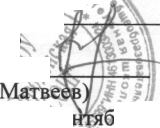 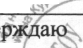 I. Целевой раздел примерной основной образовательной программы среднего общего образованияI.1. Пояснительная записка Основная образовательная программа среднего общего образования МБОУ «Городенская СОШ» Льговского района Курской области разработана на основе следующих нормативных документов:- Конституция Российской Федерации- Федеральный закон от 29.12.2012 г. № 273 - ФЗ «Об образовании в Российской  Федерации»- Приказ Минобрнауки России от 17.05.2012 N 413 (ред. от 29.06.2017) «Об утверждении федерального государственного образовательного стандарта среднего общего образования» (Зарегистрировано в Минюсте России 07.06.2012 N 24480) с изменениями и дополнениями- Приказ Министерства образования и науки РФ от 30 августа 2013 г. N 1015 «Об утверждении Порядка организации и осуществления образовательной деятельности по основным общеобразовательным программам - образовательным программам начального общего, основного общего и среднего общего образования»- Письмо Минобрнауки РФ от 24.11.2011 № МД-1552/03 «Об оснащенииобщеобразовательных учреждений учебным и учебно-лабораторным оборудованием» (вместе с «Рекомендациями по оснащению общеобразовательных учреждений учебным и учебно-лабораторным оборудованием, необходимым для реализации федерального государственногообразовательного стандарта ФГОС среднего общего образования, организации проектной деятельности, моделирования и технического творчества обучающихся»)- Постановление Главного государственного санитарного врача Российской  Федерации от 29.12.2010 № 189 «Об утверждении СанПиН 2.4.2.2821-10 «Санитарноэпидемиологические требования к условиям и организации обучения в общеобразовательных учреждениях», зарегистрированных в Минюсте РФ 03.03.2011 г. (с изменениями и дополнениями от 24.12. 2015 г. №81)- Устав МБОУ «Городенская СОШ» с учётом анализа образовательных запросов участников образовательных отношений организации- Примерная образовательная программа среднего общего образования,одобренной решением федерального учебно-методического объединения по общему  образованию (протокол от 28.06.2016 г. № 2/16-з)Цели и задачи реализации основной образовательной программы среднего общего образованияЦелями реализации основной образовательной программы среднего общего образования являются:становление и развитие личности обучающегося в ее самобытности и уникальности, осознание собственной индивидуальности, появление жизненных планов, готовность к самоопределению;достижение выпускниками планируемых результатов: компетенций и компетентностей, определяемых личностными, семейными, общественными, государственными потребностями и возможностями обучающегося старшего школьного возраста, индивидуальной образовательной траекторией его развития и состоянием здоровья.Достижение поставленных целей при разработке и реализации образовательной организацией основной образовательной программы среднего общего образования предусматривает решение следующих основных задач:формирование российской гражданской идентичности обучающихся; сохранение и развитие культурного разнообразия и языкового наследия многонационального народа Российской Федерации, реализация права на изучение родного языка, овладение духовными ценностями и культурой многонационального народа России;обеспечение равных возможностей получения качественного среднего общего образования;обеспечение достижения обучающимися образовательных результатов в соответствии с требованиями, установленными Федеральным государственным образовательным стандартом среднего общего образования (далее – ФГОС СОО);обеспечение реализации бесплатного образования на уровне среднего общего образования в объеме основной образовательной программы, предусматривающей изучение обязательных учебных предметов, входящих в учебный план (учебных предметов по выбору из обязательных предметных областей, дополнительных учебных предметов, курсов по выбору и общих для включения во все учебные планы учебных предметов, в том числе на углубленном уровне), а также внеурочную деятельность;установление требований к воспитанию и социализации обучающихся, их самоидентификации посредством личностно и общественно значимой деятельности, социального и гражданского становления, осознанного выбора профессии, понимание значения профессиональной деятельности для человека и общества, в том числе через реализацию образовательных программ, входящих в основную образовательную программу;обеспечение преемственности основных образовательных программ начального общего, основного общего, среднего общего, профессионального образования; развитие государственно-общественного управления в образовании;формирование основ оценки результатов освоения обучающимися основной образовательной программы, деятельности педагогических работников, организаций, осуществляющих образовательную деятельность; создание условий для развития и самореализации обучающихся, для формирования здорового, безопасного и экологически целесообразного образа жизни обучающихсяПринципы и подходы к формированию основной образовательной программы среднего общего образованияМетодологической основой ФГОС СОО является системно-деятельностный подход, который предполагает:формирование готовности обучающихся к саморазвитию и непрерывному образованию;проектирование и конструирование развивающей образовательной среды организации, осуществляющей образовательную деятельность;активную учебно-познавательную деятельность обучающихся;построение образовательной деятельности с учетом индивидуальных, возрастных, психологических, физиологических особенностей и здоровья обучающихся.Основная образовательная программа формируется на основе системно-деятельностного подхода. В связи с этим личностное, социальное, познавательное развитие обучающихся определяется характером организации их деятельности, в первую очередь учебной, а процесс функционирования образовательной организации, отраженный в основной образовательной программе (ООП), рассматривается как совокупность следующих взаимосвязанных компонентов: цели образования; содержания образования на уровне среднего общего образования; форм, методов, средств реализации этого содержания (технологии преподавания, освоения, обучения); субъектов системы образования (педагогов, обучающихся, их родителей  (законных представителей)); материальной базы как средства системы образования, в том числе с учетом принципа преемственности начального общего, основного общего, среднего общего, профессионального образования, который может быть реализован как через содержание, так и через формы, средства, технологии, методы и приемы работы.Основная образовательная программа при конструировании и осуществлении образовательной деятельности ориентируется на личность как цель, субъект, результат и главный критерий эффективности, на создание соответствующих условий для саморазвития творческого потенциала личности.Осуществление принципа индивидуально-дифференцированного подхода позволяет создать оптимальные условия для реализации потенциальных возможностей каждого обучающегося. Основная образовательная программа формируется с учетом психолого-педагогических особенностей развития детей 15–18 лет, связанных:с формированием у обучающихся системы значимых социальных и межличностных отношений, ценностно-смысловых установок, отражающих личностные и гражданские позиции в деятельности, ценностных ориентаций, мировоззрения как системы обобщенных представлений о мире в целом, об окружающей действительности, других людях и самом себе, готовности руководствоваться ими в деятельности;с переходом от учебных действий, характерных для основной школы и связанных с овладением учебной деятельностью в единстве мотивационно-смыслового и операционно-технического компонентов, к учебно-профессиональной деятельности, реализующей профессиональные и личностные устремления обучающихся. Ведущее место у обучающихся на уровне среднего общего образования занимают мотивы, связанные с самоопределением и подготовкой к самостоятельной жизни, с дальнейшим образованием и самообразованием. Эти мотивы приобретают личностный смысл и становятся действенными;с освоением видов деятельности по получению нового знания в рамках учебного предмета, его преобразованию и применению в учебных, учебно-проектных и социально-проектных ситуациях, с появлением интереса к теоретическим проблемам, к способам познания и учения, к самостоятельному поиску учебно-теоретических проблем, способности к построению индивидуальной образовательной траектории;с формированием у обучающихся научного типа мышления, овладением научной терминологией, ключевыми понятиями, методами и приемами;с самостоятельным приобретением идентичности; повышением требовательности к самому себе; углублением самооценки; бóльшим реализмом в формировании целей и стремлении к тем или иным ролям; ростом устойчивости к фрустрациям; усилением потребности влиять на других людей.Переход обучающегося в старшую школу совпадает с первым периодом юности, или первым периодом зрелости, который отличается сложностью становления личностных черт. Центральным психологическим новообразованием юношеского возраста является предварительное самоопределение, построение жизненных планов на будущее, формирование идентичности и устойчивого образа «Я». Направленность личности в юношеском возрасте характеризуется ее ценностными ориентациями, интересами, отношениями, установками, мотивами, переходом от подросткового возраста к самостоятельной взрослой жизни. К этому периоду фактически завершается становление основных биологических и психологических функций, необходимых взрослому человеку для полноценного существования. Социальное и личностное самоопределение в данном возрасте предполагает не столько эмансипацию от взрослых, сколько четкую ориентировку и определение своего места во взрослом мире.Основная образовательная программа формируется с учетом принципа демократизации, который обеспечивает формирование и развитие демократической культуры всех участников образовательных отношений на основе сотрудничества, сотворчества, личной ответственности в том числе через развитие органов государственно-общественного управления образовательной организацией.Основная образовательная программа формируется в соответствии с требованиями ФГОС СОО и с учетом индивидуальных особенностей, потребностей и запросов обучающихся и их родителей (законных представителей) при получении среднего общего образования, включая образовательные потребности обучающихся с ограниченными возможностями здоровья и инвалидов, а также значимость данного уровня общего образования для продолжения обучения в профессиональной образовательной организации или образовательной организации высшего образования, профессиональной деятельности и успешной социализации.Общая характеристика основной образовательной программыОсновная образовательная программа МБОУ «Городенская СОШ» определяет цели, задачи, планируемые результаты, содержание и организацию образовательного процесса на уровне среднего общего образования и реализуется образовательным учреждением через урочную и внеурочную деятельность.Программа содержит три раздела: целевой, содержательный и организационный.I. Целевой разделЦелевой раздел определяет общее назначение, цели, задачи и планируемые результаты реализации ООП СОО, конкретизированные в соответствии с требованиями Стандарта.Целевой раздел включает:-пояснительную записку;-планируемые результаты освоения обучающимися ООП СОО;-систему оценки достижения планируемых результатов освоения ООП СОО.II. Содержательный разделСодержательный раздел определяет общее содержание образования и включает образовательные программы, ориентированные на достижение личностных, предметных и метапредметных результатов, в том числе:-программу развития универсальных учебных действий, включающую формирование компетенций информационно-коммуникационных технологий, учебно-исследовательской и проектной деятельности;-программы отдельных учебных предметов, курсов;-программу воспитания и социализации обучающихся, включающую такие направления, как духовно-нравственное развитие и воспитание обучающихся, их социализация и профессиональная ориентация, формирование культуры здорового и безопасного образа жизни, экологической культуры;-программу коррекционно-развивающей работы.III. Организационный разделОрганизационный раздел устанавливает образовательного процесса, а также механизм реализации компонентов ООП.Организационный раздел включает:- учебный план среднего общего образования как один из основных механизмов реализации ООП;-систему условий реализации ООП в соответствии с требованиями Стандарта.Основными механизмами реализации образовательной программы являются учебный(ые) план(ы) МБОУ «Городенская СОШ» и план(ы) внеурочной деятельности МБОУ «Городенская СОШ»Основная образовательная программа МБОУ «Городенская  СОШ» содержит обязательную часть и часть, формируемую участниками образовательных отношений. Обязательная часть в полном объеме выполняет требования Стандарта и составляет 60%, а часть, формируемая участниками образовательных отношений - 40% от общего объема образовательной программы среднего общего образования.В целях обеспечения индивидуальных потребностей, обучающихся в основной образовательной программе, предусматриваются учебные предметы, курсы, обеспечивающие профильную направленность, интересы и образовательные потребности каждого ученика, внеурочная деятельность.Организация образовательной деятельности по основным образовательным программам среднего общего образования основана на дифференциации содержания с учетом образовательных потребностей и интересов обучающихся, обеспечивающих углубленное изучение отдельных учебных предметов, предметных областей основной образовательнойпрограммы среднего общего образования.Программа предусматривает организацию активных форм творческой, самостоятельной деятельности учащихся, выполнение ими работ исследовательского характера.В целях обеспечения индивидуальных потребностей, обучающихся образовательная программа предусматривает внеурочную деятельность.ООП СОО направлена на становление личностных характеристик выпускника (портрет выпускника):- любящий свой край и свою Родину, уважающий свой народ, его культуру и духовные традиции;- осознающий и принимающий традиционные ценности семьи, российского гражданского общества, многонационального российского народа, человечества, осознающий свою сопричастность судьбе Отечества;- креативный и критически мыслящий, активно и целенаправленно познающий мир, осознающий ценность образования и науки, труда и творчества для человека и общества;- владеющий основами научных методов познания окружающего мира;- мотивированный на творчество и инновационную деятельность;- готовый к сотрудничеству, способный осуществлять учебно-исследовательскую,проектную и информационно-познавательную деятельность;- осознающий себя личностью, социально активный, уважающий закон иправопорядок, осознающий ответственность перед семьей, обществом, государством, человечеством;- уважающий мнение других людей, умеющий вести конструктивный диалог, достигать взаимопонимания и успешно взаимодействовать;- осознанно выполняющий и пропагандирующий правила здорового, безопасного и экологически целесообразного образа жизни;- подготовленный к осознанному выбору профессии, понимающий значение профессиональной деятельности для человека и общества;- мотивированный на образование и самообразование в течение всей своей жизни.Образовательные технологии, обеспечивающие достижение требований стандарта, обладают значительным воспитательным и развивающим, а также здоровьесберегающим потенциалом, что отвечает современным приоритетным потребностям личности, общества и государства:- технология уровневой дифференциации обучения;- технология создания учебных ситуаций;- технологии, основанные на реализации исследовательской деятельности;- информационных и коммуникационных технологий обучения;- технология модульного обучения;- проблемно-диалогическая технология;- технология развития критического мышления;- технология оценивания учебных успехов;- проектная технология.Виды деятельности учащихся на уровне среднего общего образования:- совместная распределенная учебная деятельность в личностно ориентированных формах (включающих возможность самостоятельного планирования и целеполагания, возможность проявить свою индивидуальность, выполнять функции- контроля, оценки, дидактической организации материала и пр.);- индивидуальная учебная деятельность при осуществлении индивидуальных образовательных маршрутов (программ), индивидуальных образовательных проектов;- совместная распределенная проектная деятельность, ориентированная на получение социально значимого продукта;- учебно-исследовательская деятельность в ее разных формах, в том числеосмысленное экспериментирование с природными объектами, социальноеэкспериментирование, направленное на выстраивание отношений с окружающими людьми, тактики собственного поведения;- деятельность управления системными объектами (техническими объектами, группами людей);- творческая деятельность (художественной, технической и др. видахдеятельности);- спортивная деятельность.Общие подходы к организации внеурочной деятельностиОсновной задачей внеурочной деятельности в МБОУ «Городенская СОШ» является создание условий для самоопределения, самовыражения учащихся; развития и реализации их творческих, интеллектуальных возможностей; вовлечение их в разнообразную творческую деятельность(конкурсы, марафоны, олимпиады, клубную деятельность, конференции, научные общества, музыкально-эстетический центр, спортивные секции, детские общественные объединения и др.).План внеурочной деятельности является организационным механизмом реализации образовательной программы.План внеурочной деятельности определяет состав и структуру направлений, формы организации, объем внеурочной деятельности обучающихся на уровне среднего общего образования (до 700 часов за два года обучения).План внеурочной деятельности представлен двумя компонентами. Первый компонент инвариативный, который включает работу ученических сообществ в форме: клубных встреч, участие обучающихся в делах ученического коллектива и в общих коллективных делах, ежемесячные учебные собрания по проблемам образовательной деятельности. Второй компонент- вариативный: экскурсии в музеи, зоопарки, биопарки, заповедники, поездки по литератрным местам, исторические музеи, усадьбы известных деятелей культуры и искусства и т.д., расширяющие представления обучающихся в соответстствии с выбранным профилем.Внеурочная деятельность организуется по направлениям развития личности (спортивно-оздоровительное, духовно-нравственное, социальное, общеинтеллектуальное, общекультурное), в таких формах как экскурсии, кружки, секции, круглые столы, конференции, диспуты, школьные научные общества, олимпиады, соревнования, поисковые и научные исследования, общественно полезные практики, предметные недели. Организационное обеспечение внеурочной деятельности осуществляется через учебный план МБОУ «Городенская СОШ» и представляет собой часть, формируемуюУчастниками образовательного процесса:- дополнительные образовательные модули, спецкурсы, школьные научные общества, учебные научные исследования, практикумы и т.д., проводимые в формах, отличных от урочной;- дополнительные образовательные программы самого общеобразовательного учреждения (внутришкольная система дополнительного образования);- образовательные программы учреждений дополнительного образования детей, а также учреждений культуры и спорта;- классное руководство (экскурсии, диспуты, круглые столы, соревнования, общественно полезные практики и т.д.);- деятельность педагогических работников (педагога-организатора, социального педагога, педагога-психолога) в соответствии с должностными обязанностями квалификационных характеристик должностей работников образования;- интеграцию в открытое образовательное пространство на основе современных информационно- коммуникационных технологий, сетевое взаимодействие образовательных учреждений различных типов и видов дляобеспечения максимального учета индивидуальных особенностей и потребностей обучающихсяОсобенности социального партнерства ОУI.2. Планируемые результаты освоения обучающимися основной образовательной программы среднего общего образования. Общие положения                                                                                               Стандарт устанавливает требования к результатам освоения обучающимися основной образовательной программы:                                                                      - личностным, включающим готовность и способность обучающихся к саморазвитию и личностному самоопределению, сформированность их мотивации к обучению и целенаправленной познавательной деятельности, системы значимых социальных и                                                                                 - межличностных отношений, ценностно-смысловых установок, отражающих личностные и гражданские позиции в деятельности, антикоррупционное мировоззрение, правосознание, экологическую культуру, способность ставить цели и строить жизненные планы, способность к осознанию российской гражданской идентичности в поликультурном социуме;                                                - метапредметным, включающим освоенные обучающимися межпредметные понятия и универсальные учебные действия (регулятивные, познавательные, коммуникативные), способность их использования в познавательной и социальной практике, самостоятельность в планировании и осуществлении учебной деятельности и организации учебного сотрудничества с педагогами и сверстниками, способность к построению индивидуальной образовательной траектории, владение навыками учебно- исследовательской, проектной и социальной деятельности;                                                                                              - предметным, включающим освоенные обучающимися в ходе изучения учебного предмета умения, специфические для данной предметной области, виды деятельности по получению нового знания в рамках учебного предмета, его преобразованию и применению в учебных, учебно-проектных и социально-проектных ситуациях, формирование научного типа мышления, владение научной терминологией, ключевыми понятиями, методами и приемами. (В соответствии с приказом МО и науки РФ от 29.06.2017 №613)    Планируемые результаты освоения учащимися ООП СОО являются содержательной и критериальной основой для разработки рабочих программ учебных предметов, элективных курсов, курсов внеурочной деятельности, программ развития универсальных учебных действий, воспитания и социализации как с позиций организации их достижения, так и с позиций оценки достигаемых результатов. Структура и содержание планируемых результатов отражают требования Стандарта, специфику целей изучения отдельных учебных предметов, соответствуют возрастным возможностям планируемых результатов обучающимися учитывается при оценке результатов деятельности педагогических работников и ОУ в целом. Предметные, метапредметные и личностные результаты планируются в рабочих программах учебных курсов. Метапредметные и личностные результаты рассматриваются группой учителей-предметников и выборочно отражаются в программах по соответствующим учебным предметам. Предметные результаты представлены двумя группами «Выпускник 1.2.2 Выпускник получится возможность научиться» как на базовом, так и на углубленном уровне.I.2.1. Планируемые личностные результаты освоения ООПЛичностные результаты в сфере отношений обучающихся к себе, к своему здоровью, к познанию себя:ориентация обучающихся на достижение личного счастья, реализацию позитивных жизненных перспектив, инициативность, креативность, готовность и способность к личностному самоопределению, способность ставить цели и строить жизненные планы;готовность и способность обеспечить себе и своим близким достойную жизнь в процессе самостоятельной, творческой и ответственной деятельности;готовность и способность обучающихся к отстаиванию личного достоинства, собственного мнения, готовность и способность вырабатывать собственную позицию по отношению к общественно-политическим событиям прошлого и настоящего на основе осознания и осмысления истории, духовных ценностей и достижений нашей страны;готовность и способность обучающихся к саморазвитию и самовоспитанию в соответствии с общечеловеческими ценностями и идеалами гражданского общества, потребность в физическом самосовершенствовании, занятиях спортивно-оздоровительной деятельностью;принятие и реализация ценностей здорового и безопасного образа жизни, бережное, ответственное и компетентное отношение к собственному физическому и психологическому здоровью; неприятие вредных привычек: курения, употребления алкоголя, наркотиков.Личностные результаты в сфере отношений обучающихся к России как к Родине (Отечеству): российская идентичность, способность к осознанию российской идентичности в поликультурном социуме, чувство причастности к историко-культурной общности российского народа и судьбе России, патриотизм, готовность к служению Отечеству, его защите; уважение к своему народу, чувство ответственности перед Родиной, гордости за свой край, свою Родину, прошлое и настоящее многонационального народа России, уважение к государственным символам (герб, флаг, гимн);формирование уважения к русскому языку как государственному языку Российской Федерации, являющемуся основой российской идентичности и главным фактором национального самоопределения;воспитание уважения к культуре, языкам, традициям и обычаям народов, проживающих в Российской Федерации.Личностные результаты в сфере отношений обучающихся к закону, государству и к гражданскому обществу: гражданственность, гражданская позиция активного и ответственного члена российского общества, осознающего свои конституционные права и обязанности, уважающего закон и правопорядок, осознанно принимающего традиционные национальные и общечеловеческие гуманистические и демократические ценности, готового к участию в общественной жизни;признание неотчуждаемости основных прав и свобод человека, которые принадлежат каждому от рождения, готовность к осуществлению собственных прав и свобод без нарушения прав и свобод других лиц, готовность отстаивать собственные права и свободы человека и гражданина согласно общепризнанным принципам и нормам международного права и в соответствии с Конституцией Российской Федерации, правовая и политическая грамотность;мировоззрение, соответствующее современному уровню развития науки и общественной практики, основанное на диалоге культур, а также различных форм общественного сознания, осознание своего места в поликультурном мире; интериоризация ценностей демократии и социальной солидарности, готовность к договорному регулированию отношений в группе или социальной организации;готовность обучающихся к конструктивному участию в принятии решений, затрагивающих их права и интересы, в том числе в различных формах общественной самоорганизации, самоуправления, общественно значимой деятельности; приверженность идеям интернационализма, дружбы, равенства, взаимопомощи народов; воспитание уважительного отношения к национальному достоинству людей, их чувствам, религиозным убеждениям;  готовность обучающихся противостоять идеологии экстремизма, национализма, ксенофобии; коррупции; дискриминации по социальным, религиозным, расовым, национальным признакам и другим негативным социальным явлениям. Личностные результаты в сфере отношений обучающихся с окружающими людьми: нравственное сознание и поведение на основе усвоения общечеловеческих ценностей, толерантного сознания и поведения в поликультурном мире, готовности и способности вести диалог с другими людьми, достигать в нем взаимопонимания, находить общие цели и сотрудничать для их достижения; принятие гуманистических ценностей, осознанное, уважительное и доброжелательное отношение к другому человеку, его мнению, мировоззрению;способность к сопереживанию и формирование позитивного отношения к людям, в том числе к лицам с ограниченными возможностями здоровья и инвалидам; бережное, ответственное и компетентное отношение к физическому и психологическому здоровью других людей, умение оказывать первую помощь;формирование выраженной в поведении нравственной позиции, в том числе способности к сознательному выбору добра, нравственного сознания и поведения на основе усвоения общечеловеческих ценностей и нравственных чувств (чести, долга, справедливости, милосердия и дружелюбия); развитие компетенций сотрудничества со сверстниками, детьми младшего возраста, взрослыми в образовательной, общественно полезной, учебно-исследовательской, проектной и других видах деятельности. Личностные результаты в сфере отношений обучающихся к окружающему миру, живой природе, художественной культуре: мировоззрение, соответствующее современному уровню развития науки, значимости науки, готовность к научно-техническому творчеству, владение достоверной информацией о передовых достижениях и открытиях мировой и отечественной науки, заинтересованность в научных знаниях об устройстве мира и общества;готовность и способность к образованию, в том числе самообразованию, на протяжении всей жизни; сознательное отношение к непрерывному образованию как условию успешной профессиональной и общественной деятельности; экологическая культура, бережное отношения к родной земле, природным богатствам России и мира; понимание влияния социально-экономических процессов на состояние природной и социальной среды, ответственность за состояние природных ресурсов; умения и навыки разумного природопользования, нетерпимое отношение к действиям, приносящим вред экологии; приобретение опыта эколого-направленной деятельности;эстетическое отношения к миру, готовность к эстетическому обустройству собственного быта. Личностные результаты в сфере отношений обучающихся к семье и родителям, в том числе подготовка к семейной жизни:ответственное отношение к созданию семьи на основе осознанного принятия ценностей семейной жизни; положительный образ семьи, родительства (отцовства и материнства), интериоризация традиционных семейных ценностей. Личностные результаты в сфере отношения обучающихся к труду, в сфере социально-экономических отношений:уважение ко всем формам собственности, готовность к защите своей собственности, осознанный выбор будущей профессии как путь и способ реализации собственных жизненных планов;готовность обучающихся к трудовой профессиональной деятельности как к возможности участия в решении личных, общественных, государственных, общенациональных проблем;потребность трудиться, уважение к труду и людям труда, трудовым достижениям, добросовестное, ответственное и творческое отношение к разным видам трудовой деятельности;готовность к самообслуживанию, включая обучение и выполнение домашних обязанностей.Личностные результаты в сфере физического, психологического, социального и академического благополучия обучающихся:физическое, эмоционально-психологическое, социальное благополучие обучающихся в жизни образовательной организации, ощущение детьми безопасности и психологического комфорта, информационной безопасности.I.2.2. Планируемые метапредметные результаты освоения ООПМетапредметные результаты освоения основной образовательной программы представлены тремя группами универсальных учебных действий (УУД).Регулятивные универсальные учебные действияВыпускник научится:самостоятельно определять цели, задавать параметры и критерии, по которым можно определить, что цель достигнута;оценивать возможные последствия достижения поставленной цели в деятельности, собственной жизни и жизни окружающих людей, основываясь на соображениях этики и морали;ставить и формулировать собственные задачи в образовательной деятельности и жизненных ситуациях;оценивать ресурсы, в том числе время и другие нематериальные ресурсы, необходимые для достижения поставленной цели;выбирать путь достижения цели, планировать решение поставленных задач, оптимизируя материальные и нематериальные затраты; организовывать эффективный поиск ресурсов, необходимых для достижения поставленной цели;сопоставлять полученный результат деятельности с поставленной заранее целью.2. Познавательные универсальные учебные действияВыпускник научится: искать и находить обобщенные способы решения задач, в том числе, осуществлять развернутый информационный поиск и ставить на его основе новые (учебные и познавательные) задачи;критически оценивать и интерпретировать информацию с разных позиций,  распознавать и фиксировать противоречия в информационных источниках;использовать различные модельно-схематические средства для представления существенных связей и отношений, а также противоречий, выявленных в информационных источниках;находить и приводить критические аргументы в отношении действий и суждений другого; спокойно и разумно относиться к критическим замечаниям в отношении собственного суждения, рассматривать их как ресурс собственного развития;выходить за рамки учебного предмета и осуществлять целенаправленный поиск возможностей для  широкого переноса средств и способов действия;выстраивать индивидуальную образовательную траекторию, учитывая ограничения со стороны других участников и ресурсные ограничения;менять и удерживать разные позиции в познавательной деятельности.Коммуникативные универсальные учебные действияВыпускник научится:осуществлять деловую коммуникацию как со сверстниками, так и со взрослыми (как внутри образовательной организации, так и за ее пределами), подбирать партнеров для деловой коммуникации исходя из соображений результативности взаимодействия, а не личных симпатий;при осуществлении групповой работы быть как руководителем, так и членом команды в разных ролях (генератор идей, критик, исполнитель, выступающий, эксперт и т.д.);координировать и выполнять работу в условиях реального, виртуального и комбинированного взаимодействия;развернуто, логично и точно излагать свою точку зрения с использованием адекватных (устных и письменных) языковых средств;распознавать конфликтогенные ситуации и предотвращать конфликты до их активной фазы, выстраивать деловую и образовательную коммуникацию, избегая личностных оценочных суждений.I.2.3. Планируемые предметные результаты освоения ООПНа уровне среднего общего образования в соответствии с ФГОС СОО, помимо традиционных двух групп результатов «Выпускник научится» и «Выпускник получит возможность научиться», что ранее делалось в структуре ООП начального и основного общего образования, появляются еще две группы результатов: результаты базового и углубленного уровней.Логика представления результатов четырех видов: «Выпускник научится – базовый уровень», «Выпускник получит возможность научиться - базовый уровень», «Выпускник научится - углубленный уровень», «Выпускник получит возможность научиться – углубленный уровень» - определяется следующей методологией.Как и в основном общем образовании, группа результатов «Выпускник научится» представляет собой результаты, достижение которых обеспечивается учителем в отношении всех обучающихся, выбравших данный уровень обучения. Группа результатов«Выпускник получит возможность научиться» обеспечивается учителем в отношении части наиболее мотивированных и способных обучающихся, выбравших данный уровень обучения. При контроле качества образования группа заданий, ориентированных на оценку достижения планируемых результатов из блока «Выпускник получит возможность научиться», может включаться в материалы блока «Выпускник научится». Это позволит предоставить возможность обучающимся продемонстрировать овладение качественно иным уровнем достижений и выявлять динамику роста численности наиболее подготовленных обучающихся.Принципиальным отличием результатов базового уровня от результатов углубленного уровня является их целевая направленность. Результаты базового уровня ориентированы на общую функциональную грамотность, получение компетентностей для повседневной жизни и общего развития. Эта группа результатов предполагает:- понимание предмета, ключевых вопросов и основных составляющих элементов изучаемой предметной области, что обеспечивается не за счет заучивания определений и правил, а посредством моделирования и постановки проблемных вопросов культуры, характерных для данной предметной области;- умение решать основные практические задачи, характерные для использования методов и инструментария данной предметной области- осознание рамок изучаемой предметной области, ограниченности методов и инструментов, типичных связей с некоторыми другими областями знания.Результаты углубленного уровня ориентированы на получение компетентностей для последующей профессиональной деятельности как в рамках данной предметной области, так и в смежных с ней областях. Эта группа результатов предполагает:- овладение ключевыми понятиями и закономерностями, на которых строится данная предметная область, распознавание соответствующих им признаков и взаимосвязей, способность демонстрировать различные подходы к изучению явлений, характерных для изучаемой предметной области;- умение решать как некоторые практические, так и основные теоретические задачи,характерные для использования методов и инструментария данной предметной области;- наличие представлений о данной предметной области как целостной теории (совокупности теорий), об основных связях с иными смежными областями знаний.Предметная область «Русский язык и литература».Русский язык - национальный язык русского народа и государственный язык Российской Федерации, являющийся также средством межнационального общения. Русский язык обеспечивает развитие личности обучающегося, участвует в создании единого культурнообразовательного пространства страны и формировании российской идентичности у ее граждан.В системе общего образования русский язык является не только учебным предметом, но и средством обучения, поэтому его освоение неразрывно связано со всем процессом обучения на уровне среднего общего образования. Предмет «Русский язык» входит в предметную область «Русский язык и литература», включается в учебный план всех профилей и является обязательным для прохождения итоговой аттестации.Изучение русского языка способствует восприятию и пониманию художественной литературы, освоению иностранных языков, формирует умение общаться и добиваться успеха в процессе коммуникации, что во многом определяет социальную успешность выпускников средней школы и их готовность к получению профессионального образования на русском языке.Как и на уровне основного общего образования, изучение русского языка на уровне среднего общего образования направлено на совершенствование коммуникативной компетенции (включая языковой, речевой и социолингвистический ее компоненты), лингвистической (языковедческой) и культуроведческой компетенций. Но на уровне среднего общего образования при обучении русскому языку основное внимание уделяется совершенствованию коммуникативной компетенции через практическую речевую деятельность.Целью реализации Основной образовательной программы среднего общего образования по предмету «Русский язык» является освоение содержания предмета «Русский язык» и достижение обучающимися результатов изучения в соответствии с требованиями, установленными ФГОС СОО.Главными задачами реализации программы являются:- овладение функциональной грамотностью, формирование у обучающихся понятий о системе стилей, изобразительно-выразительных возможностях и нормах русского литературного языка, а также умений применять знания о них в речевой практике;- овладение умением в развернутых аргументированных устных и письменных высказываниях различных стилей и жанров выражать личную позицию и свое отношение к прочитанным текстам;- овладение умениями комплексного анализа предложенного текста;- овладение возможностями языка как средства коммуникации и средства познания в степени, достаточной для получения профессионального образования и дальнейшего самообразования;- овладение навыками оценивания собственной и чужой речи с позиции соответствия языковым нормам, совершенствования собственных коммуникативных способностей и речевой культуры.Программа сохраняет преемственность с Основной образовательной программой основного общего образования по русскому языку и построена по модульному принципу.Содержание каждого модуля может быть перегруппировано или интегрировано в другой модуль.На уровне основного общего образования обучающиеся уже освоили основной объем теоретических сведений о языке, поэтому на уровне среднего общего образования изучение предмета «Русский язык» в большей степени нацелено на работу с текстом, а не с изолированными языковыми явлениями, на систематизацию уже имеющихся знаний о языковой системе и языковых нормах и совершенствование коммуникативных навыков. В то же времяучитель при необходимости имеет возможность организовать повторение ранее изученного материала в рамках предметного содержания модуля «Культура речи», посвященного нормам русского языка, или отразить в содержании программы специфику того или иного профиля.В целях подготовки обучающихся к будущей профессиональной деятельности при изучении учебного предмета «Русский язык» особое внимание уделяется способности выпускника соблюдать культуру научного и делового общения, причем не только в письменной, но и в устной форме.При разработке рабочей программы по учебному предмету «Русский язык» на основе ООП СОО необходимо обеспечить оптимальное соотношение между теоретическим изучением языка и формированием практических речевых навыков с целью достижения заявленных предметных результатов.В результате изучения учебного предмета «Русский язык» на уровне среднего общего образования:ЛитератураОбразовательная программа по литературе воплощает идею внедрения в практику российской школы деятельностного подхода к организации обучения. Главным условием реализации данной идеи является заявленное в образовательной программе основной школы принципиально новое осмысление результатов образовательной деятельности: освоение учебного предметного материала должно быть соотнесено с личностными и метапредметными результатами. Планируемые предметные результаты, определенные программой по литературе, предполагают формирование читательской компетентности и знакомство с ресурсами для дальнейшего пополнения и углубления знаний о литературе.Цель учебного предмета «Литература»: формирование культуры читательского восприятия и достижение читательской самостоятельности обучающихся, основанных на навыках анализа и интерпретации литературных текстов.Стратегическая цель предмета в 10-11 -х классах - завершение формирования соответствующего возрастному и образовательному уровню обучающихся отношения к чтению художественной литературы как к деятельности, имеющей личностную и социальную ценность, как к средству самопознания и саморазвития.Задачи учебного предмета «Литература»:- получение опыта медленного чтения произведений русской, родной (региональной) и мировой литературы;- овладение необходимым понятийным и терминологическим аппаратом,позволяющим обобщать и осмыслять читательский опыт в устной и письменной форме;- овладение навыком анализа текста художественного произведения (умение выделять основные темы произведения, его проблематику, определять жанровые и родовые, сюжетные и композиционные решения автора, место, время и способ изображения действия, стилистическое и речевое своеобразие текста, прямой и переносные планы текста, умение «видеть» подтексты);- формирование умения анализировать в устной и письменной форме самостоятельно прочитанные произведения, их отдельные фрагменты, аспекты;- формирование умения самостоятельно создавать тексты различных жанров (ответы на вопросы, рецензии, аннотации и др.);- овладение умением определять стратегию своего чтения;- овладение умением делать читательский выбор;- формирование умения использовать в читательской, учебной и исследовательскойдеятельности ресурсов библиотек, музеев, архивов, в том числе цифровых, виртуальных;- овладение различными формами продуктивной читательской и текстовой деятельности (проектные и исследовательские работы о литературе, искусстве и др.);- знакомство с историей литературы: русской и зарубежной литературной классикой, современным литературным процессом;- знакомство со смежными с литературой сферами искусства и научного знания (культурология, психология, социология и др.).Перенесение фокуса внимания в литературном образовании с произведения литературы как объекта изучения на субъектность читателя является приоритетной задачей настоящей примерной программы, поэтому в основе ее содержания описание условий, при которых может быть организована и обеспечена самостоятельная продуктивная читательская деятельность обучающихся. Под читательской деятельностью здесь понимается определение читательской задачи, поиск и подбор текстов для чтения, их восприятие и анализ, оценка и интерпретация.Сама по себе «прочитанность» того или иного произведения или даже перечня рекомендованных для изучения произведений отечественной и мировой классики не может считаться достаточным итогом школьного литературного образования, если при этом не сформированы личностные компетенции читателя: способность самостоятельно ориентироваться в многообразии литератур, читать и воспринимать прочитанное, анализировать его и давать ему свою оценку и интерпретацию, рекомендовать для чтениядругим читателям. Важно, чтобы чтение не прерывалось вместе с завершением основного образования, а прочитанное в школе становилось базой для дальнейшего чтения и осмысления произведений как классики, так и современной литературы, определяя траекторию читательского роста личности.Формирование читательской самостоятельности - работа в сменяющихся форматах в зоне ближайшего развития читателя (совместное медленное чтение или деятельность по поиску информации, сопровождение или создание читательских мотиваций, условия для продуктивной самостоятельной деятельности) - это ключевая задача учителя, которая во многом определяется изменением его роли в учебной деятельности в соответствии с требованиями ФГОС СОО. Составитель рабочей программы учитывает необходимость обеспечения субъектности учителя как организатора образовательного процесса и субъектности обучающегося как компетентного читателя.Для обеспечения субъектности читателя в программе предложен модульный принцип формирования рабочей программы: структура каждого модуля определена логикой освоения конкретных видов читательской деятельности и последовательного формирования читательской компетентности, т.е. способности самостоятельно осуществлять читательскуюдеятельность на незнакомом материале.В результате изучения учебного предмета «Литература» на уровне среднего общего образования:Предметная область родная литература (интегрирован в программу  «Литература »)Изучение предметной области «Родная литература» должно обеспечить:сформированность представлений о роли родного языка в жизни человека, общества, государства, способности свободно общаться на родном языке в различных формах и на разные темы;включение в культурно-языковое поле родной литературы и культуры, воспитание ценностного отношения к родному языку как носителю культуры своего народа;сформированность осознания тесной связи между языковым, литературным, интеллектуальным, духовно-нравственным развитием личности и ее социальным ростом;сформированность устойчивого интереса к чтению на родном языке как средству познания культуры своего народа и других культур, уважительного отношения к ним;приобщение к литературному наследию и через него - к сокровищам отечественной и мировой культуры; сформированность чувства причастности к свершениям, традициям своего народа и  осознание исторической преемственности поколений;свободное использование словарного запаса, развитие культуры владения родным литературным языком во всей полноте его функциональных возможностей в соответствии с нормами устной и письменной речи, правилами речевого этикета;сформированность знаний о родном языке как системе и как развивающемся явлении, о его уровнях и единицах, о закономерностях его функционирования, освоение базовых понятий лингвистики, аналитических умений в отношении языковых единиц и текстов разных функционально-смысловых типов и жанров.Предметные результаты изучения предметной области «Родной язык и родная литература» включают предметные результаты учебных предметов: «Родной язык», «Родная литература» (базовый и углубленный уровень) - требования к предметным результатам освоения базового курса родного языка и родной литературы отражают:1) сформированность понятий о нормах родного языка и применение знаний о них в речевой практике;2) владение видами речевой деятельности на родном языке (аудирование, чтение, говорение и письмо), обеспечивающими эффективное взаимодействие с окружающими людьми в ситуациях формального и неформального межличностного и межкультурного общения;3) сформированность навыков свободного использования коммуникативно - эстетических возможностей родного языка;4) сформированность понятий и систематизацию научных знаний о родном языке; осознание взаимосвязи его уровней и единиц; освоение базовых понятий лингвистики, основных единиц и грамматических категорий родного языка;5) сформированность навыков проведения различных видов анализа слова (фонетического, морфемного, словообразовательного, лексического, морфологического), синтаксического анализа словосочетания и предложения, а также многоаспектного анализа текста на родном языке;6) обогащение активного и потенциального словарного запаса, расширение объема используемых в речи грамматических средств для свободного выражения мыслей и чувств на родном языке адекватно ситуации и стилю общения;7) овладение основными стилистическими ресурсами лексики и фразеологии родного языка, основными нормами родного языка (орфоэпическими, лексическими, грамматическими, орфографическими, пунктуационными), нормами речевого этикета; приобретение опыта ихиспользования в речевой практике при создании устных и письменных высказываний;  стремление к речевому самосовершенствованию;8) сформированность ответственности за языковую культуру как общечеловеческую ценность; осознание значимости чтения на родном языке и изучения родной литературы для своего дальнейшего развития; формирование потребности в систематическом чтении как средстве познания мира и себя в этом мире, гармонизации отношений человека и общества, многоаспектного диалога;9) сформированность понимания родной литературы как одной из основных национально-культурных ценностей народа, как особого способа познания жизни;10) обеспечение культурной самоидентификации, осознание коммуникативно - эстетических возможностей родного языка на основе изучения выдающихся произведений культуры своего народа, российской и мировой культуры;11) сформированность навыков понимания литературных художественных произведений, отражающих разные этнокультурные традиции.(в соответствии с Приказом Минобрнауки России от 31.12.2015 N 1578)Предметная область «Родной язык (русский)»В результате изучения учебного предмета «Родной язык (русский)» на уровне среднего   общего образованияВыпускник научится:- понимать связь языка и истории, культуры русского и других народов;- словесность, языковая норма, культура речи;выпускник научится:различать понятия слово,– адекватно воспринимать информацию и понимать читаемый и аудируемый текст,комментировать и оценивать информацию исходного текста, определять позицию автора;– использовать основные виды чтения (просмотровое, ознакомительно-изучающее,ознакомительно-реферативное, сканирование и др.) в зависимости от коммуникативной задачи;– осознавать языковые, графические особенности текста, трудности его восприятия исамостоятельно организовывать процесс чтения в зависимости от коммуникативной задачи;– извлекать необходимую информацию из различных источников: учебно-научныхтекстов, справочной литературы, средств массовой информации, в том числе представленные вэлектронном виде на различных информационных носителях;– пользоваться справочной литературой по русскому языку;– создавать устное высказывание на лингвистические темы;– владеть приемами редактирования текста, используя возможности лексической играмматической синонимии;– применять в практике речевого общения основные орфоэпические, лексические,грамматические нормы современного русского– литературного языка.Выпускник получит возможность научиться:– фиксировать замеченные нарушения норм в процессе аудирования, различатьграмматические ошибки и речевые недочеты, тактично реагировать на речевые погрешности  в высказываниях собеседников;– передавать содержание прослушанного или прочитанного текста в виде развернутыхи сжатых планов, полного и сжатого пересказа, схем, таблиц, тезисов, резюме, конспектов,аннотаций, сообщений, докладов, рефератов; уместно употреблять цитирование;– оценивать речевое высказывание с опорой на полученные речеведческие знания;– опознавать и анализировать языковые единицы с точки зрения правильности, точностии уместности их употребления;– соблюдать в процессе письма изученные орфографические и пунктуационные нормы;- эффективно использовать языковые единицы в речи;- участвовать в спорах, диспутах, дискуссиях, владеть умениями доказывать,отстаивать свою точку зрения, соглашаться или не соглашаться с мнением оппонента в  соответствии с этикой речевого взаимодействия;- соблюдать нормы речевого поведения в социально-культурной, учебно-научной,  официально-деловой сферах общенияПредметная область Иностранные языки «Иностранный язык», «Второй иностранный язык» (базовый уровень)Обучение иностранному языку рассматривается как одно из приоритетных направлений современного школьного образования. Специфика иностранного языка как учебного предмета заключается в его интегративном характере, а также в том, что он выступает и как цель, и как средство обучения. В рамках изучения предмета «Иностранный язык» могут быть реализованысамые разнообразные межпредметные связи.Изучение иностранного языка на базовом уровне среднего общего образования обеспечивает достижение следующих целей:- дальнейшее развитие иноязычной коммуникативной компетенции;- развитие способности и готовности к самостоятельному изучению иностранного языка, дальнейшему самообразованию с его помощью, использованию иностранного языка в других областях знаний.Иноязычная коммуникативная компетенция предусматривает развитие языковых навыков (грамматика, лексика, фонетика и орфография) и коммуникативных умений в основных видах речевой деятельности: говорении,  ировании, чтении и письме. Предметноесодержание речи содержит лексические темы для общения в различных коммуникативных ситуациях.Освоение учебного предмета «Иностранный язык» на базовом уровне направлено на достижение обучающимися порогового уровня иноязычной коммуникативной компетенции в соответствии с требованиями к предметным результатам ФГОС СОО, достижение которых позволяет выпускникам самостоятельно общаться в устной и письменной формах как с носителями изучаемого иностранного языка, так и с представителями других стран, использующими данный язык как средство коммуникации, и в соответствии с«Общеевропейскими компетенциями владения иностранным языком».Уровневый подход, примененный в данной программе, соответствует шкале «Общеевропейских компетенций владения иностранным языком» - документу, принятому рядом международных институтов, выдающих соответствующие сертификаты об уровне владения языком. «Общеевропейские компетенции владения иностранным языком» определяют, какими компетенциями необходимо овладеть изучающему язык, чтобы использовать его в целях общения, и фиксируют уровень владения иностранным языком.В системе «Общеевропейских компетенций владения иностранным языком» уровни освоения языка описываются с помощью дескрипторов, что позволяет составить точную и полноценную характеристику конкретного уровня. Корреляция между ООП СОО и «Общеевропейскими компетенциями владения иностранным языком» позволяет максимально точно и объективно организовывать и контролировать освоение обучающимися иностранного языка в соответствии с международными стандартами. Это дает возможность выпускникам продолжать образование на иностранном языке, полноценно заниматься наукой в выбранной области, развиваться в профессиональной и личной сферах. Пороговый уровень, которого достигает выпускник, освоивший программу предмета «Иностранный язык» (базовый уровень), соответствует уровню B1 по шкале «Общеевропейских компетенций владения   иностранным языком».В результате изучения учебного предмета «Иностранный язык» (английский) на уровне среднего общего образования:Предметная область «История» Программа учебного предмета «История» на уровне среднего общего образования разработана на основе требований ФГОС СОО, а также Концепции нового учебно- методического комплекса по отечественной истории В результате изучения учебного предмета «История» на уровне среднего общего образования:Предметная область «География» В системе образования география как учебный предмет занимает важное место в формировании общей картины мира, географической грамотности, необходимой для повседневной жизни, навыков безопасного для человека и окружающей его среды образа жизни, а также в воспитании экологической культуры, формирования собственной позиции по отношению к географической информации, получаемой из СМИ и других источниковГеография формирует географическое мышление - целостное восприятие всего спектра природных, экономических, социальных реалий. Изучение предмета «География» в части формирования у обучающихся научного мировоззрения, освоения общенаучных методов познания, а также практического применения научных знаний основано на межпредметных связях с предметами областей общественных, естественных, математических и гуманитарных наук. В результате изучения учебного предмета «География» на уровне среднего общего образования:Предметная область Обществознание Учебный предмет «Обществознание» знакомит обучающихся с основами жизни общества, с комплексом социальных, общественных и гуманитарных наук, которые будут изучаться в вузах. Учебный предмет «Обществознание» является интегративным, включает достижения различных наук (философии, экономики, социологии, политологии, социальной психологии, правоведения, философии), что позволяет представить знания о человеке и обществе не односторонне с позиции какой-либо одной науки, а комплексно. Данный подход способствует формированию у обучающихся целостной научной картины мира. Содержание учебного предмета «Обществознание» на базовом уровне среднего общего образования обеспечивает преемственность по отношению к содержанию учебного предмета «Обществознание» на уровне основного общего образования путем углубленного изучения ранее изученных объектов, раскрытия ряда вопросов на более высоком теоретическом уровне, введения нового содержания, расширения понятийного аппарата, что позволит овладеть относительно завершенной системой знаний, умений и представлений в области наук о природе, обществе и человеке, сформировать компетентности, позволяющие выпускникам осуществлять типичные социальные роли в современном мире. Задачами реализации программы учебного предмета «Обществознания» на уровне среднего общего образования являются: - формирование у обучающихся ценностно-смысловых установок, отражающих личностные и гражданские позиции в деятельности, правосознания, экологической культуры, способности ставить цели и строить жизненные планы, способности к осознанию российской гражданской идентичности в поликультурном социуме; - формирование знаний об обществе как целостной развивающейся системе в единстве и взаимодействии его основных сфер и институтов; - овладение базовым понятийным аппаратом социальных наук; - овладение умениями выявлять причинно-следственные, функциональные, иерархические и другие связи социальных объектов и процессов; - формирование представлений об основных тенденциях и возможных перспективах развития мирового сообщества в глобальном мире; - формирование представлений о методах познания социальных явлений и процессов; - овладение умениями применять полученные знания в повседневной жизни с учетом гражданских и нравственных ценностей, прогнозировать последствия принимаемых решений; - формирование навыков оценивания социальной информации, умений поиска информации в источниках различного типа для реконструкции недостающих звеньев с целью объяснения и оценки разнообразных явлений и процессов общественного развития. Программа учебного предмета «Обществознание» (включая экономику и право) для базового уровня среднего общего образования составлена на основе модульного принципа построения учебного материала, не задает последовательности изучения материала, распределения его по классам, не определяет количество часов на изучение учебного предмета. Программа учебного предмета «Обществознание» определяет инвариантную (обязательную) часть учебного курса, за пределами которого остается возможность авторского выбора вариативной составляющей содержания образования. В результате изучения учебного предмета «Обществознание» на уровне среднего общего образования:Предметная область Математика (включая алгебру и начала математического анализа, геометрию) (в ред. Приказа Минобрнауки России от 29.06.2017 N 613)В соответствии с принятой Концепцией развития математического образования в Российской Федерации, математическое образование решает, в частности, следующие  ключевые задачи:- «предоставлять каждому обучающемуся возможность достижения уровня математических знаний, необходимого для дальнейшей успешной жизни в обществе»;- «обеспечивать необходимое стране число выпускников, математическая подготовка которых достаточна для продолжения образования в различных направлениях и для практической деятельности, включая преподавание математики, математические исследования, работу в сфере информационных технологий и др.»;- «в основном общем и среднем общем образовании необходимо предусмотреть подготовку обучающихся в соответствии с их запросами к уровню подготовки в сфере математического образования».Соответственно, выделяются три направления требований к результатамматематического образования:1) практико-ориентированное математическое образование (математика для жизни);2) математика для использования в профессии;3) творческое направление, на которое нацелены те обучающиеся, которыепланируют заниматься творческой и исследовательской работой в области математики, физики, экономики и других областях.Эти направления реализуются в двух блоках требований к результатам математического образования.На базовом уровне:- Выпускник научится в 10-11-м классах: для использования в повседневной жизни и обеспечения возможности успешного продолжения образования по специальностям, не связанным с прикладным использованием математики.- Выпускник получит возможность научиться в 10-11-м классах: для развития мышления, использования в повседневной жизни и обеспечения возможности успешного продолжения образования по специальностям, не связанным с прикладным использованием математики.На углубленном уровне:- Выпускник научится в 10-11-м классах: для успешного продолжения образования по специальностям, связанным с прикладным использованием математики.- Выпускник получит возможность научиться в 10-11-м классах: для обеспечения возможности успешного продолжения образования по специальностям, связанным с осуществлением научной и исследовательской деятельности в области математики и смежных наук.В соответствии с Федеральным законом «Об образовании в РФ» (ст.12 п.7) МБОУ «Городенская СОШ» реализует эти требования в образовательном процессе с учетом настоящейОсновной образовательной программы как на основе учебно-методических комплектов соответствующего уровня, входящих в Федеральный перечень Министерства образования и науки Российской Федерации, так и с возможным использованием иных источников учебной информации (учебно-методические пособия, образовательные порталы и сайты и др.)Цели освоения программы базового уровня - обеспечение возможности использования математических знаний и умений в повседневной жизни и возможности успешного продолжения образования по специальностям, не связанным с прикладным использованием математики. Внутри этого уровня выделяются две различные программы: компенсирующая базовая и основная базовая.Компенсирующая базовая программа содержит расширенный блок повторения и предназначена для тех, кто по различным причинам после окончания основной школы не имеет достаточной подготовки для успешного освоения разделов алгебры и начал математического анализа, геометрии, статистики и теории вероятностей по программе средней общеобразовательной школы.Программа по математике на базовом уровне предназначена для обучающихся средней школы, не испытывавших серьезных затруднений на предыдущем уровня обучения.Обучающиеся, осуществляющие обучение на базовом уровне, должны освоить общие математические умения, необходимые для жизни в современном обществе; вместе с тем они получают возможность изучить предмет глубже, с тем чтобы в дальнейшем при необходимости изучать математику для профессионального применения.При изучении математики на углубленном уроне предъявляются требования, соответствующие направлению «математика для профессиональной деятельности»; вместе с тем выпускник получает возможность изучить математику на гораздо более высоком уровне, что создаст фундамент для дальнейшего серьезного изучения математики в вузе.Программа содержат сравнительно новый для российской школы раздел «Вероятность и статистика». К этому разделу относятся также сведения из логики, комбинаторики и теории графов, значительно варьирующиеся в зависимости от типа программы.В программе большое внимание уделяется практико-ориентированным задачам. При изучении математики большое внимание уделяется развитию коммуникативных умений (формулировать, аргументировать и критиковать), формированию основ логического мышления в части проверки истинности и ложности утверждений, построения примеров и контрпримеров, цепочек утверждений, формулировки отрицаний, а также необходимых и достаточных условий. Требования, сформулированные в разделе «Геометрия», в большейстепени относятся к развитию пространственных представлений и графических методов, чем к формальному описанию стереометрических фактов.Алгебра и начала математического анализаНатуральные числа, запись, разрядные слагаемые, арифметические действия. Числа и десятичная система счисления. Натуральные числа, делимость, признаки делимости на 2, 3, 4, 5 9, 10. Разложение числа на множители. Остатки. Решение арифметических задач практического содержания.Целые числа. Модуль числа и его свойства.Части и доли. Дроби и действия с дробями. Округление, приближение. Решение практических задач на прикидку и оценку.Проценты. Решение задач практического содержания на части и проценты. Степень с натуральным и целым показателем. Свойства степеней. Стандартный вид числа.Алгебраические выражения. Значение алгебраического выражения.Квадратный корень. Изображение числа на числовой прямой. Приближенное значение иррациональных чисел.Понятие многочлена. Разложение многочлена на множители, Уравнение, корень уравнения. Линейные, квадратные уравнения и системы линейных уравнений.Решение простейших задач на движение, совместную работу, проценты. Числовые неравенства и их свойства. Линейные неравенства с одной переменной и их системы. Числовые промежутки. Объединение и пересечение промежутков.Зависимость величин, функция, аргумент и значение, основные свойства функций.График функции. Линейная функция. Ее график. Угловой коэффициент прямой.Квадратичная функция. График и свойства квадратичной функции. график функцииНули функции, промежутки знакопостоянства, монотонность (возрастание или убывание) на числовом промежутке. Наибольшее и наименьшее значение функции. Периодические функции и наименьший период.Градусная мера угла. Тригонометрическая окружность. Определение синуса, косинуса, тангенса произвольного угла. Основное тригонометрическое тождество. Значения тригонометрических функций для углов 0°, 30°, 45°, 60°, 90°, 180°, 270°.Графики тригонометрических функций y = cos x, y = sin x, y = tgxРешение простейших тригонометрических уравнений с помощью тригонометрической окружности.Понятие степени с действительным показателем. Простейшие показательные уравнения и неравенства. Показательная функция и ее график.Логарифм числа, основные свойства логарифма. Десятичный логарифм. Простейшие логарифмические уравнения и неравенства. Логарифмическая функция и ее график.Понятие степенной функции и ее график. Простейшие иррациональные уравнения.Касательная к графику функции. Понятие производной функции в точке как тангенс угла наклона касательной. Геометрический и физический смысл производной. Производные многочленов.Точки экстремума (максимума и минимума). Исследование элементарных функций на точки экстремума с помощью производной. Наглядная интерпретация. Понятие первообразной функции. Физический смысл первообразной. Понятие об интеграле как площади под графиком функции.
 Г еометрияФигуры на плоскости и в пространстве. Длина и площадь. Периметры и площади фигур.Параллельность и перпендикулярность прямых и плоскостей.Треугольники. Виды треугольников: остроугольные, тупоугольные, прямоугольные.Катет против угла в 30 градусов. Внешний угол треугольника.Биссектриса, медиана и высота треугольника. Равенство треугольников. Решение задач на клетчатой бумаге.Равнобедренный треугольник, равносторонний треугольник. Свойства равнобедренного  треугольника.Соотношения между сторонами и углами в прямоугольном треугольнике.Тригонометрические функции углов в прямоугольном треугольнике. Теорема Пифагора.Применение теорем синусов и косинусов.Четырехугольники: параллелограмм, ромб, прямоугольник, квадрат, трапеция и их свойства. Средняя линия треугольника и трапеции.Выпуклые и невыпуклые фигуры. Периметр многоугольника. Правильный многоугольник. Углы на плоскости и в пространстве. Вертикальные и смежные углы.Сумма внутренних углов треугольника и четырехугольника. Соотношения в квадрате и равностороннем треугольнике.Диагонали многоугольника.Подобные треугольники в простейших случаях.Формулы площади прямоугольника, треугольника, ромба, трапеции.Окружность и круг. Радиус и диаметр. Длина окружности и площадь круга. Число п.Вписанный угол, в частности угол, опирающийся на диаметр. Касательная к окружности и ее свойство.Куб. Соотношения в кубе. Тетраэдр, правильный тетраэдр. Правильная пирамида ипризма. Прямая призма. Изображение некоторых многогранников на плоскости.Прямоугольный параллелепипед. Теорема Пифагора в пространстве.Задачи на вычисление расстояний в пространстве с помощью теоремы Пифагора.Развертка прямоугольного параллелепипеда.Конус, цилиндр, шар и сфера.Проекции фигур на плоскость. Изображение цилиндра, конуса и сферы на плоскости.Понятие об объемах тел. Использование для решения задач на нахождение геометрическихвеличин формул объема призмы, цилиндра, пирамиды, конуса, шара.Понятие о подобии на плоскости и в пространстве. Отношение площадей и объемов подобных фигурВероятность и статистика. Логика и комбинаторикаЛогика. Верные и неверные утверждения. Следствие. Контрпример. Множество.Перебор вариантов.Таблицы. Столбчатые и круговые диаграммы. Числовые наборы. Среднееарифметическое, медиана, наибольшее и наименьшее значения.Примеры изменчивых величин.Частота и вероятность события. Случайный выбор. Вычисление вероятностей событий в опытах с равновозможными элементарными событиями.Независимые события. Формула сложения вероятностей.Примеры случайных величин. Равномерное распределение. Примеры нормального распределения в природе. Понятие о законе больших чисел.
 Основная базовая программа Алгебра и начала анализаПовторение. Решение задач с использованием свойств чисел и систем счисления,делимости, долей и частей, процентов, модулей чисел. Решение задач с использованием свойств степеней и корней, многочленов, преобразований многочленов и дробно-рациональных выражений.Решение задач с использованием градусной меры угла. Модуль числа и его свойства.Решение задач на движение и совместную работу с помощью линейных и квадратных уравнений и их систем. Решение задач с помощью числовых неравенств и систем неравенств с одной переменной, с применением изображения числовых промежутков.Решение задач с использованием числовых функций и их графиков. Использование свойств и графиков линейных и квадратичных функций, обратной пропорциональности и функций Графическое решение уравнений и неравенств.Тригонометрическая окружность, радианная мера угла. Синус, косинус, тангенс, котангенс произвольного угла. Основное тригонометрическое тождество и следствия изЗгачения тригонометрических функций для углов 0, 30, 45, 60, 90, 180, 270. (6 4 3 2 рад).Формулы сложения тригонометрических функций, формулы приведения, формулы двойного аргумента..Нули функции, промежутки знакопостоянства, монотонность. Наибольшее и наименьшее значение функции. Периодические функции. Четность и нечетность функций.Сложные функции. Тригонометрические функции y = cos x, y =sin x, y = tgx Функпия Свойства и графики тригонометрических функций.Арккосинус, арксинус, арктангенс числа. Арккотангенс числа. Простейшие тригонометрические уравнения. Решение тригонометрических уравнений.Обратные тригонометрические функции, их свойства и графики. Решение простейших тригонометрических неравенств.Степень с действительным показателем, свойства степени. Простейшие показательные уравнения и неравенства. Показательная функция и ее свойства и график.Логарифм числа, свойства логарифма. Десятичный логарифм. Число е. Натуральный логарифм. Преобразование логарифмических выражений. Логарифмические уравнения и неравенства. Логарифмическая функция и ее свойства и график.Степенная функция и ее свойства и график. Иррациональные уравнения.Метод интервалов для решения неравенств.Преобразования графиков функций: сдвиг вдоль координатных осей, растяжение и сжатие, отражение относительно координатных осей. Графические методы решения уравнений и неравенств. Решение уравнений и неравенств, содержащих переменную под знаком модуля.Системы показательных, логарифмических и иррациональных уравнений. Системы показательных, логарифмических неравенств.Взаимно обратные функции. Графики взаимно обратных функций. Уравнения, системы уравнений с параметром.Производная функции в точке. Касательная к графику функции. Геометрический и физический смысл производной. Производные элементарных функций. Правила дифференцирования.Вторая производная, ее геометрический и физический смысл.Понятие о непрерывных функциях. Точки экстремума (максимума и минимума).Исследование элементарных функций на точки экстремума, наибольшее и наименьшее значение с помощью производной. Построение графиков функций с помощью производных.Применение производной при решении задач.Первообразная. Первообразные элементарных функций. Площадь криволинейной трапеции. Формула Ньютона-Лейбница. Определенный интеграл. Вычисление площадей плоских фигур и объемов тел вращения с помощью интеграла.ГеометрияПовторение. Решение задач с применением свойств фигур на плоскости. Задачи на доказательство и построение контрпримеров. Использование в задачах простейших логических правил. Решение задач с использованием теорем о треугольниках, соотношений в прямоугольных треугольниках, фактов, связанных с четырехугольниками. Решение задач с использованием фактов, связанных с окружностями. Решение задач на измерения на плоскости,вычисление длин и площадей. Решение задач с помощью векторов и координат.Наглядная стереометрия. Фигуры и их изображения (куб, пирамида, призма). Основные понятия стереометрии и их свойства. Сечения куба и тетраэдра.Точка, прямая и плоскость в пространстве, аксиомы стереометрии и следствия из них.Взаимное расположение прямых и плоскостей в пространстве. Параллельность прямых и плоскостей в пространстве. Изображение простейших пространственных фигур на плоскости.Расстояния между фигурами в пространстве.Углы в пространстве. Перпендикулярность прямых и плоскостей.Проекция фигуры на плоскость. Признаки перпендикулярности прямых и плоскостей в пространстве. Теорема о трех перпендикулярах.Многогранники. Параллелепипед. Свойства прямоугольного параллелепипеда. Теорема Пифагора в пространстве. Призма и пирамида. Правильная пирамида и правильная призма.Прямая пирамида. Элементы призмы и пирамиды.Тела вращения: цилиндр, конус, сфера и шар. Основные свойства прямого кругового цилиндра, прямого кругового конуса. Изображение тел вращения на плоскости.Представление об усеченном конусе, сечения конуса (параллельное основанию и проходящее через вершину), сечения цилиндра (параллельно и перпендикулярно оси), сечения шара. Развертка цилиндра и конуса.Простейшие комбинации многогранников и тел вращения между собой. Вычисление элементов пространственных фигур (ребра, диагонали, углы).Площадь поверхности правильной пирамиды и прямой призмы. Площадь поверхности прямого кругового цилиндра, прямого кругового конуса и шара.Понятие об объеме. Объем пирамиды и конуса, призмы и цилиндра. Объем шара.Подобные тела в пространстве. Соотношения между площадями поверхностей и объемами подобных тел.Движения в пространстве: параллельный перенос, центральная симметрия, симметрия относительно плоскости, поворот. Свойства движений. Применение движений при решении задач.Векторы и координаты в пространстве. Сумма векторов, умножение вектора на число,угол между векторами. Коллинеарные и компланарные векторы. Скалярное произведение векторов. Теорема о разложении вектора по трем некомпланарным векторам. Скалярное произведение векторов в координатах. Применение векторов при решении задач на нахождениерасстояний, длин, площадей и объемов.Уравнение плоскости в пространстве. Уравнение сферы в пространстве. Формула для вычисления расстояния между точками в пространствеВероятность и статистика. Работа с даннымиПовторение. Решение задач на табличное и графическое представление данных.Использование свойств и характеристик числовых наборов: средних, наибольшего и наименьшего значения, размаха, дисперсии. Решение задач на определение частоты и вероятности событий. Вычисление вероятностей в опытах с равновозможными элементарными исходами. Решение задач с применением комбинаторики. Решение задач на вычисление вероятностей независимых событий, применение формулы сложения вероятностей. Решениезадач с применением диаграмм Эйлера, дерева вероятностей, формулы Бернулли.Условная вероятность. Правило умножения вероятностей. Формула полной вероятности.Дискретные случайные величины и распределения. Независимые случайные величины.Распределение суммы и произведения независимых случайных величин.Математическое ожидание и дисперсия случайной величины. Математическое ожидание и дисперсия суммы случайных величин. Геометрическое распределение. Биномиальное распределение и его свойства.Непрерывные случайные величины. Понятие о плотности вероятности. Равномерное распределение.Показательное распределение, его параметры.Понятие о нормальном распределении. Параметры нормального распределения.Примеры случайных величин, подчиненных нормальному закону (погрешность измерений, рост человека).Неравенство Чебышева. Теорема Бернулли. Закон больших чисел. Выборочный метод измерения вероятностей. Роль закона больших чисел в науке, природе и обществе.Ковариация двух случайных величин. Понятие о коэффициенте корреляции. Совместные наблюдения двух случайных величин. Выборочный коэффициент корреляции.Предметная область Информатика Программа учебного предмета «Информатика» на уровне среднего общего образования составлена в соответствии с требованиями ФГОС СОО; требованиями к результатам освоения основной образовательной программы. В ней соблюдается преемственность с ФГОС ООО и учитываются межпредметные связи В результате изучения учебного предмета «Информатика» на уровне среднего общего образования:Предметная область ФизикаПрограмма учебного предмета «Физика» направлена на формирование у обучающихся функциональной грамотности и метапредметных умений через выполнение исследовательской и практической деятельности. В системе естественнонаучного образования физика как учебный предмет занимает важное место в формировании научного мировоззрения и ознакомления обучающихся с методами научного познания окружающего мира, а также с физическими основами современного производства и бытового технического окружения человека; в формировании собственной позиции по отношению к физической информации, полученной из разных источников. Успешность изучения предмета связана с овладением основами учебноисследовательской деятельности, применением полученных знаний при решении практических и теоретических задач. В результате изучения учебного предмета «Физика» на уровне среднего общего образования:Предметная область Астрономия (в соответствии с приказом МО и науки РФ от 29.06.2017 № 613) Требования к предметным результатам освоения учебного предмета должны отражают: 1) сформированность представлений о строении Солнечной системы, эволюции звезд и Вселенной, пространственно-временных масштабах Вселенной; 2) понимание сущности наблюдаемых во Вселенной явлений; 3) владение основополагающими астрономическими понятиями, теориями, законами и закономерностями, уверенное пользование астрономической терминологией и символикой; 4) сформированность представлений о значении астрономии в практической деятельности человека и дальнейшем научно-техническом развитии; 5) осознание роли отечественной науки в освоении и использовании космическогоь пространства и развитии международного сотрудничества в этой области.».Предметная область Химия В системе естественнонаучного образования химия как учебный предмет занимает важное место в познании законов природы, формировании научной картины мира, химической грамотности, необходимой для повседневной жизни, навыков здорового и безопасного для человека и окружающей его среды образа жизни, а также в воспитании экологической культуры, формировании собственной позиции по отношению к химической информации, получаемой из разных источников. Успешность изучения учебного предмета связана с овладением основными понятиями химии, научными фактами, законами, теориями, применением полученных знаний при решении практических задач.В результате изучения учебного предмета «Химия» на уровне среднего общего образования:Предметная область Биология В системе естественнонаучного образования биология как учебный предмет занимает важное место в формировании: научной картины мира; функциональной грамотности, необходимой для повседневной жизни; навыков здорового и безопасного для человека и окружающей среды образа жизни; экологического сознания; ценностного отношения к живой природе и человеку; собственной позиции по отношению к биологической информации, получаемой из разных источников. Изучение биологии создает условия для формирования у обучающихся интеллектуальных, гражданских, коммуникационных и информационных компетенций. Освоение программы по биологии обеспечивает овладение основами учебноисследовательской деятельности, научными методами решения различных теоретических и практических задач.В результате изучения учебного предмета «Биология» на уровне среднего общего образования:Предметная область Физическая культура Программа учебного предмета «Физическая культура» адресуется создателям рабочих программ с целью сохранения ими единого образовательного пространства и преемственности в задачах между уровнями образования. Программа не задает жесткого объема содержания образования, не разделяет его по годам обучения и не связывает с конкретными педагогическими направлениями, технологиями и методиками. Общей целью образования в области физической культуры является формирование у обучающихся устойчивых мотивов и потребностей в бережном отношении к своему здоровью, целостном развитии физических и психических качеств, творческом использовании средств физической культуры в организации здорового образа жизни. Освоение учебного предмета направлено на приобретение компетентности в физкультурно-оздоровительной и спортивной деятельности, овладение навыками творческого сотрудничества в коллективных формах занятий физическими упражнениями.В результате изучения учебного предмета «Физическая культура» на уровне среднего общего образования:Предметная область Основы безопасности жизнедеятельностиОпасные и чрезвычайные ситуации, усиление глобальной конкуренции и напряженности в различных областях межгосударственного и межрегионального взаимодействия требуют формирования у обучающихся компетенции в области личной безопасности в условиях опасных и чрезвычайных ситуаций социально сложного и технически насыщенного окружающего мира, а также готовности к выполнению гражданского долга по защите Отечества. Целью изучения и освоения программы учебного предмета «Основы безопасности жизнедеятельности» является формирование у выпускника культуры безопасности жизнедеятельности в современном мире, получение им начальных знаний в области обороны и начальная индивидуальная подготовка по основам военной службы в соответствии с требованиями, предъявляемыми ФГОС СОО. Учебный предмет «Основы безопасности жизнедеятельности» является обязательным для изучения на уровне среднего общего образования, осваивается на базовом уровне и является одной из составляющих предметной области «Физическая культура, экология и основы безопасности жизнедеятельности». Программа определяет содержание по учебному предмету «Основы безопасности жизнедеятельности» в форме и объеме, которые соответствуют возрастным особенностям обучающихся и учитывают возможность освоения ими теоретической и практической деятельности, что является важнейшим компонентом развивающего обучения. Содержание представлено в девяти модулях. Модуль «Основы комплексной безопасности» раскрывает вопросы, связанные с экологической безопасностью и охраной окружающей среды, безопасностью на транспорте, явными и скрытыми опасностями в современных молодежных хобби подростков. Модуль «Защита населения Российской Федерации от опасных и чрезвычайных ситуаций» раскрывает вопросы, связанные с защитой населения от опасных и чрезвычайных ситуаций природного, техногенного и социального характера. Модуль «Основы противодействия экстремизму, терроризму и наркотизму в Российской Федерации» раскрывает вопросы, связанные с противодействием экстремизму, терроризму и наркотизму. Модуль «Основы здорового образа жизни» раскрывает основы здорового образа жизни. Модуль «Основы медицинских знаний и оказание первой помощи» раскрывает вопросы, связанные с оказанием первой помощи, санитарно-эпидемиологическим благополучием населения и профилактикой инфекционных заболеваний. Модуль «Основы обороны государства» раскрывает вопросы, связанные с состоянием и тенденциями развития современного мира и России, а также факторы и источники угроз и основы обороны РФ. Модуль «Правовые основы военной службы» включает вопросы обеспечения прав, определения и соблюдения обязанностей гражданина до призыва, во время призыва и прохождения военной службы, увольнения с военной службы и пребывания в запасе. Модуль «Элементы начальной военной подготовки» раскрывает вопросы строевой, огневой, тактической подготовки. Модуль «Военно-профессиональная деятельность» раскрывает вопросы военнопрофессиональной деятельности гражданина. При составлении рабочих программ в модулях и темах возможны дополнения с учетом местных условий и особенностей образовательной организации. «Основы безопасности жизнедеятельности» как учебный предмет обеспечивает: - сформированность экологического мышления, навыков здорового, безопасного и экологически целесообразного образа жизни, понимание рисков и угроз современного мира; - знание правил и владение навыками поведения в опасных и чрезвычайных ситуациях природного, техногенного и социального характера; - владение умением сохранять эмоциональную устойчивость в опасных и чрезвычайных ситуациях, а также навыками оказания первой помощи пострадавшим; - умение действовать индивидуально и в группе в опасных и чрезвычайных ситуациях; - формирование морально-психологических и физических качеств гражданина, необходимых для прохождения военной службы; - воспитание патриотизма, уважения к историческому и культурному прошлому России и ее Вооруженным Силам; - изучение гражданами основных положений законодательства Российской Федерации в области обороны государства, воинской обязанности и военной службы; - приобретение навыков в области гражданской обороны; - изучение основ безопасности военной службы, основ огневой, индивидуальной тактической и строевой подготовки, сохранения здоровья в период прохождения военной службы и элементов медицинской подготовки, вопросов радиационной, химической и биологической защиты войск и населения. Программа учебного предмета «Основы безопасности жизнедеятельности» предполагает получение знаний через практическую деятельность и способствует формированию у обучающихся умений безопасно использовать различное учебное оборудование, в т. ч. других предметных областей, анализировать полученные результаты, представлять и научно аргументировать полученные выводы. Межпредметная связь учебного предмета «Основы безопасности жизнедеятельности» с такими предметами, как «Физика», «Химия», «Биология», «География», «Информатика», «История», «Обществознание», «Физическая культура» способствует формированию целостного представления об изучаемом объекте, явлении, содействует лучшему усвоению содержания предмета, установлению более прочных связей обучающихся с повседневной жизнью и окружающим миром, усилению развивающей и культурной составляющей программы, а также рациональному использованию учебного времени в рамках выбранного профиля и индивидуальной траектории образования. В результате изучения учебного предмета «Основы безопасности жизнедеятельности» на уровне среднего общего образования:Предметная область Проектная деятельность В результате изучения курса «Проектная деятельность» на уровне среднего общего образования:1.3. Система оценки результатов освоения основной образовательной программы    среднего общего образованияОбщие положенияСистема оценки достижения планируемых результатов освоения основной образовательной программы среднего общего образования (далее - система оценки)  является частью внутренней системы оценки качества образования в МБОУ  «Городенская СОШ» (ВСОКО), целью которой является формирование единой системы оценки состояния образовательной системы школы, получение объективной информации о её функционировании и развитии, тенденциях изменения.Основным объектом системы оценки, ее содержательной и критериальной базой выступают требования ФГОС СОО, которые конкретизированы в итоговых планируемых результатах освоения обучающимися основной образовательной программы среднего общегообразования. Итоговые планируемые результаты детализируются в рабочих программах в виде промежуточных планируемых результатов.Основными функциями системы оценки является ориентация образовательной деятельности на достижение планируемых результатов освоения ООП СОО ОУ и обеспечение эффективной обратной связи, позволяющей осуществлять управление качеством образовательного процесса.В соответствии с требованиями ФГОС СОО основными направлениями и целями оценочной деятельности в МБОУ «Городенская СОШ» являются:оценка образовательных достижений обучающихся с целью промежуточной и итоговой аттестации, а также основа процедур внутреннего мониторинга МБОУ «Городенская СОШ»оценка результатов образовательной деятельности МБОУ «Городенская СОШ» и педагогических работников как основа аккредитационных и аттестационных процедур.Система оценки ориентирована на решение следующих задач:-обеспечивать оценку динамики индивидуальных достижений обучающихся в процессе освоения основной общеобразовательной программы среднего общего образования;ориентировать всех участников образовательного процесса в МБОУ «Городенская СОШ» на деятельность по достижению обучающимися планируемых результатов - личностных, метапредметных, предметных;формировать единое понимание критериев оценки достижения обучающимися планируемых результатов при получении среднего общего образования и подходов к их измерению;- получение объективной информации о достигнутых обучающимися результатах учебной деятельности и степени их соответствия требованиям ФГОС СОО;- создать условия, в которых обучающийся получает опыт планирования и реализации процесса собственного обучения;- мотивировать обучающихся на успех, создать комфортную обстановку, сберечь их психологическое здоровье.Организация и формы представления и учета результатов промежуточной аттестации обучающихся в рамках урочной и внеурочной деятельности.Оценка образовательных достижений обучающихся по способу организации и проведения подразделяется на согласованные между собой внешние и внутренние процедуры.Процедуры внешней оценки включают государственную итоговую аттестацию, независимую оценку качества подготовки обучающихся и мониторинговые исследования муниципального, регионального и федерального уровней. мониторинговые работы, государственная итоговая аттестация. К внешним процедурам также относятся все этапы Всероссийской олимпиадышкольников, научно-практические конференции, спортивные соревнования, творческие конкурсы регионального и федерального уровней.Внутренние процедуры организуются в МБОУ «Городенская СОШ» в целях получения информации о состоянии образовательного процесса и оперативного управления качеством образовательных результатов. Внутренняя оценка включает различные оценочные процедуры:стартовая диагностика, текущая и тематическая оценка, портфолио, процедуры внутреннего мониторинга образовательных достижений, промежуточную и итоговую аттестацию обучающихся.Оценка результатов деятельности педагогических работников осуществляется на основании:мониторинга результатов образовательных достижений обучающихся, полученных в рамках внутренней оценки образовательной организации и в рамках процедур внешней оценки;мониторинга уровня профессионального мастерства учителя (анализа качества уроков, качества учебных заданий, предлагаемых учителем).Мониторинг оценочной деятельности учителя с целью повышения объективности оцениваниосуществляется методическим объединением учителей по данному предмету и администрацией образовательной организации.Результаты мониторингов являются основанием для принятия решений по повышению квалификации учителя.Результаты процедур оценки результатов деятельности образовательной организации обсуждаются на педагогическом совете и являются основанием для принятия решений по коррекции текущей образовательной деятельности МБОУ «Городенская СОШ», по совершенствованию образовательной программы МБОУ «Городенская СОШ» и уточнению программы развития МБОУ «Городенская СОШ», а также служат основанием для принятия иных необходимых управленческих решений.Для оценки результатов деятельности педагогических работников и оценки результатов деятельности образовательной организации приоритетными являются оценочные процедуры, обеспечивающие определение динамики достижения обучающимися образовательных результатов в процессе обучения.В соответствии с ФГОС СОО система оценки образовательной организации реализует системно-деятельностный, комплексный и уровневый подходы к оценке образовательных достижений.Системно-деятельностный подход к оценке образовательных достижений проявляется в оценке способности обучающихся к решению учебно-познавательных и учебно-практических задач.Он обеспечивается содержанием и критериями оценки, в качестве которых выступают планируемые результаты обучения, выраженные в деятельностной форме.Комплексный подход к оценке образовательных достижений реализуется путем:оценки трех групп результатов: личностных, предметных, метапредметных (регулятивных, коммуникативных и познавательных универсальных учебных действий);использования комплекса оценочных процедур как основы для оценки динамики индивидуальных образовательных достижений и для итоговой оценки;использования разнообразных методов и форм оценки, взаимно дополняющих друг друга (стандартизированные устные и письменные работы, проекты, практические работы, самооценка, наблюдения и др.)Уровневый подход реализуется по отношению как к содержанию оценки, так и к представлению и интерпретации результатов.Уровневый подход к содержанию оценки на уровне среднего общего образования обеспечивается следующими составляющими: для каждого предмета предлагаются результаты двух уровней изучения - базового иуглубленного;- планируемые результаты содержат блоки «Выпускник научится» и «Выпускник получит возможность научиться».Уровневый подход к представлению и интерпретации результатов реализуется за счет фиксации различных уровней подготовки: базового уровня и уровней выше и ниже базового.Достижение базового уровня свидетельствует о способности обучающихся решать типовые учебные задачи, целенаправленно отрабатываемые со всеми обучающимися в ходе образовательной деятельности. Базовый уровень подготовки определяется на основании выполнения обучающимися заданий базового уровня, которые оценивают планируемые результаты из блока «Выпускник научится», используют наиболее значимые программные элементы содержания и трактуются как обязательные для освоения.Интерпретация результатов, полученных в процессе оценки образовательных результатов, в целях управления качеством образования возможна при условии использования контекстной информации, включающей информацию об особенностях обучающихся, об организации образовательной деятельности и т.п.Особенности оценки личностных, метапредметных и предметных результатов Особенности оценки личностных результатов. Исходя из того, что на личностное становление подростка оказывают влияние, как социально-экономические условия, так и условия образовательной среды - семья, учебная деятельность (урочная и внеурочная), дополнительное образование, СМИ, социальное окружение и т.д. в МБОУ «Городенская СОШ» определяются следующие условия и границы оценки достижения личностных результатов:-достижение личностных результатов является предметом оценки эффективностивоспитательно-образовательной деятельности школы и не выносится на итоговую оценку;-система внутришкольного мониторинга включает оценку уровня воспитанности обучающихся, общественной активности, готовности к продолжению образования с целью определения эффективности воспитательно-образовательной системы школы портрет выпускника. В процессемониторинга диагностируются как осовоенные понятия по направлениям результата, так и опыт соответствующий деятельности. Оценка проектов воспитательной направленности осуществляется в единстве знаниевого и деятельностного компонентов.В соответствии с требованиями ФГОС СОО достижение личностных результатов не выносится на итоговую оценку обучающихся, а является предметом оценки эффективности воспитательно-образовательной деятельности образовательной организации и образовательных систем разногоуровня. Оценка личностных результатов образовательной деятельности осуществляется в ходе внешних неперсонифицированных мониторинговых исследований. Инструментарий для них разрабатывается и основывается на общепринятых в профессиональном сообществе методиках психолого-педагогической диагностики.Внутренний мониторинг организуется администрацией образовательной организации и осуществляется классным руководителем преимущественно на основе наблюдений в ходе учебных занятий и внеурочной деятельности.Основным объектом оценки личностных результатов служит сформированность универсальных учебных действий, включаемых в следующие три основных блока:- самоопределение - сформированность внутренней позиции обучающегося —принятие и освоение новой социальной роли обучающегося; развитие способностей и навыковбудущего носителя и хранителя национальной культуры; становление основ российскойгражданской идентичности личности как чувства гордости за свою Родину, народ, историю и осознание своей этнической принадлежности; развитие самоуважения и способностиадекватно оценивать себя и свои достижения, видеть сильные и слабые стороны своей личности;- смыслоообразование - поиск и установление личностного смысла (т. е.«значения для себя») учения обучающимися на основе устойчивой системы учебнопознавательных и социальных мотивов; понимания границ того, «что я знаю», и того, «что я не знаю», «незнания» и стремления к преодолению этого разрыва;- морально-этическая ориентация - знание основных моральных норм и ориентация на их выполнение на основе понимания их социальной необходимости; способность к моральной децентрации -учёту позиций, мотивов и интересов участников моральной дилеммы при её разрешении; развитие этических чувств - стыда, вины, совести как регуляторов моральногоповедения.Оценка личностных результатов представляет собой оценку достиженияобучающимися планируемых результатов в их личностном развитии, формирования универсальных учебных действий у обучающихся СОО. Достижение личностных результатов обеспечивается в ходе реализации всех компонентов образовательного процесса — учебных предметов, представленных в основной образовательной программе, включая внеурочнуюдеятельность.Во внутреннем мониторинге возможна оценка сформированности отдельных личностных результатов, проявляющихся в соблюдении норм и правил поведения, принятых в образовательной организации; участии в общественной жизни образовательной организации, ближайшего социального окружения, страны, общественно-полезной деятельности; ответственности за результаты обучения; способности делать осознанный выбор своей образовательной траектории, в том числе выбор профессии; ценностно- смысловых установках обучающихся, формируемых средствами различных предметов в рамках системы общего образования.Результаты, полученные в ходе как внешних, так и внутренних мониторингов,используется только в виде агрегированных (усредненных, анонимных) данных. Информация о результатах предоставляется в обобщенном неперсонофицированном в виде аналитичексой справки заместителя директора.В отдельных случаях допускается оценка личностных результатов как оценка индивидуального личностного развития в отношении обучающихся, которым необходима педагогическая поддержка. Она проводится педагогом-психологом по запросу родителей (законных представителей) обучающихся или по запросу педагогов, администрации ОУ при согласии родителей (законных представителей). Любое использование данных, полученных в ходе мониторинговых исследований, возможно только в соответствии с Федеральным законом от 17.07.2006 №152-ФЗ «О персональных данных»Организация, критерии оценки и формы представления и учета результатов оценки учебно-исследовательской и проектной деятельности обучающихся. Основной процедурой итоговой оценки достижения метапредметных результатов является защита индивидуального итогового проекта на школьной научно- практической конференции. Оценка индивидуальных проектов осуществляется в течение всего периода работы согласно циклограмме:Критерии оценки ИПКритерии оценки индивидуального проекта отражены в Оценочном листе индивидуального проектаИспользуется следующая шкала оценки проекта (балльная)На промежуточном этапе (предзащита индивидуального проекта) оценка результата проектной деятельности осуществляется руководителем проекта и основывается на выполнении каждого из первых трёх критериев оценки. Итоговая оценка индивидуальных проектов осуществляется специально созданной комиссией. Результаты выполнения проекта оцениваются по итогам рассмотрения комиссией представленного продукта с краткой пояснительной запиской, презентации обучающегося и отзыва руководителя в соответствии с критериями. На итоговой аттестации (защита индивидуального проекта) комиссия учитывает выполнение всех критериев оценивания проектной деятельности и выставляет незачет – 15-19 баллов или зачет – 20-26 баллов.Особенности оценки предметных результатов. Оценка предметных результатов представляет собой оценку достижения обучающимися планируемых результатов по отдельным предметам: промежуточных планируемых результатов в рамках текущей и тематической проверки и итоговых планируемых результатов в рамках итоговой оценки и государственной итоговой аттестации. Средством оценки планируемых результатов выступают учебные задания, проверяющие способность к решению учебно-познавательных и учебно-практических задач, предполагающие вариативные пути решения (например, содержащие избыточные для решения проблемы данные или с недостающими данными, или предполагают выбор оснований для решения проблемы и т. п.), комплексные задания, ориентированные на проверку целого комплекса умений; компетентностно-ориентированные задания, позволяющие оценивать сформированность группы различных умений и базирующиеся на контексте ситуаций «жизненного» характера. Оценка предметных результатов ведется каждым учителем в ходе процедур текущей, тематической, промежуточной и итоговой оценки, а также администрацией образовательной организации в ходе внутреннего мониторинга учебных достижений. Итоги оценки достижения предметных результатов фиксируются в классном журнале.I.3. Система оценки достижения планируемых результатов освоения основной образовательной программы среднего общего образованияСтартовая диагностика представляет собой процедуру оценки готовности кобучению на уровне среднего общего образования.Стартовая диагностика освоения метапредметных результатов проводится администрацией образовательной организации в начале 10-го класса и выступает как основа для оценки динамики образовательных достижений. Объектами оценки являются структура мотивации и владение познавательными универсальными учебными действиями: универсальными и специфическими для основных учебных предметов познавательнымисредствами, в том числе: средствами работы с информацией, знако-символическими средствами, логическими операциями.Стартовая диагностика готовности к изучению отдельных предметов (разделов) проводится по усмотрению учителя в начале изучения предметного курса (раздела).Результаты стартовой диагностики являются основанием для корректировки учебных программ и индивидуализации учебной деятельности (в том числе в рамках выбора уровня изучения предметов) с учетом выделенных актуальных проблем, характерных для класса в целом и выявленных групп риска.Текущая оценка представляет собой процедуру оценки индивидуального продвижения в освоении учебной программы курса. Текущая оценка может быть формирующей, т.е. поддерживающей и направляющей усилия обучающегося, и диагностической, способствующей выявлению и осознанию учителем и обучающимся существующих проблем в обучении. Объектом текущей оценки являются промежуточные предметные планируемыеобразовательные результаты.В ходе оценки сформированности метапредметных результатов обучения выявляются проблемы и фиксируется успешность продвижения в овладении коммуникативными умениями (умением внимательно относиться к чужой точке зрения, умением рассуждать с точки зрения собеседника, не совпадающей с собственной точкой зрения); инструментами само- и взаимооценки; инструментами и приемами поисковой деятельности (способамивыявления противоречий, методов познания, адекватных базовой отрасли знания; обращения к надежным источникам информации, доказательствам, разумным методам и способам проверки, использования различных методов и способов фиксации информации, ее преобразования и интерпретации).В текущей оценке используется весь арсенал форм и методов проверки (устные и письменные опросы, практические работы, творческие работы, учебные исследования и учебные проекты, задания с закрытым ответом и со свободно конструируемым ответом - полным и частичным, индивидуальные и групповые формы оценки, само- и взаимооценка и др.). Выбор форм, методов и моделей заданий определяется особенностями предмета, особенностями контрольно-оценочной деятельности учителя. Результаты текущей оценкиявляются основой для индивидуализации учебной деятельности и корректировки индивидуального учебного плана, в том числе и сроков изучения темы / раздела / предметного курса.Тематическая оценка представляет собой процедуру оценки уровня достижения промежуточных планируемых результатов по предмету, которые приводятся в учебных методических комплектах к учебникам, входящих в федеральный перечень, и в рабочих программах. По предметам, вводимым образовательной организацией самостоятельно, планируемые результаты устанавливаются самой образовательной организацией. Оценочные процедуры подбираются так, чтобы они предусматривали возможность оценки достижениявсей совокупности планируемых результатов и каждого из них. Результаты тематической оценки являются основанием для текущей коррекции учебной деятельности и ее индивидуализации.Портфолио представляет собой процедуру оценки динамики учебной и творческой активности обучающегося, направленности, широты или избирательности интересов, выраженности проявлений творческой инициативы, а также уровня высших достижений, демонстрируемых данным обучающимся.Портфолио- это не только современная эффективная форма оценивания, но и действенное средство для решения ряда важных педагогических задач, позволяющее:- поддерживать высокую учебную мотивацию обучающихся;- поощрять их активность и самостоятельность, расширять возможности обучения и самообучения;- развивать навыки рефлексивной и оценочной (в том числе самооценочной) деятельности обучающихся;- формировать умение учиться - ставить цели, планировать и организовывать собственную учебную деятельность.Особенности работы с портфолио всех участников образовательных отношений, документы, фиксирующие достижения обучающегося, образцы отчетной документации сотрудников школы по работе с портфолио регламентируются Положением о порфолио индивидуальных достижений учащихся МБОУ «Городенская СОШ».Результаты, представленные в портфолио, используются при поступлении в высшие учебные заведения.Внутренний мониторинг образовательной организации представляет собой процедуры оценки уровня достижения предметных и метапредметных результатов и части личностных результатов, которые связаны с оценкой поведения, прилежания, готовности и способности делать осознанный выбор будущей профессии.Содержание и периодичность внутришкольного мониторинга устанавливается решением педагогического совета и отражается в плане работы школы на текущий учебный год. Результаты внутреннего мониторинга являются основанием для рекомендаций по текущей коррекции учебной деятельности и ее индивидуализации.Промежуточная аттестация представляет собой процедуру аттестации обучающихся на уровне среднего общего образования и проводится в конце учебного года по каждому изучаемому предмету. Промежуточная аттестация отражается в электронном журнале.Промежуточная оценка, фиксирующая достижение предметных планируемых результатов и универсальных учебных действий на уровне не ниже базового, является основанием для перевода в следующий класс и для допуска обучающегося к государственной итоговой аттестации. В случае использования стандартизированных измерительных материалов критерий достижения/освоения учебного материала задается на уровне выполнения не менее 65 % заданий базового уровня или получения 65 % от максимальногобалла за выполнение заданий базового уровня. Формой промежуточной аттестации по программам курсов внеурочной деятельности является зачет (участие в итоговом мероприятии).Порядок проведения промежуточной аттестации регламентируется Законом «Об образовании в Российской Федерации» (статья 58) и Положением о формах, периодичности, порядке текущего контроля успеваемости, промежуточной аттестации учащихся МБОУ «Городенская СОШ».
 Описание организации, содержания и критериев оценки результатов по учебным предметам, выносимым на государственную итоговую аттестацию. В соответствии со статьей 59 закона «Об образовании в Российской Федерации» государственная итоговая аттестация (далее – ГИА) является обязательной процедурой, завершающей освоение основной образовательной программы среднего общего образования. Порядок проведения ГИА, в том числе в форме единого государственного экзамена, устанавливается Приказом Министерства образования и науки Российской Федерации.ГИА проводится в форме единого государственного экзамена (ЕГЭ) с использованием контрольных измерительных материалов, представляющих собой комплексы заданий в стандартизированной форме и в форме устных и письменных экзаменов с использованием тем, билетов и т.д. (государственный выпускной экзамен – ГВЭ).К государственной итоговой аттестации допускается обучающийся, не имеющий академической задолженности и в полном объеме выполнивший учебный план или индивидуальный учебный план, если иное не установлено порядком проведения государственной итоговой аттестации по соответствующим образовательным программам. Условием допуска к ГИА является успешное написание итогового сочинения (изложения), которое оценивается по единым критериям в системе «зачет/незачет». В соответствии с ФГОС СОО государственная итоговая аттестация в форме ЕГЭ проводится по обязательным предметам и предметам по выбору обучающихся. Для предметов по выбору контрольные измерительные материалы разрабатываются на основании планируемых результатов обучения для углубленного уровня изучения предмета. При этом минимальная граница, свидетельствующая о достижении требований ФГОС СОО, которые включают в качестве составной части планируемые результаты для базового уровня изучения предмета,  устанавливается исходя из планируемых результатов блока «Выпускник научится» для базового уровня изучения предмета. Итоговая аттестация по предмету осуществляется на основании результатов внутренней и внешней оценки. К результатам внешней оценки относятся результаты ГИА. К результатам внутренней оценки относятся предметные результаты, зафиксированные в системе накопленной оценки, и результаты выполнения итоговой работы по предмету. Итоговые работы проводятся по тем предметам, которые для данного обучающегося не вынесены на государственную итоговую аттестацию.Форма итоговой работы по предмету устанавливается решением педагогического совета по представлению методического объединения учителей. Итоговой работой по предмету для выпускников средней школы может служить письменная проверочная работа или письменная проверочная работа с устной частью или с практической работой (эксперимент, исследование, опыт и т.п.), а также устные формы (итоговый зачет по билетам), часть портфолио (подборка работ, свидетельствующая о достижении всех требований к предметным результатам обучения) и т.д. По предметам, не вынесенным на ГИА, итоговая отметка ставится на основе результатов только внутренней оценки. Основной процедурой итоговой оценки достижения метапредметных результатов является защита итогового индивидуального проекта или учебного исследования. Индивидуальный проект или учебное исследование может выполняться по любому из следующих направлений: социальное; бизнес-проектирование; исследовательское; инженерно-конструкторское; информационное; творческое.Итоговый индивидуальный проект (учебное исследование) целесообразно оценивать по следующим критериям.Сформированность предметных знаний и способов действий, проявляющаяся в умении раскрыть содержание работы, грамотно и обоснованно в соответствии с рассматриваемой проблемой/темой использовать имеющиеся знания и способы действий.Сформированность познавательных УУД в части способности к самостоятельному приобретению знаний и решению проблем, проявляющаяся в умении поставить проблему и сформулировать основной вопрос исследования, выбрать адекватные способы ее решения, включая поиск и обработку информации, формулировку выводов и/или обоснование и реализацию/апробацию принятого решения, обоснование и создание модели, прогноза, макета, объекта, творческого решения и т.п. Сформированность регулятивных действий, проявляющаяся в умении самостоятельно планировать и управлять своей познавательной деятельностью во времени; использовать ресурсные возможности для достижения целей; осуществлять выбор конструктивных стратегий в трудных ситуациях.Сформированность коммуникативных действий, проявляющаяся в умении ясно изложить и оформить выполненную работу, представить ее результаты, аргументированно ответить на вопросы.Защита проекта осуществляется в процессе специально организованной деятельности комиссии образовательной организации или на школьной конференции. Результаты выполнения проекта оцениваются по итогам рассмотрения комиссией представленного продукта с краткой пояснительной запиской, презентации обучающегося и отзыва руководителя.Итоговая отметка по предметам и междисциплинарным программам фиксируется в документе об уровне образования установленного образца – аттестате о среднем общем образовании.II. Содержательный раздел основной образовательной программы среднего общего образования II.1. Программа развития универсальных учебных действий при получении среднего общего образования, включающая формирование компетенций обучающихся в области учебно-исследовательской и проектной деятельностиСтруктура примерной программы развития универсальных учебных действий (УУД) сформирована в соответствии ФГОС СОО и содержит значимую информацию о характеристиках, функциях и способах оценивания УУД на уровне среднего общего образования, а также описание особенностей, направлений и условий реализации учебно-исследовательской и проектной деятельности.II.1.1. Цели и задачи, включающие учебно-исследовательскую и проектную деятельность обучающихся как средство совершенствования их универсальных учебных действий; описание места Программы и ее роли в реализации требований ФГОС СООПрограмма развития УУД является организационно-методической основой для реализации требований ФГОС СОО к личностным и метапредметным результатам освоения основной образовательной программы. Требования включают: освоение межпредметных понятий (например, система, модель, проблема, анализ, синтез, факт, закономерность, феномен) и универсальных учебных действий (регулятивные, познавательные, коммуникативные);способность их использования в познавательной и социальной практике;самостоятельность в планировании и осуществлении учебной деятельности и организации учебного сотрудничества с педагогами и сверстниками;способность к построению индивидуальной образовательной траектории, владение навыками учебно-исследовательской и проектной деятельности.Программа направлена на:повышение эффективности освоения обучающимися основной образовательной программы, а также усвоение знаний и учебных действий;формирование у обучающихся системных представлений и опыта применения методов, технологий и форм организации проектной и учебно-исследовательской деятельности для достижения практико-ориентированных результатов образования;формирование навыков разработки, реализации и общественной презентации обучающимися результатов исследования, индивидуального проекта, направленного на решение научной, личностно и (или) социально значимой проблемы.Программа обеспечивает: развитие у обучающихся способности к самопознанию, саморазвитию и самоопределению; формирование личностных ценностно-смысловых ориентиров и установок, системы значимых социальных и межличностных отношений;формирование умений самостоятельного планирования и осуществления учебной деятельности и организации учебного сотрудничества с педагогами и сверстниками, построения индивидуального образовательного маршрута;решение задач общекультурного, личностного и познавательного развития обучающихся;повышение эффективности усвоения обучающимися знаний и учебных действий, формирование научного типа мышления, компетентностей в предметных областях, учебно-исследовательской, проектной, социальной деятельности;создание условий для интеграции урочных и внеурочных форм учебно-исследовательской и проектной деятельности обучающихся, а также их самостоятельной работы по подготовке и защите индивидуальных проектов;формирование навыков участия в различных формах организации учебно-исследовательской и проектной деятельности (творческих конкурсах, научных обществах, научно-практических конференциях, олимпиадах, национальных образовательных программах и др.), возможность получения практико-ориентированного результата;практическую направленность проводимых исследований и индивидуальных проектов;возможность практического использования приобретенных обучающимися коммуникативных навыков, навыков целеполагания, планирования и самоконтроля;подготовку к осознанному выбору дальнейшего образования и профессиональной деятельности.Цель программы развития УУД — обеспечить организационно-методические условия для реализации системно-деятельностного подхода таким образом, чтобы приобретенные компетенции могли самостоятельно использоваться обучающимися в разных видах деятельности за пределами образовательной организации, в том числе в профессиональных и социальных пробах. В соответствии с указанной целью примерная программа развития УУД среднего общего образования определяет следующие задачи:организацию взаимодействия педагогов, обучающихся и, в случае необходимости, их родителей по совершенствованию навыков проектной и исследовательской деятельности, сформированных на предыдущих этапах обучения, таким образом, чтобы стало возможным максимально широкое и разнообразное применение универсальных учебных действий в новых для обучающихся ситуациях;обеспечение взаимосвязи способов организации урочной и внеурочной деятельности обучающихся по совершенствованию владения УУД, в том числе на материале содержания учебных предметов;включение развивающих задач, способствующих совершенствованию универсальных учебных действий, как в урочную, так и во внеурочную деятельность обучающихся;обеспечение преемственности программы развития универсальных учебных действий при переходе от основного общего к среднему общему образованию.Формирование системы универсальных учебных действий осуществляется с учетом возрастных особенностей развития личностной и познавательной сфер обучающихся. УУД представляют собой целостную взаимосвязанную систему, определяемую общей логикой возрастного развития. Отличительными особенностями старшего школьного возраста являются: активное формирование чувства взрослости, выработка мировоззрения, убеждений, характера и жизненного самоопределения. Среднее общее образование — этап, когда все приобретенные ранее компетенции должны использоваться в полной мере и приобрести характер универсальных. Компетенции, сформированные в основной школе на предметном содержании, теперь могут быть перенесены на жизненные ситуации, не относящиеся к учебе в школе.II.1.2. Описание понятий, функций, состава и характеристик универсальных учебных действий и их связи с содержанием отдельных учебных предметов и внеурочной деятельностью, а также места универсальных учебных действий в структуре образовательной деятельностиЛичностные У У ДРегулятивные учебные действияПознавательные универсальные учебные действияКоммуникативные универсальные учебные действия.
II.1.3. Типовые задачи по формированию универсальных учебных действийОсновные требования ко всем форматам урочной и внеурочной работы, направленной на формирование универсальных учебных действий на уровне среднего общего образования:обеспечение возможности самостоятельной постановки целей и задач в предметном обучении, проектной и учебно-исследовательской деятельности обучающихся;обеспечение возможности самостоятельного выбора обучающимися темпа, режимов и форм освоения предметного материала;обеспечение возможности конвертировать все образовательные достижения обучающихся, полученные вне рамок образовательной организации, в результаты в форматах, принятых в данной образовательной организации (оценки, портфолио и т. п.);обеспечение наличия образовательных событий, в рамках которых решаются задачи, носящие полидисциплинарный и метапредметный характер;обеспечение наличия в образовательной деятельности образовательных событий, в рамках которых решаются задачи, требующие от обучающихся самостоятельного выбора партнеров для коммуникации, форм и методов ведения коммуникации;обеспечение наличия в образовательной деятельности событий, требующих от обучающихся предъявления продуктов своей деятельности.Формирование познавательных универсальных учебных действий Задачи должны быть сконструированы таким образом, чтобы формировать у обучающихся умения:а) объяснять явления с научной точки зрения;б) разрабатывать дизайн научного исследования;в) интерпретировать полученные данные и доказательства с разных позиций и формулировать соответствующие выводы. На уровне среднего общего образования формирование познавательных УУД обеспечивается созданием условий для восстановления полидисциплинарных связей, формирования рефлексии обучающегося и формирования метапредметных понятий и представлений.Для обеспечения формирования познавательных УУД на уровне среднего общего образования рекомендуется организовывать образовательные события, выводящие обучающихся на восстановление межпредметных связей, целостной картины мира. Например: полидисциплинарные и метапредметные погружения и интенсивы;методологические и философские семинары;образовательные экспедиции и экскурсии;учебно-исследовательская работа обучающихся, которая предполагает: выбор тематики исследования, связанной с новейшими достижениями в области науки и технологий; выбор тематики исследований, связанных с учебными предметами, не изучаемыми в школе: психологией, социологией, бизнесом и др.;выбор тематики исследований, направленных на изучение проблем местного сообщества, региона, мира в целом.Формирование коммуникативных универсальных учебных действийПринципиальное отличие образовательной среды на уровне среднего общего образования — открытость. Это предоставляет дополнительные возможности для организации и обеспечения ситуаций, в которых обучающийся сможет самостоятельно ставить цель продуктивного взаимодействия с другими людьми, сообществами и организациями и достигать ее.Открытость образовательной среды позволяет обеспечивать возможность коммуникации:с обучающимися других образовательных организаций региона, как с ровесниками, так и с детьми иных возрастов;представителями местного сообщества, бизнес-структур, культурной и научной общественности для выполнения учебно-исследовательских работ и реализации проектов;представителями власти, местного самоуправления, фондов, спонсорами и др.Такое разнообразие выстраиваемых связей позволяет обучающимся самостоятельно ставить цели коммуникации, выбирать партнеров и способ поведения во время коммуникации, освоение культурных и социальных норм общения с представителями различных сообществ.К типичным образовательным событиям и форматам, позволяющим обеспечивать использование всех возможностей коммуникации, относятся:межшкольные (межрегиональные) ассамблеи обучающихся; материал, используемый для постановки задачи на ассамблеях, должен носить полидисциплинарный характер и касаться ближайшего будущего;комплексные задачи, направленные на решение актуальных проблем, лежащих в ближайшем будущем обучающихся: выбор дальнейшей образовательной или рабочей траектории, определение жизненных стратегий и т.п.;комплексные задачи, направленные на решение проблем местного сообщества;комплексные задачи, направленные на изменение и улучшение реально существующих бизнес-практик;социальные проекты, направленные на улучшение жизни местного сообщества. К таким проектам относятся:а) участие в волонтерских акциях и движениях, самостоятельная организация волонтерских акций;б) участие в благотворительных акциях и движениях, самостоятельная организация благотворительных акций;б) создание и реализация социальных проектов разного масштаба и направленности, выходящих за рамки образовательной организации;получение предметных знаний в структурах, альтернативных образовательной организации:а) в заочных и дистанционных школах и университетах;б) участие в дистанционных конкурсах и олимпиадах;в) самостоятельное освоение отдельных предметов и курсов;г) самостоятельное освоение дополнительных иностранных языков.Формирование регулятивных универсальных учебных действийНа уровне среднего общего образования формирование регулятивных УУД обеспечивается созданием условий для самостоятельного целенаправленного действия обучающегося.Для формирования регулятивных учебных действий целесообразно использовать возможности самостоятельного формирования элементов индивидуальной образовательной траектории. Например:а) самостоятельное изучение дополнительных иностранных языков с последующей сертификацией;б) самостоятельное освоение глав, разделов и тем учебных предметов;в) самостоятельное обучение в заочных и дистанционных школах и университетах;г) самостоятельное определение темы проекта, методов и способов его реализации, источников ресурсов, необходимых для реализации проекта;д) самостоятельное взаимодействие с источниками ресурсов: информационными источниками, фондами, представителями власти и т. п.;е) самостоятельное управление ресурсами, в том числе нематериальными;ж) презентация результатов проектной работы на различных этапах ее реализации.II.1.4. Описание особенностей учебно-исследовательской и проектной деятельности обучающихся Особенности учебно-исследовательской деятельности и проектной работы старшеклассников обусловлены, в первую очередь, открытостью образовательной организации на уровне среднего общего образования.На уровне основного общего образования делается акцент на освоении учебно-исследовательской и проектной работы как типа деятельности, где материалом являются, прежде всего, учебные предметы На уровне среднего общего образования исследование и проект приобретают статус инструментов учебной деятельности полидисциплинарного характера, необходимых для  освоения социальной жизни и культуры.На уровне основного общего образования процесс становления проектной деятельности предполагает и допускает наличие проб в рамках совместной деятельности обучающихся и учителя. На уровне среднего общего образования проект реализуется самим старшеклассником или группой обучающихся. Они самостоятельно формулируют предпроектную идею, ставят цели, описывают необходимые ресурсы и пр. Начинают использоваться элементы математического моделирования и анализа как инструмента интерпретации результатов исследования.На уровне среднего общего образования сам обучающийся определяет параметры и критерии успешности реализации проекта. Кроме того, он формирует навык принятия параметров и критериев успешности проекта, предлагаемых другими, внешними по отношению к школе социальными и культурными сообществами.Презентацию результатов проектной работы целесообразно проводить не в школе, а в том социальном и культурном пространстве, где проект разворачивался. Если это социальный проект, то его результаты должны быть представлены местному сообществу или сообществу благотворительных и волонтерских организаций. II.1.5. Описание основных направлений учебно-исследовательской и проектной деятельности обучающихся. Направлениями проектной и учебно-исследовательской деятельности в МБОУ «Городенская СОШ»  являются: - исследовательское; - информационное; - социальное; - игровое; - творческое. На уровне среднего общего образования приоритетными направлениями являются: - социальное; - исследовательское;II.1.6. Планируемые результаты учебно-исследовательской и проектной деятельности обучающихся в рамках урочной и внеурочной деятельностиВ результате учебно-исследовательской и проектной деятельности обучающиеся получат представление:о философских и методологических основаниях научной деятельности и научных методах, применяемых в исследовательской и проектной деятельности;о таких понятиях, как концепция, научная гипотеза, метод, эксперимент, надежность гипотезы, модель, метод сбора и метод анализа данных;о том, чем отличаются исследования в гуманитарных областях от исследований в естественных науках;об истории науки;о новейших разработках в области науки и технологий;о правилах и законах, регулирующих отношения в научной, изобретательской и исследовательских областях деятельности (патентное право, защита авторского права и др.);о деятельности организаций, сообществ и структур, заинтересованных в результатах исследований и предоставляющих ресурсы для проведения исследований и реализации проектов (фонды, государственные структуры, краудфандинговые структуры и др.);Обучающийся сможет:решать задачи, находящиеся на стыке нескольких учебных дисциплин;использовать основной алгоритм исследования при решении своих учебно-познавательных задач;использовать основные принципы проектной деятельности при решении своих учебно-познавательных задач и задач, возникающих в культурной и социальной жизни;использовать элементы математического моделирования при решении исследовательских задач;использовать элементы математического анализа для интерпретации результатов, полученных в ходе учебно-исследовательской работы.С точки зрения формирования универсальных учебных действий, в ходе освоения принципов учебно-исследовательской и проектной деятельностей обучающиеся научатся:формулировать научную гипотезу, ставить цель в рамках исследования и проектирования, исходя из культурной нормы и сообразуясь с представлениями об общем благе;восстанавливать контексты и пути развития того или иного вида научной деятельности, определяя место своего исследования или проекта в общем культурном пространстве;отслеживать и принимать во внимание тренды и тенденции развития различных видов деятельности, в том числе научных, учитывать их при постановке собственных целей;оценивать ресурсы, в том числе и нематериальные (такие, как время), необходимые для достижения поставленной цели;находить различные источники материальных и нематериальных ресурсов, предоставляющих средства для проведения исследований и реализации проектов в различных областях деятельности человека;вступать в коммуникацию с держателями различных типов ресурсов, точно и объективно презентуя свой проект или возможные результаты исследования, с целью обеспечения продуктивного взаимовыгодного сотрудничества;самостоятельно и совместно с другими авторами разрабатывать систему параметров и критериев оценки эффективности и продуктивности реализации проекта или исследования на каждом этапе реализации и по завершении работы;адекватно оценивать риски реализации проекта и проведения исследования и предусматривать пути минимизации этих рисков;адекватно оценивать последствия реализации своего проекта (изменения, которые он повлечет в жизни других людей, сообществ);адекватно оценивать дальнейшее развитие своего проекта или исследования, видеть возможные варианты применения результатов.II.1.7. Описание условий, обеспечивающих развитие универсальных учебных действий у обучающихся, в том числе системы организационно-методического и ресурсного обеспечения учебно-исследовательской и проектной деятельности обучающихсяУсловия реализации основной образовательной программы, в том числе программы развития УУД, должны обеспечить совершенствование компетенций проектной и учебно-исследовательской деятельности обучающихся. Условия включают: укомплектованность образовательной организации педагогическими, руководящими и иными работниками; уровень квалификации педагогических и иных работников образовательной организации; непрерывность профессионального развития педагогических работников образовательной организации, реализующей образовательную программу среднего общего образования. Педагогические кадры должны иметь необходимый уровень подготовки для реализации программы УУД, что может включать следующее:педагоги владеют представлениями о возрастных особенностях обучающихся начальной, основной и старшей школы;педагоги прошли курсы повышения квалификации, посвященные ФГОС;педагоги участвовали в разработке программы по формированию УУД или участвовали во внутришкольном семинаре, посвященном особенностям применения выбранной программы по УУД;педагоги могут строить образовательную деятельность в рамках учебного предмета в соответствии с особенностями формирования конкретных УУД;педагоги осуществляют формирование УУД в рамках проектной, исследовательской деятельности;характер взаимодействия педагога и обучающегося не противоречит представлениям об условиях формирования УУД;педагоги владеют методиками формирующего оценивания; наличие позиции тьютора или педагога, владеющего навыками тьюторского сопровождения обучающихся;педагоги умеют применять инструментарий для оценки качества формирования УУД в рамках одного или нескольких предметов.Наряду с общими можно выделить ряд специфических характеристик организации образовательного пространства старшей школы, обеспечивающих формирование УУД в открытом образовательном пространстве:сетевое взаимодействие образовательной организации с другими организациями общего и дополнительного образования, с учреждениями культуры;обеспечение возможности реализации индивидуальной образовательной траектории обучающихся (разнообразие форм получения образования в данной образовательной организации, обеспечение возможности выбора обучающимся формы получения образования, уровня освоения предметного материала, учителя, учебной группы, обеспечения тьюторского сопровождения образовательной траектории обучающегося);обеспечение возможности «конвертации» образовательных достижений, полученных обучающимися в иных образовательных структурах, организациях и событиях, в учебные результаты основного образования;привлечение дистанционных форм получения образования (онлайн-курсов, заочных школ, дистанционных университетов) как элемента индивидуальной образовательной траектории обучающихся;привлечение сети Интернет в качестве образовательного ресурса: интерактивные конференции и образовательные события с ровесниками из других городов России и других стран, культурно-исторические и языковые погружения с носителями иностранных языков и представителями иных культур;обеспечение возможности вовлечения обучающихся в проектную деятельность, в том числе в деятельность социального проектирования и социального предпринимательства;обеспечение возможности вовлечения обучающихся в разнообразную исследовательскую деятельность;обеспечение широкой социализации обучающихся как через реализацию социальных проектов, так и через организованную разнообразную социальную практику: работу в волонтерских и благотворительных организациях, участие в благотворительных акциях, марафонах и проектах.К обязательным условиям успешного формирования УУД относится создание методически единого пространства внутри образовательной организации как во время уроков, так и вне их. Нецелесообразно допускать ситуации, при которых на уроках разрушается коммуникативное пространство (нет учебного сотрудничества), не происходит информационного обмена, не затребована читательская компетенция, создаются препятствия для собственной поисковой, исследовательской, проектной деятельности. Создание условий для развития УУД — это не дополнение к образовательной деятельности, а кардинальное изменение содержания, форм и методов, при которых успешное обучение невозможно без одновременного наращивания компетенций. Иными словами, перед обучающимися ставятся такие учебные задачи, решение которых невозможно без учебного сотрудничества со сверстниками и взрослыми (а также с младшими, если речь идет о разновозрастных задачах), без соответствующих управленческих умений, без определенного уровня владения информационно-коммуникативными технологиями.Например, читательская компетенция наращивается не за счет специальных задач, лежащих вне программы или искусственно добавленных к учебной программе, а за счет того, что поставленная учебная задача требует разобраться в специально подобранных (и нередко деформированных) учебных текстах, а ход к решению задачи лежит через анализ, понимание, структурирование, трансформацию текста. Целесообразно, чтобы тексты для формирования читательской компетентности подбирались педагогом или группой педагогов-предметников. В таком случае шаг в познании будет сопровождаться шагом в развитии универсальных учебных действий. Все перечисленные элементы образовательной инфраструктуры призваны обеспечить возможность самостоятельного действия обучающихся, высокую степень свободы выбора элементов образовательной траектории, возможность самостоятельного принятия решения, самостоятельной постановки задачи и достижения поставленной цели.II.1.8. Методика и инструментарий оценки успешности освоения и применения обучающимися универсальных учебных действийНаряду с традиционными формами оценивания метапредметных образовательных результатов на уровне среднего общего образования универсальные учебные действия оцениваются в рамках специально организованных образовательной организацией модельных ситуаций, отражающих специфику будущей профессиональной и социальной жизни подростка (например, образовательное событие, защита реализованного проекта, представление учебно-исследовательской работы). Образовательное событие как формат оценки успешности освоения и применения обучающимися универсальных учебных действийМатериал образовательного события должен носить полидисциплинарный характер;в событии целесообразно обеспечить участие обучающихся разных возрастов и разных типов образовательных организаций и учреждений (техникумов, колледжей, младших курсов вузов и др.).в событии могут принимать участие представители бизнеса, государственных структур, педагоги вузов, педагоги образовательных организаций, чьи выпускники принимают участие в образовательном событии;во время проведения образовательного события могут быть использованы различные форматы работы участников: индивидуальная и групповая работа, презентации промежуточных и итоговых результатов работы, стендовые доклады, дебаты и т.п.Основные требования к инструментарию оценки универсальных учебных действий во время реализации оценочного образовательного события:для каждого из форматов работы, реализуемых в ходе оценочного образовательного события, педагогам целесообразно разработать самостоятельный инструмент оценки; в качестве инструментов оценки могут быть использованы оценочные листы, экспертные заключения и т.п.;правила проведения образовательного события, параметры и критерии оценки каждой формы работы в рамках образовательного оценочного события должны быть известны участникам заранее, до начала события. По возможности, параметры и критерии оценки каждой формы работы обучающихся должны разрабатываться и обсуждаться с самими старшеклассниками;каждому параметру оценки (оцениваемому универсальному учебному действию), занесенному в оценочный лист или экспертное заключение, должны соответствовать точные критерии оценки: за что, при каких условиях, исходя из каких принципов ставится то или иное количество баллов;на каждом этапе реализации образовательного события при использовании оценочных листов в качестве инструмента оценки результаты одних и тех же участников должны оценивать не менее двух экспертов одновременно; оценки, выставленные экспертами, в таком случае должны усредняться;в рамках реализации оценочного образовательного события должна быть предусмотрена возможность самооценки обучающихся и включения результатов самооценки в формирование итоговой оценки. В качестве инструмента самооценки обучающихся могут быть использованы те же инструменты (оценочные листы), которые используются для оценки обучающихся экспертами.Защита проекта как формат оценки успешности освоения и применения обучающимися универсальных учебных действийПублично должны быть представлены два элемента проектной работы:защита темы проекта (проектной идеи);защита реализованного проекта.На защите темы проекта (проектной идеи) с обучающимся должны быть обсуждены:актуальность проекта;положительные эффекты от реализации проекта, важные как для самого автора, так и для других людей;ресурсы (как материальные, так и нематериальные), необходимые для реализации проекта, возможные источники ресурсов;риски реализации проекта и сложности, которые ожидают обучающегося при реализации данного проекта;В результате защиты темы проекта должна произойти (при необходимости) такая корректировка, чтобы проект стал реализуемым и позволил обучающемуся предпринять реальное проектное действие.На защите реализации проекта обучающийся представляет свой реализованный проект по следующему (примерному) плану:1. Тема и краткое описание сути проекта.2. Актуальность проекта.3. Положительные эффекты от реализации проекта, которые получат как сам автор, так и другие люди.4. Ресурсы (материальные и нематериальные), которые были привлечены для реализации проекта, а также источники этих ресурсов.5. Ход реализации проекта.6. Риски реализации проекта и сложности, которые обучающемуся удалось преодолеть в ходе его реализации.Проектная работа должна быть обеспечена тьюторским (кураторским) сопровождением. В функцию тьютора (куратора) входит: обсуждение с обучающимся проектной идеи и помощь в подготовке к ее защите и реализации, посредничество между обучающимися и экспертной комиссией (при необходимости), другая помощь.Регламент проведения защиты проектной идеи и реализованного проекта, параметры и критерии оценки проектной деятельности должны быть известны обучающимся заранее. По возможности, параметры и критерии оценки проектной деятельности должны разрабатываться и обсуждаться с самими старшеклассниками.Основные требования к инструментарию оценки сформированности универсальных учебных действий при процедуре защиты реализованного проекта:оценке должна подвергаться не только защита реализованного проекта, но и динамика изменений, внесенных в проект от момента замысла (процедуры защиты проектной идеи) до воплощения; при этом должны учитываться целесообразность, уместность, полнота этих изменений, соотнесенные с сохранением исходного замысла проекта;для оценки проектной работы должна быть создана экспертная комиссия, в которую должны обязательно входить педагоги и представители администрации образовательных организаций, где учатся дети, представители местного сообщества и тех сфер деятельности, в рамках которых выполняются проектные работы;оценивание производится на основе критериальной модели;для обработки всего массива оценок может быть предусмотрен электронный инструмент; способ агрегации данных, формат вывода данных и способ презентации итоговых оценок обучающимся и другим заинтересованным лицам определяет сама образовательная организация;результаты оценивания универсальных учебных действий в формате, принятом образовательной организацией доводятся до сведения обучающихся.Представление учебно-исследовательской работы как формат оценки успешности освоения и применения обучающимися универсальных учебных действийИсследовательское направление работы старшеклассников должно носить выраженный научный характер. Для руководства исследовательской работой обучающихся необходимо привлекать специалистов и ученых из различных областей знаний. Возможно выполнение исследовательских работ и проектов обучающимися вне школы – в лабораториях вузов, исследовательских институтов, колледжей. В случае если нет организационной возможности привлекать специалистов и ученых для руководства проектной и исследовательской работой обучающихся очно, желательно обеспечить дистанционное руководство этой работой (посредством сети Интернет).Исследовательские проекты могут иметь следующие направления:естественно-научные исследования;исследования в гуманитарных областях (в том числе выходящих за рамки школьной программы, например в психологии, социологии);экономические исследования;социальные исследования;научно-технические исследования.Требования к исследовательским проектам: постановка задачи, формулировка гипотезы, описание инструментария и регламентов исследования, проведение исследования и интерпретация полученных результатов.Для исследований в естественно-научной, научно-технической, социальной и экономической областях желательным является использование элементов математического моделирования (с использованием компьютерных программ в том числе).II.2. Рабочие программы учебных предметов, курсов, курсов внеурочной деятельности. Общие положения                                                                                                       Рабочие программы учебных предметов на уровне среднего общего образования составлены в соответствии с ФГОС СОО, в том числе с требованиями к результатам среднего общего образования, и сохраняют преемственность с примерной основной образовательной программой основного общего образования. Рабочие программы по учебным предметам сохраняют единое образовательное пространства и преемственность в задачах между уровнями образования. Рабочие программы разработаны с учетом актуальных задач воспитания, обучения и развития обучающихся и учитывают условия, необходимые для развития личностных качеств выпускников. Рабочие программы учебных предметов построены таким образом, чтобы обеспечить достижение планируемых образовательных результатов. Курсивом в программах учебных предметов обозначены дидактические единицы, соответствующие блоку результатов «Выпускник получит возможность научиться».                                                                                                             Рабочие программы учебных предметов оформлены в виде приложения к ООП СОО.                                                                                                                               Рабочие программы учебных предметов, курсов содержат:                                         1) планируемые результаты освоения учебного предмета, курса;                                     2) содержание учебного предмета, курса;                                                                        3) тематическое планирование с указанием количества часов, отводимых на освоение каждой темы.                                                                                                       2.2.2. Перечень рабочих программ предметов                                                              1. Рабочая программа по русскому языку- базовый уровень 10-11 класс                     2. Рабочая программа по литературе- базовый уровень 10-11 класс                                                  3. Рабочая программа по родному языку (русскому)- базовый уровень 10-11 класс                                                                                                                              4. Рабочая программа по иностранному (английскому) языку 10-11 класс                    5. Рабочая программа по математике- 10-11 класс                                                           6.  Рабочая программа по информатике - 10-11 класс                                                               7. Рабочая программа по физике - 10-11 класс                                                                         8. Рабочая программа по химии- 10-11 класс                                                                 9. Рабочая программа по биологии 10-11 класс                                                          10. Рабочая программа по истории 10-11 класс                                                       11.Рабочая программа по физической культуре 10-11 класс                                      12. Рабочая программа по обществознанию     10-11 класс                                                                     15. Рабочая программа по основам безопасности жизнедеятельности- 10- 11 класс                                                                                                                                          16. Рабочая программа по астрономии- 10 класс                                                          17. Рабочая программа по индивидуальному проекту. 10-11 класс                              18.Рабочая программа по географии 10 классУказанные в перечне программы отдельных учебных предметов, являются приложением к основной образовательной программе среднего общего образования.II.3. Рабочая программа воспитания  Рабочая программа воспитания является приложением к основной образовательной программе среднего общего образования.Рабочая программа воспитания (далее – Программа) строится на основе социокультурных, духовно-нравственных ценностей и принятых в обществе правил и норм поведения в интересах человека, семьи, общества и государства и направлена на воспитание взаимоуважения, трудолюбия, гражданственности, патриотизма, ответственности, правовой культуры, бережного отношения к природе и окружающей среде.Программа обеспечивает:достижение обучающимися личностных результатов освоения образовательной программы среднего общего образования в соответствии с требованиями ФГОС СОО;формирование уклада жизни организации, осуществляющей образовательную деятельность, учитывающего историко-культурную и этническую специфику региона, в котором находится организация, осуществляющая образовательную деятельность, а также потребности и индивидуальные социальные инициативы обучающихся, особенности их социального взаимодействия вне организации, осуществляющей образовательную деятельность, характера профессиональных предпочтений.Программа содержит: 1) цель и задачи духовно-нравственного развития, воспитания, социализации обучающихся;2) основные направления и ценностные основы духовно-нравственного развития, воспитания и социализации;3) содержание, виды деятельности и формы занятий с обучающимися по каждому из направлений духовно-нравственного развития, воспитания и социализации обучающихся;4) модель организации работы по духовно-нравственному развитию, воспитанию и социализации обучающихся;5) описание форм и методов организации социально значимой деятельности обучающихся;6) описание основных технологий взаимодействия и сотрудничества субъектов воспитательного процесса и социальных институтов;7) описание методов и форм профессиональной ориентации в организации, осуществляющей образовательную деятельность;8) описание мер, направленных на формирование у обучающихся экологической культуры, культуры здорового и безопасного образа жизни, включая мероприятия по обучению правилам безопасного поведения на дорогах;9) описание форм и методов повышения педагогической культуры родителей (законных представителей) обучающихся;10) планируемые результаты духовно-нравственного развития, воспитания и социализации обучающихся, их профессиональной ориентации, формирования безопасного, здорового и экологически целесообразного образа жизни;11) критерии и показатели эффективности деятельности организации, осуществляющей образовательную деятельность, по обеспечению воспитания и социализации обучающихся.II.4. Программа коррекционной работыПрограмма коррекционной работы разрабатывается для обучающихся с ограниченными возможностями здоровья при получении среднего общего образования и является приложением к основной образовательной программе среднего общего образования.III. Организационный раздел основной образовательной программы среднего общего образованияIII.3.1. Учебный планУчебный план образовательных организаций Российской Федерации, реализующих основную образовательную программу среднего общего образования, отражает организационно-педагогические условия, необходимые для достижения результатов освоения основной образовательной программы в соответствии с требованиями ФГОС СОО, организации образовательной деятельности, а также учебный план определяет состав и объем учебных предметов, курсов и их распределение по классам (годам) обучения. Количество часов учебных занятий можно определить после отбора содержания и составления тематического планирования.Учебный план – документ, который определяет перечень, трудоемкость, последовательность и распределение по периодам обучения учебных предметов, курсов, дисциплин (модулей), практики, иных видов учебной деятельности и, если иное не установлено настоящим Федеральным законом, формы промежуточной аттестации обучающихся (п. 22 ст. 2 Федерального закона от 29.12.2012 г. № 273-ФЗ «Об образовании в Российской Федерации»).Индивидуальный учебный план – учебный план, обеспечивающий освоение образовательной программы на основе индивидуализации ее содержания с учетом особенностей и образовательных потребностей конкретного обучающегося (п. 23 ст. 2 Федерального закона от 29.12.2012 г. № 273-ФЗ «Об образовании в Российской Федерации»).Приступая к проектированию учебного плана, следует иметь в виду, что ФГОС СОО определяет минимальное и максимальное количество часов учебных занятий на уровень среднего общего образования и перечень обязательных учебных предметов.Организация, осуществляющая образовательную деятельность, предоставляет обучающимся возможность формирования индивидуальных учебных планов.Обучающийся имеет право на обучение по индивидуальному учебному плану, в том числе на ускоренное обучение, в пределах осваиваемой образовательной программы в порядке, установленном локальными нормативными актами; выбор факультативных (необязательных для данного уровня образования) и элективных (избираемых в обязательном порядке) учебных предметов, курсов, дисциплин (модулей) из перечня, предлагаемого организацией, осуществляющей образовательную деятельность (после получения основного общего образования); изучение наряду с учебными предметами, курсами, дисциплинами (модулями) по осваиваемой образовательной программе любых других учебных предметов, курсов, дисциплин (модулей), преподаваемых в организации, осуществляющей образовательную деятельность, в установленном ею порядке, а также реализуемых в сетевой форме учебных предметов, курсов (модулей). Учебный план определяет количество учебных занятий за 2 года на одного обучающегося – не менее 2170 часов и не более 2590 часов (не более 37 часов в неделю).Учебный план 10-11 классы при получении среднего общего образования и является приложением к основной образовательной программе среднего общего образования III.3.2. План внеурочной деятельности 10-11 классы при получении среднего общего образования и является приложением к основной образовательной программе среднего общего образованияIII.3.3. Календарный учебный график является приложением к основной образовательной программе среднего общего образования        III.3.4. Календарный план воспитательной работы является приложением к основной образовательной программе среднего общего образования     III.3.5. Система условий реализации основной образовательной программы    III.3.6. Требования к кадровым условиям реализации основной образовательной программыОбеспечение образовательного процесса соответствует требованиям, предъявляемым ОУ, реализующих ФГОС ООО. Укомплектованность штатов составляет 100%. Уровень квалификации работников МБОУ «Городенская СОШ » для каждой занимаемой должности соответствует квалификационным характеристикам по соответствующей должности. В МБОУ «Городенская СОШ» разработаны должностные инструкции, содержащие конкретный перечень должностных обязанностей работников с учётом особенностей организации труда и управления, а также прав, ответственности и компетентности работников образовательного учреждения согласно квалификационным характеристикам, представленным в Едином квалификационном справочнике должностей руководителей, специалистов и служащих. В условиях модернизации российского образования особенно актуальной становится проблема использования новых педагогических технологий, форм и методов образовательной деятельности. В школе ведется активная работа по освоению, внедрению современных развивающих технологий обучения и трансляции опыта по их применению. Важным направлением в работе методической службы является диагностика состояния кадрового обеспечения образовательного процесса, так как успешная деятельность школы во многом зависит от педагогического коллектива. Среди основных слагаемых успешного осуществления учебно-воспитательного процесса следует отметить готовность педагогического коллектива школы к осуществлению преобразований, высокий уровень их профессиональной компетентности, умение работать творчески, мобильно, в инновационном режиме Большинство педагогов школы владеют приемами и методами современного обучения, вовлекают учащихся в совместную познавательную, проектную деятельность и учебно-исследовательскую работу. Задачи, обозначенные требованиями федеральных государственных образовательных стандартов, Федеральным законом от 29.12.2012 г. № 273-Ф3 «Об образовании в Российской Федерации» ставят учителя перед необходимостью непрерывного образования, в том числе и самообразования. Эта задача требует от администрации ОУ создания профессиональной компетентностной среды, дающей возможность учителю приобретать необходимый опыт деятельности, постоянно совершенствоваться. Кадровое обеспечение реализации основной образовательной программы среднего общего образованияПри формировании системы повышения квалификации администрацией школы учитываются анализ кадровой ситуации, результаты диагностики профессиональных затруднений, потребности педагогов в саморазвитии и перспективный план повышения квалификации и аттестации педагогических работниковИнформация о педагогических работниках образовательной организации по заявленным к лицензированию видам образования и образовательным программам является приложением к ООП( с указанием ФИО, должности по     штатному  расписанию,	какое образовательноеучреждение   окончил, специальность(направление подготовки),  квалификация по документу об образовании,	курсы повышения квалификации (дата последнего прохождения курсов) 	ученая    степень,   ученое    (почетное)звание,   квалификационная категория, соответствие занимаемой должности).III.3.7. Психолого-педагогические условия реализации основной образовательной программыОбеспечение преемственности содержания и форм организации образовательной деятельности при получении среднего общего образованияОбеспечение преемственности в формах организации деятельности обучающихся как в урочной, так и во внеурочной работе требует сочетания форм, использовавшихся на предыдущем этапе обучения, с новыми формами. На уровне среднего общего образования целесообразно применение таких форм, как учебное групповое сотрудничество, проектно-исследовательская деятельность, ролевая игра, дискуссии, тренинги, практики, конференции с постепенным расширением возможностей обучающихся осуществлять выбор характера самостоятельной работы.Учет специфики возрастного психофизического развития обучающихсяОбеспечение преемственности должно осуществляться с учетом возрастных психофизических особенностей обучающихся на уровне среднего общего образования. На уровне среднего общего образования меняется мотивация, учеба приобретает профессионально-ориентированный характер. Направления работы должны предусматривать мониторинг психологического и эмоционального здоровья обучающихся с целью сохранения и повышения достижений в личностном развитии, а также определения индивидуальной психолого-педагогической помощи обучающимся, испытывающим разного рода трудности.Формирование и развитие психолого-педагогической компетентности обучающихся, педагогических и административных работников, родителей (законных представителей) обучающихсяС целью обеспечения поддержки обучающихся проводится работа по формированию психологической компетентности родителей (законных представителей) обучающихся. Работа с родителями (законными представителями) осуществляется через тематические родительские собрания, консультации педагогов и специалистов, психолого-педагогические консилиумы, круглые столы, презентации классов, посещение уроков и внеурочных мероприятий. Психологическая компетентность родителей (законных представителей) формируется также в дистанционной форме через Интернет.Психологическое просвещение обучающихся осуществляется на психологических занятиях, тренингах, интегрированных уроках, консультациях, дистанционно.Вариативность направлений психолого-педагогического сопровождения участников образовательных отношенийК основным направлениям психолого-педагогического сопровождения обучающихся можно отнести:сохранение и укрепление психического здоровья обучающихся;формирование ценности здоровья и безопасного образа жизни;развитие экологической культуры;дифференциацию и индивидуализацию обучения;мониторинг возможностей и способностей обучающихся;выявление и поддержку одаренных обучающихся, поддержку обучающихся с особыми образовательными потребностями;психолого-педагогическую поддержку участников олимпиадного движения;обеспечение осознанного и ответственного выбора дальнейшей профессиональной сферы деятельности;формирование коммуникативных навыков в разновозрастной среде и среде сверстников;поддержку объединений обучающихся, ученического самоуправления.Важной составляющей деятельности образовательных организаций является психолого-педагогическое сопровождение педагогов. Оно осуществляется с целью повышения психологической компетентности, создания комфортной психологической атмосферы в педагогическом коллективе, профилактики профессионального выгорания психолого-педагогических кадров.Значительное место в психолого-педагогическом сопровождении педагогов занимает профилактическая работа, в процессе которой педагоги обучаются установлению психологически грамотной системы взаимоотношений с обучающимися, основанной на взаимопонимании и взаимном восприятии друг друга. Педагоги обучаются навыкам формирования адекватной Я-концепции, разрешения проблем, оказания психологической поддержки в процессе взаимодействия с обучающимися и коллегами.По вопросам совершенствования организации образовательных отношений проводится консультирование (сопровождение индивидуальных образовательных траекторий), лекции, семинары, практические занятия.Диверсификация уровней психолого-педагогического сопровожденияПри организации психолого-педагогического сопровождения участников образовательных отношений на уровне среднего общего образования можно выделить следующие уровни психолого-педагогического сопровождения: индивидуальное, групповое, на уровне класса, на уровне образовательной организации.Система психологического сопровождения строится на основе развития профессионального взаимодействия психолога и педагогов, специалистов; она представляет собой интегративное единство целей, задач, принципов, структурно-содержательных компонентов, психолого-педагогических условий, показателей, охватывающих всех участников образовательных отношений: учеников, их родителей (законных представителей), педагогов. Вариативность форм психолого-педагогического сопровождения участников образовательных отношенийОсновными формами психолого-педагогического сопровождения могут выступать:диагностика, направленная на определение особенностей статуса обучающегося, которая может проводиться на этапе перехода ученика на уровень среднего общего образования и в конце каждого учебного года;консультирование педагогов и родителей, которое осуществляется педагогом и психологом с учетом результатов диагностики, а также администрацией образовательной организации;профилактика, экспертиза, развивающая работа, просвещение, коррекционная работа, осуществляемая в течение всего учебного времени.III.3.8. Финансовое обеспечение реализации образовательной программы среднего общего образованияФинансовое обеспечение реализации основной образовательной программы среднего общего образования включает в себя:обеспечение государственных гарантий прав граждан на получение бесплатного общедоступного среднего общего образования;исполнение требований ФГОС СОО организацией, осуществляющей образовательную деятельность;реализацию обязательной части основной образовательной программы и части, формируемой участниками образовательных отношений, включая выполнение индивидуальных проектов и внеурочную деятельность.Финансовое обеспечение реализации основной образовательной программы среднего общего образования отражает структуру и объем расходов, необходимых для реализации основной образовательной программы среднего общего образования, а также механизм их формирования.Расчет нормативов, определяемых органами государственной власти субъектов Российской Федерации в соответствии с пунктом 3 части 1 статьи 8 Федерального закона от 29 декабря 2012 г. № 273-ФЗ «Об образовании в Российской Федерации», нормативных затрат оказания государственных (муниципальных) услуг по реализации образовательной программы среднего общего образования осуществляется по направленности (профилю) основной образовательной программы среднего общего образования с учетом форм обучения, сетевой формы реализации образовательных программ, образовательных технологий, специальных условий получения образования обучающимися с ограниченными возможностями здоровья, обеспечения дополнительного профессионального образования педагогическим работникам, обеспечения безопасных условий обучения и воспитания, охраны здоровья обучающихся, а также с учетом иных предусмотренных указанным Федеральным законом особенностей организации и осуществления образовательной деятельности (для различных категорий обучающихся) в расчете на одного обучающегося.Для малокомплектных образовательных организаций и образовательных организаций, расположенных в сельских населенных пунктах и реализующих основные общеобразовательные программы среднего общего образования, нормативные затраты на оказание государственных или муниципальных услуг в сфере образования предусматриваются в том числе затраты на осуществление образовательной деятельности, не зависящие от количества обучающихся. Органы государственной власти субъектов Российской Федерации осуществляют финансовое обеспечение получения среднего общего образования в частных общеобразовательных организациях, осуществляющих образовательную деятельность по имеющим государственную аккредитацию основным общеобразовательным программам среднего общего образования, посредством предоставления указанным образовательным организациям субсидий на возмещение затрат, включая расходы на оплату труда, приобретение учебников и учебных пособий, средств обучения, игр, игрушек (за исключением расходов на содержание зданий и оплату коммунальных услуг). Субсидии на возмещение затрат рассчитываются с учетом нормативов, определяемых органами государственной власти субъектов Российской Федерации в соответствии с пунктом 3 части 1 статьи 8 Федерального закона от 29 декабря 2012 г. № 273-ФЗ «Об образовании в Российской Федерации».III.3.9. Материально-технические условия реализации основной образовательной программыМатериально-технические условия реализации основной образовательной программы формируются с учетом:требований ФГОС СОО;положения о лицензировании образовательной деятельности, утвержденного постановлением Правительства Российской Федерации от 28 октября 2013 г. № 966;Санитарно-эпидемиологических правил и нормативов СанПиН 2.4.6.2553-09 «Санитарно-эпидемиологические требования к безопасности условий труда работников, не достигших 18-летнего возраста», утвержденных постановлением Главного государственного санитарного врача Российской Федерации от 30 сентября 2009 г. № 58 (зарегистрированных Министерством юстиции Российской Федерации 5.11.2009 г., регистрационный № 15172. Российская газета, 2009, № 217);Санитарно-эпидемиологических правил и нормативов СанПиН 2.4.5.2409-08 «Санитарно-эпидемиологические требования к организации питания обучающихся в общеобразовательных организациях, учреждениях начального и среднего профессионального образования», утвержденных постановлением Главного государственного санитарного врача Российской Федерации от 23 июля 2008 г. № 45 (зарегистрированных Министерством юстиции Российской Федерации 7.08.2008 г., регистрационный № 12085. Российская газета, 2008, № 174);Санитарно-эпидемиологических правил и нормативов СанПиН 2.1.3.2630-10 «Санитарно-эпидемиологические требования к организациям, осуществляющим медицинскую деятельность», утвержденных постановлением Главного государственного санитарного врача Российской Федерации от 18 мая 2010 г. № 58 (зарегистрированных Министерством юстиции Российской Федерации 9.08.2010 г., регистрационный № 18094. Бюллетень нормативных актов федеральных органов исполнительной власти, 2010, № 36);Концепции развития дополнительного образования детей, утвержденной Распоряжением Правительства Российской Федерации от 4.09.2014 г. № 1726-р (в части поддержки внеурочной деятельности и блока дополнительного образования); иных действующих федеральных/региональных/муниципальных/
локальных нормативных актов и рекомендаций.Материально-техническая база образовательной организации приведена в соответствие с задачами по обеспечению реализации основной образовательной программы образовательного учреждения, необходимого учебно-материального оснащения образовательного процесса и созданию соответствующей образовательной и социальной среды. Учебно-материальное обеспечение образовательной деятельности обусловлено требованиями Стандарта, требованиями и условиями Положения о лицензировании образовательной деятельности, утверждённого постановлением Правительства Российской Федерации от 31 марта 2009 г. № 277. В соответствии с требованиями ФГОС в школе оборудованы: Оснащение учебных кабинетов, вспомогательных помещений в целом соответствует нормам. Учебные кабинеты оснащены учебной мебелью, классными досками, компьютерами проекторами, множительной техникой, наглядными пособияВид, назначение и площадь помещенийВсе учебные кабинеты оснащены необходимой учебно-материальной базой в соответствии с требованиями заявленными на лицензировании образовательных программIII.3.10. Информационно-методические условия реализации основной образовательной программыВ соответствии с требованиями Стандарта учебно-методические условия реализации основной образовательной программы среднего общего образования обеспечиваются современной информационно-образовательной средой. В школе создана открытая педагогическая система, сформированная на основе разнообразных информационных образовательных ресурсов, современных информационно- телекоммуникационных средств и педагогических технологий, направленная на формирование творческой, социально активной личности, а также на повышение компетентности участников образовательного процесса в решении учебно-познавательных и профессиональных задач с применением информационно-коммуникационных технологий. Информационно-образовательную деятельность школы технически поддерживают компьютерный класс, интерактивная доска-3 шт ,  библиотека. В школе имеется достаточное количество копировально-множительной техники, выход в Интернет, локальная сеть. Укомплектованность печатными и электронными информационно-образовательными ресурсами по всем предметам учебного плана: учебниками, в том числе учебниками с электронными приложениями, являющимися их составной частью, учебно-методической литературой и материалами по всем учебным предметам основной образовательной программы основного общего образования на русском языке, дополнительной литературой. Норма обеспеченности образовательной деятельности учебными изданиями определяется исходя из расчета: не менее одного учебника в печатной и (или) электронной форме, достаточного для освоения программы учебного предмета на каждого обучающегося по каждому учебному предмету, входящему в обязательную часть учебного плана основной образовательной программы основного общего образования; не менее одного учебника в печатной и (или) электронной форме или учебного пособия, достаточного для освоения программы учебного предмета на каждого обучающегося по каждому учебному предмету, входящему в часть, формируемую участниками образовательных отношений, учебного плана основной образовательной программы основного общего образования.Для предоставления родителям объективной и своевременной информации о результатах обучения детей в школе налажена работа в системе «Электронный журнал». На школьном сайте http:/www.nikmihai@yandex.ru представлена вся информация о деятельности образовательного учреждения, достижениях педагогов и учащихся. Новостной раздел сайта ежедневно обновляется. В образовательной деятельности педагогами и учащимися активно используются электронные приложения к учебникам; электронные наглядные пособия; электронные тренажёры; электронные практикумы; электронные схемы и карты. ПК оснащены операционными системами: Microsoft Windows, офисными программами: MSOffice,	Учебно-методическое и информационное обеспечение реализации основной образовательной программыСписок учебной литературы, используемой в образовательном процессе для 10 -11 классов (в соответствии с приказом «Об утверждении федерального перечня учебников, рекомендуемых к использованию при реализации имеющих государственную аккредитацию образовательных программ начального общего, основного общего, среднего общего образования (с изменениями на 5 июля 2017 года) (не применяется на основании приказа Минпросвещения России от 28.12.2018 N 345)»Сведения об обеспеченности  образовательного  процесса учебной литературойМБОУ «Городенская СОШ» Льговского района Курской областиIII.3.11. Обоснование необходимых изменений в имеющихся условиях в соответствии с основной образовательной программой среднего общего образования    Приоритетная стратегия развития образовательной системы школы модульногообучения направлена на создание доступной и безопасной образовательной среды,способствующей формированию успешной, функционально-грамотной личности,ориентированной на общечеловеческие и национальные ценности, способной к решению  жизненных задач.III.4. Механизмы достижения целевых ориентиров в системе условийИнтегративным результатом выполнения требований к условиям реализации основной образовательной программы образовательной организации является создание и поддержание комфортной развивающей образовательной среды, позволяющей формировать успешную, интеллектуально развитую, творческую личность, способную свободно адаптироваться к социальным условиям, ответственную за свое здоровье и жизнь.Механизмы достижения целевых ориентиров в системе условий учитывают организационную структуру образовательной организации, взаимодействие с другими субъектами образовательных отношений, иерархию целевых ориентиров, обозначенную в ФГОС СОО и выстроенную в ООП образовательной организации.Одним из механизмов повышения качества образования является система государственно-общественного управления, характерными чертами которой являются совместная деятельность государственных и общественных структур по управлению образовательными организациями; процедура принятия решений, которая включает обязательное согласование проектов решений с представителями общественности; делегирование части властных полномочий органов управления образованием структурам, представляющим интересы определенных групп общественности; разработка механизмов (способов) разрешения возникающих противоречий и конфликтов между государственными и общественными структурами управления. В связи с этим к формированию системы условий могут быть привлечены различные участники образовательных отношенийIII.5. Разработка сетевого графика (дорожной карты) по формированию необходимой системы условий                 III.6. Контроль за состоянием системы условий   В соответствии с требованиями Федерального закона от 29.12.2012г. №273-ФЗ «Об образовании в Российской Федерации» (ст 28) к компетенции и ответственности  образовательной организации относятся обеспечение функционирования внутренней   системы оценки качества образования.Задачи ВСОКО:- выявление соответствия существующих условий реализации ООПнормативным требованиям ФГОС;- оценка уровня достижения планируемых результатов освоения обучающимисяООП;- анализ и экспертная оценка результатов деятельности педагогическихработников по реализации ООП для своевременного оказания им методической помощи, в том числе по формированию у обучающихся УУД;- выявление отрицательных и положительных тенденций в образовательнойдеятельности и разработка предложений по их устранению;- изучение и оценка эффективного опыта реализации ФГОС.В ходе создания системы условий реализации ООП СОО проводится мониторинг сцелью управления данной системой.Оценке подлежат: кадровые, психолого- педагогические, финансовые, материально-технических условия, учебно- методическое и информационное обеспечение. Основные  показатели и инструментарий мониторинга приведены в таблицеСодержаниестр1.Целевой раздел  основной образовательной программы среднего общего образованияI.1. Пояснительная записка1I.2. Планируемые результаты освоения обучающимися ООП СОО13I.2.1. Планируемые личностные результаты освоения ООП14I.2.2. Планируемые метапредметные результаты освоения ООП19I.2.3. Планируемые предметные результаты освоения ООП21Русский язык22Литература27Родная литература(русская) 32Родной язык (русский)34Иностранный язык  (английский)37История43География45Обществознание. Экономика.Право.48Математика: алгебра и начала математического анализа, геометрия57Информатика68Физика71Астрономия73Химия79Биология82Технология84Физическая культура85Основы безопасности жизнедеятельности87Проектная деятельность102I.3. Система оценки достижения планируемых результатов освоения основной образовательной программы среднего общего образования116II. Содержательный раздел  ООП СОО122II.1. Программа развития УУД при получении СОО, включающая формирование компетенций обучающихся в области учебно-исследовательской и проектной деятельности122II.1.1. Цели и задачи, включающие учебно-исследовательскую и проектную деятельность обучающихся как средства совершенствования их УУД; описание места Программы и ее роли в реализации требований ФГОС СОО123II.1.2. Описание понятий, функций, состава и характеристик УУД и их связи с содержанием отдельных учебных предметов и внеурочной деятельностью, а также места универсальных учебных действий в структуре образовательной деятельности126II.1.3. Типовые задачи по формированию универсальных учебных действий133II.1.4. Описание особенностей учебно-исследовательской и проектной деятельности обучающихся135II.1.5. Описание основных направлений учебно-исследовательской и проектной деятельности обучающихся136II.1.6. Планируемые результаты учебно-исследовательской и проектной деятельности обучающихся в рамках урочной и внеурочной деятельности136II.1.7. Описание условий, обеспечивающих развитие УУД  у обучающихся, в том числе системы организационно-методического и ресурсного обеспечения учебно-исследовательской и проектной деятельности обучающихся138II.1.8. Методика и инструментарий оценки успешности освоения и применения обучающимися универсальных учебных действий140II.2. Программы отдельных учебных предметов (оформлен в виде приложения) 144II.3. Рабочая программа воспитания ( оформлена в виде приложения)145II.4. Программа коррекционной работы( оформлен в виде приложения)148III. Организационный раздел примерной ООП СОО149III.3.1. Учебный план(оформлен в виде приложения)150III.3.2. План внеурочной деятельности( оформлен в виде приложения)150III 3.3.Календарный учебный график(оформлен в виде приложения) 150III 3.4.Календарный план воспитательной работы (оформлен в виде приложения) 150III.3. 5Система условий реализации основной образовательной программы150III.3.6. Требования к кадровым условиям реализации ООП СОО151III.3.7. Психолого-педагогические условия реализации ООП СОО155III.3.8. Финансовое обеспечение реализации ООП СОО158III.3.9. Материально-технические условия реализации ООП СОО159III.3.10. Информационно-методические условия реализации ООП СОО166III.3.11. Обоснование необходимых изменений в имеющихся условиях в соответствии с основной образовательной программой среднего общего образования169III.4. Механизмы достижения целевых ориентиров в системе условий171III.5. Сетевой график (дорожная карта) по формированию необходимой системы условий172III.6.  Контроль за состоянием  системы условий173Выпускник научитсяВыпускник получит возможностьнаучитьсяиспользовать языковые средства адекватно целиобщения и речевой ситуации;распознавать уровни и единицы языка впредъявленном тексте и видетьвзаимосвязь между ними;использовать знания о формах русского языка (литературный язык, просторечие, народные говоры, профессиональные разновидности, жаргон, арго) при создании текстов;анализировать при оценке собственной и чужой речи языковые средства, использованные в тексте, с точки зрения правильности, точности и уместности их употребления;создавать устные и письменные высказывания, монологические и диалогические тексты определенной функционально-смысловой принадлежности (описание, повествование, рассуждение) и определенных жанров (тезисы, конспекты, выступления, лекции, отчеты, сообщения, аннотации, рефераты, доклады, сочинения);комментировать авторские высказывания на различные темы (в том числе о богатстве и выразительности русского языка);выстраивать композицию текста, используя знания о его структурных элементах;отличать язык художественной литературы от других разновидностей современного русского языка;подбирать и использовать языковые средства в зависимости от типа текста и выбранного профиля обучения;использовать синонимические ресурсы русского языка для более точного выражения мысли и усиления выразительности речи;правильно использовать лексические и грамматические средства связи предложений при построении текста;иметь представление об историческом развитии русского языка и истории русского языкознания;создавать устные и письменные тексты разных жанров в соответствии с функциональностилевой принадлежностью текста;выражать согласие или несогласие с мнением собеседника в соответствии с правилами ведения диалогической речи;сознательно использовать изобразительновыразительные средства языка при создании текста в соответствии с выбранным профилем обучения;дифференцировать главную и второстепенную информацию, известную и неизвестную информацию в прослушанном тексте;использовать при работе с текстом разные виды чтения (поисковое, просмотровое, ознакомительное, изучающее, реферативное) и аудирования (с полным пониманием текста, спониманием основного содержания, выборочнымизвлечением информации);проводить самостоятельный поиск текстовой и нетекстовой информации, отбирать и анализировать полученную информацию;анализировать текст с точки зрения наличия в нем явной и скрытой, основной и второстепенной информации, определять его тему, проблему и основную мысль;сохранять стилевое единство при создании текста заданного функционального стиля;извлекать необходимую информацию из различных источников и переводить ее в текстовый формат;владеть умениями информационно перерабатывать прочитанные и прослушанные тексты и представлять их в виде тезисов, конспектов, аннотаций, рефератов;преобразовывать текст в другие виды передачиинформации;создавать отзывы и рецензии на предложенный текст;выбирать тему, опре делять цель и подбирать материал для публичного выступления;соблюдать культуру чтения, говорения,аудирования и письма;соблюдать культуру публичной речи;соблюдать культуру научного и делового общения в устной и письменной форме, в том числе при обсуждении дискуссионных проблем;соблюдать в речевой практике основные орфоэпические, лексические, грамматические, стилистические,орфографические и пунктуационные нормырусского литературного языка;соблюдать нормы речевого поведения в разговорной речи, а также в учебнонаучной и официально-деловой сферахобщения;оценивать собственную и чужую речь с позиции соответствия языковым нормам;осуществлять речевой самоконтроль;использовать основные нормативные словари и справочники для оценки устных и письменных высказываний с точки зрения соответствия языковым нормамсовершенствовать орфографические и пунктуационные умения и навыки на основе знаний о нормах русского литературного языка;использовать основные нормативные словари и справочники для расширения словарного запаса и спектра используемых языковых средств;оценивать эстетическую сторону речевого высказывания при анализе текстов (в том числе художественной литературы).Выпускник научитсяВыпускник получит возможностьнаучитьсядемонстрировать знание произведений русской, родной и мировой литературы, приводя примеры двух или более текстов, затрагивающих общие темы или проблемы;давать историко-культурный комментарий к тексту произведения (в том числе и с использованием ресурсов музея, специализированной библиотеки, исторических документов и т. п.);в устной и письменной форме обобщать и анализировать свой читательский опыт, а именно: • обосновывать выбор художественного произведения для анализа, приводя в качестве аргумента как тему (темы) произведения, так и его проблематику (содержащиеся в нем смыслы и подтексты); • использовать для раскрытия тезисов своего высказывания указание на фрагменты произведения, носящие проблемный характер и требующие анализа; • давать объективное изложение текста: характеризуя произведение, выделять две (или более) основные темы или идеи произведения, показывать их развитие в ходе сюжета, их взаимодействие и взаимовлияниеанализировать художественное произведение в сочетании воплощения в нем объективных законов литературного развития и субъективных черт авторской индивидуальности;в итоге раскрывая сложность художественного мира произведения; • анализировать жанрово-родовой выбор автора, раскрывать особенности развития и связей элементов художественного мира произведения: места и времени действия, способы изображения действия и его развития, способы введения персонажей и средства раскрытия и/или развития их характеров; • определять контекстуальное значение слов и фраз, используемых в художественном произведении (включая переносные и коннотативные значения), оценивать их художественную выразительность с точки зрения новизны, эмоциональной и смысловой наполненности, эстетической значимости; • анализировать авторский выбор определенных композиционных решений в произведении, раскрывая, как взаиморасположение и взаимосвязьопределенных частей текста способствует формированию его общей структуры и обусловливает эстетическое воздействие на читателя (например, выбор определенного зачина и концовки произведения, выбор между счастливой или трагической развязкой, открытым или закрытым финалом); • анализировать случаи, когда для осмысления точки зрения автора и/или героев требуется отличать то, что прямо заявлено в тексте, от того, что в нем подразумевается (например, ирония, сатира, сарказм, аллегория, гипербола и т.п.);создавать устные и письменные высказывания, монологические и диалогические тексты определенной функционально-смысловой принадлежности (описание, повествование, рассуждение) и определенных жанров (тезисы, конспекты, выступления, лекции, отчеты, сообщения, аннотации, рефераты, доклады, сочинения);анализировать художественное произведение во взаимосвязи литературы с другими областями гуманитарного знания (философией, историей, психологией и др.);осуществлять следующую продуктивную деятельность: • давать развернутые ответы на вопросы об изучаемом на уроке произведении или создавать небольшие рецензии на самостоятельно прочитанные произведения, демонстрируя целостное восприятие художественного мира произведения, понимание принадлежности произведения к литературному направлению (течению) и культурно- исторической эпохе (периоду); • выполнять проектные работы в сфере литературы и искусства, предлагать свои собственные обоснованные интерпретации литературных произведенийанализировать одну из интерпретаций эпического, драматического или лирического произведения (например, кинофильм или театральную постановку; запись художественного чтения; серию иллюстраций к произведению), оценивая, как интерпретируется исходный текст. - о месте и значении русской литературы в мировой литературе; - о произведениях новейшей отечественной и мировой литературы; - о важнейших литературных ресурсах, в том числе в сети Интернет; - об историко-культурном подходе в литературоведении; - об историко-литературном процессе XIX и XX веков; - о наиболее ярких или характерных чертах литературных направлений или течений; - имена ведущих писателей, значимые факты их творческой биографии, названия ключевых произведений, имена героев, ставших «вечными образами» или именами нарицательными в общемировой и отечественной культуре; - о соотношении и взаимосвязях литературы с историческим периодом, эпохой.Выпускник научитсяВыпускник получитвозможность научитьсяКоммуникативные умения Говорение, диалогическая речь • выражать и аргументировать личную точку зрения; • запрашивать информацию и обмениваться информацией в пределах изученной тематики; • обращаться за разъяснениями, уточняя интересующую информацию.Коммуникативные умения Говорение, диалогическая речь - Вести диалог/полилог в ситуациях официального общения в рамках изученной тематики; кратко комментировать точку зрения другого человека; - проводить подготовленное интервью, проверяя и получая подтверждение какой- либо информации; - обмениваться информацией, проверять и подтверждать собранную фактическую информациюГоворение, монологическая речь • формулировать несложные связные высказывания с использованием основных коммуникативных типов речи (описание, повествование, рассуждение, характеристика) в рамках тем, включенных в раздел «Предметноесодержание речи»;• передавать основное содержаниепрочитанного/увиденного/услышанного;• давать краткие описания и/или комментариис опорой на нелинейный текст (таблицы, графики);• строить высказывание на основе изображения сопорой или без опоры на ключевыеслова/ план/вопросыГоворение, монологическая речь - Резюмировать прослушанный/прочитанный текст; - обобщать информацию на основе прочитанного/прослушанного текстаАудирование - Понимать основное содержание несложных аутентичных аудиотекстов различных стилей и жанров монологического и диалогического характера в рамках изученной тематики с четким нормативным произношением; - выборочное понимание запрашиваемой информации из несложных аутентичных аудиотекстов различных жанров монологического и диалогического характера в рамках изученной тематики, характеризующихся четким нормативным произношением.Аудирование - Полно и точно воспринимать информацию в распространенных коммуникативных ситуациях; - обобщать прослушанную информацию и выявлять факты в соответствии с поставленной задачей/вопросомЧтение - Читать и понимать несложные аутентичные тексты различных стилей и жанров, используя основные виды чтения (ознакомительное, изучающее, поисковое/просмотровое) в зависимости от коммуникативной задачи;- отделять в несложных аутентичных текстах различных стилей и жанров главную информацию от второстепенной, выявлять наиболее значимые фактыЧтение - Читать и понимать несложные аутентичные тексты различных стилей и жанров и отвечать на ряд уточняющих вопросовПисьмо - Писать несложные связные тексты по изученной тематике; - писать личное (электронное) письмо, заполнять анкету, письменно излагать сведения о себе в форме, принятой в стране/странах изучаемого языка; - письменно выражать свою точку зрения в рамках тем, включенных в раздел «Предметное содержание речи», в форме рассуждения, приводя аргументы и примерыПисьмо - Писать краткий отзыв на фильм, книгу или пьесуЯзыковые навыки Орфография и пунктуация - Владеть орфографическими навыками в рамках тем, включенных в раздел «Предметное содержание речи»; - расставлять в тексте знаки препинания в соответствии с нормами пунктуации. Фонетическая сторона речи - Владеть слухопроизносительными навыками в рамках тем, включенных в раздел «Предметное содержание речи»; - владеть навыками ритмико- интонационного оформления речи в зависимости от коммуникативной ситуации. Лексическая сторона речи - Распознавать и употреблять в речи лексические единицы в рамках тем, включенных в раздел «Предметное содержание речи»; - распознавать и употреблять в речи наиболее распространенные фразовые глаголы; - определять принадлежность слов к частям речи по аффиксам; догадываться о значении отдельных слов на основе сходства с роднымязыком, пословообразовательным элементам и контексту;- распознавать и употреблять различные средства связи в тексте для обеспечения его целостности (firstly, to begin with, however, as for me, finally, atlast, etc.).Языковые навыки Орфография и пунктуация - Произносить звуки английского языка четко, естественным произношением, не допуская ярко выраженного акцента. - Владеть орфографическими навыками; - расставлять в тексте знаки препинания в соответствии с нормами пунктуации. Лексическая сторона речи - Использовать фразовые глаголы по широкому спектру тем, уместно употребляя их в соответствии со стилем речи; - узнавать и использовать в речи устойчивые выражения и фразы (collocations).Грамматическая сторона речи - Оперировать в процессе устного и письменного общения основными синтактическими конструкциями в соответствии с коммуникативной задачей; - употреблять в речи различные коммуникативные типы предложений: утвердительные, вопросительные (общий, специальный, альтернативный, разделительный вопросы), отрицательные, побудительные (вутвердительной и отрицательной формах);- употреблять в речи распространенные и нераспространенные простые предложения, в том числе с несколькими обстоятельствами,следующими в определенном порядке (We moved to a new house last year);- употреблять в речи сложноподчиненные предложения с союзами и союзными словами what, when, why, which, that, who, if, because, that’s why, than, so, for, since, during, so that, unless;- употреблять в речи сложносочиненныепредложения с сочинительными союзами and, but, or;употреблять в речи условные предложения реального (Conditional I - If I see Jim, I’ll invite himto our school party) и нереальногохарактера(Conditional II - If I were you, I would start learning French);- употреблять в речи предложения сконструкцией I wish (I wish I had my own room);- употреблять в речи предложения сконструкцией so/such (I was so busy that I forgot to phone my parents);- употреблять в речи конструкции сгерундием: to love / hate doing something; stop talking;- употреблять в речи конструкции синфинитивом: want to do, learn to speak;- употреблять в речи инфинитив цели (I called to cancel our lesson);- употреблять в речи конструкцию it takes me ... to do something;- использовать косвенную речь;- использовать в речи глаголы в наиболее употребляемых временных формах: Present Simple, Present Continuous, Future Simple, Past Simple, Past Continuous, Present Perfect, Present Perfect Continuous, Past Perfect;- употреблять в речи страдательный залог в формах наиболее используемых времен: Present Simple, Present Continuous, Past Simple, Present Perfect;- употреблять в речи различныеграмматические средства для выражения будущего времени- to be going to, Present Continuous; Present Simple;- употреблять в речи модальные глаголы и их эквиваленты (may, can/be able to, must/have to/should;need, shall, could, might, would);- согласовывать времена в рамках сложного предложения в плане настоящего и прошлого;употреблять в речи имена существительные в единственном числе и во множественном числе,Грамматическая сторона речи - Использовать в речи модальные глаголы для выражения возможности или вероятности в прошедшем времени (could + have done; might + have done); - употреблять в речи структуру have/get + something + Participle II (causative form) как эквивалент страдательного залога; - употреблять в речиэмфатические конструкции типа It’shim w h o . It’s time you did smth;- употреблять в речи все формыстрадательного залога;- употреблять в речи временаPast Perfect и Past Perfect Continuous;- употреблять в речи условныепредложения нереального характера(Conditional 3);- употреблять в речи структуруto be/get + used to + verb;- употреблять в речи структуруused to / would + verb для обозначения регулярных действий в прошлом;- употреблять в речипредложения с конструкциями as .as; not so . as; either . or; neither .nor;- использовать широкий спектр союзов для выражения противопоставления и различия в сложных предложенияхВыпускник научитсяВыпускник получит возможностьнаучитьсярассматривать историю России какнеотъемлемую часть мирового историческогопроцесса;демонстрировать умение сравнивать и обобщать исторические события российской и мировой истории, выделять ее общие черты и национальные особенности и понимать роль России в мировом сообществе;знать основные даты и временные периоды всеобщей и отечественной истории из раздела дидактических единиц;устанавливать аналогии и оценивать вклад разных стран в сокровищницу мировой культуры;определять последовательность и длительность исторических событий, явлений, процессов;определять место и время создания исторических документов;характеризовать место, обстоятельства участников, результаты важнейших исторических событийпроводить отбор необходимой информации и использовать информацию Интернета, телевидения и других СМИ при изучении политической деятельности современных руководителей России и ведущих зарубежных стран;представлять культурное наследие России и других стран;характеризовать современные версии и трактовки важнейших проблем отечественной и всемирной истории;работать с историческими документами; понимать объективную и субъективную обусловленность оценок российскими и зарубежными историческими деятелями характера и значения социальных реформ и контрреформ, внешнеполитических событий, войн и революций;сравнивать различные историческиедокументы, давать им общую характеристику;использовать картографические источники для описания событий и процессов новейшей отечественной истории и привязки их к месту и времени;критически анализировать информацию из различных источников;представлять историческую информацию в виде таблиц, схем, графиков и др., заполнять контурную карту;соотносить иллюстративный материал с историческими событиями, явлениями, процессами, персоналиями;соотносить историческое время, исторические события, действия и поступки исторических личностей ХХ века;использовать статистическую (информационную) таблицу, график, диаграмму как источники информации;анализировать и оценивать исторические события местного масштаба в контексте общероссийской и мировой истории ХХ века;использовать аудиовизуальный ряд как источник информации;обосновывать собственную точку зрения по ключевым вопросам истории России Новейшего времени с опорой на материалы из разных источников, знание исторических фактов, владение исторической терминологией;составлять описание исторических объектов и памятников на основе текста, иллюстраций, макетов, интернет-ресурсов;приводить аргументы и примеры в защиту своей точки зрения;работать с хронологическими таблицами,картами и схемами;применять полученные знания при анализе современной политики России; владеть элементами проектной деятельностичитать легенду исторической карты;применять полученные знания при анализе современной политики России; владеть элементами проектной деятельностивладеть основной современной терминологией исторической науки, предусмотренной программой;применять полученные знания при анализе современной политики России; владеть элементами проектной деятельностидемонстрировать умение вести диалог, участвовать в дискуссии по исторической тематике;применять полученные знания при анализе современной политики России; владеть элементами проектной деятельностиоценивать роль личности в отечественной истории ХХ века;ориентироваться в дискуссионных вопросах российской истории ХХ века и существующих в науке их современных версиях и трактовках, в том числе вопросах, отражающих сращивание государственного и партийного аппарата, закономерности развития государственных механизмов противодействия коррупции в коммунистической партии (изменения внесены в соответсвии с письмом Минобрнауки РФ от 03.08.2015 N° 08-1189)Выпускник научитсяВыпускник получит возможностьнаучитьсяпонимать значение географии как науки и объяснять ее роль в решении проблем человечества;характеризовать процессы, происходящие в географической среде; сравнивать процессы между собой, делать выводы на основе сравнения;определять количественные и качественные характеристики географических объектов, процессов, явлений с помощью измерений, наблюдений, исследований;переводить один вид информации в другой посредством анализа статистических данных, чтения географических карт, работы с графиками и диаграммами;составлять таблицы, картосхемы, диаграммы, простейшие карты, модели, отражающие географические закономерности различных явлений и процессов, их территориальные взаимодействия;составлять географические описания населения, хозяйства и экологической обстановки отдельных стран и регионов мира;сопоставлять и анализировать географические карты различной тематики для выявления закономерностей социально- экономических, природных и геоэкологических процессов и явлений;делать прогнозы развития географических систем и комплексов в результате изменения их компонентов;сравнивать географические объекты между собой по заданным критериям;выделять наиболее важные экологические, социально-экономические проблемы;выявлять закономерности и тенденции развития социально-экономических и экологических процессов и явлений на основе картографических и статистических источников информации;давать научное объяснение процессам, явлениям, закономерностям, протекающим в географической оболочке;раскрывать причинно-следственные связи природно-хозяйственных явлений и процессов;понимать и характеризовать причины возникновения процессов и явлений, влияющих на безопасность окружающей среды;выделять и объяснять существенные признаки географических объектов и явлений;оценивать характер взаимодействия деятельности человека и компонентов природы в разных географических условиях с точки зрения концепции устойчивого развития;выявлять и объяснять географические аспекты различных текущих событий и ситуацийраскрывать сущность интеграционных процессов в мировом сообществе;описывать изменения геосистем в результате природных и антропогенных воздействий;прогнозировать и оценивать изменения политической карты мира под влиянием международных отношений;решать задачи по определению состоянияокружающей среды, ее пригодности для жизниоценивать социально- экономические последствия изменения современной политической карты мира;оценивать демографическую ситуацию, процессы урбанизации, миграции в странах и регионах мира;оценивать геополитические риски, вызванные социально-экономическими и геоэкологическими процессами, происходящими в мире;объяснять состав, структуру и закономерности размещения населения мира, регионов, стран и их частей;оценивать изменение отраслевой структуры отдельных стран и регионов мира;характеризовать географию рынка труда;оценивать влияние отдельных стран и регионов на мировое хозяйство;анализировать факторы и объяснять закономерности размещения отраслей хозяйства отдельных стран и регионов мира;анализировать основные направления международных исследований малоизученных территорий;характеризовать отраслевую структуру хозяйства отдельных стран и регионов мира;выявлять особенности современного геополитического и геоэкономического положения России, ее роль в международном географическом разделении труда;приводить примеры, объясняющие географическое разделение труда;понимать принципы выделения и устанавливать соотношения между государственной территорией и исключительной экономической зоной России;рассчитывать численность населения с учетом естественного движения и миграции населения стран, регионов мира;анализировать региональную политику отдельных стран и регионов;определять принадлежность стран к одному из уровней экономического развития, используя показатель внутреннего валового продукта;давать оценку международной деятельности, направленной на решение глобальных проблем человечества.оценивать ресурсообеспеченность стран и регионов при помощи различных источников информации в современных условиях функционирования экономики;давать оценку международной деятельности, направленной на решение глобальных проблем человечества.оценивать место отдельных стран и регионов в мировом хозяйстве;давать оценку международной деятельности, направленной на решение глобальных проблем человечества.объяснять влияние глобальных проблем человечества на жизнь населения и развитие мирового хозяйствадавать оценку международной деятельности, направленной на решение глобальных проблем человечества.оценивать роль России в мировом хозяйстве, системе международных финансовоэкономических и политических отношений;Выпускник научитсяВыпускник получит возможность научитьсяЧеловек. Человек в системе общественных отношенийЧеловек. Человек в системеобщественных отношений- Выделять черты социальной сущности человека; - определять роль духовных ценностей в обществе; - распознавать формы культуры по их признакам, иллюстрировать их примерами; - различать виды искусства; - соотносить поступки и отношения с принятыми нормами морали; - выявлять сущностные характеристики религии и ее роль в культурной жизни; - выявлять роль агентов социализации на основных этапах социализации индивида; - раскрывать связь между мышлением и деятельностью; - различать виды деятельности, приводить примеры основных видов деятельности; - выявлять и соотносить цели, средства и результаты деятельности; - анализировать различные ситуации свободного выбора, выявлять его основания и последствия; - различать формы чувственного и рационального познания, поясняя их примерами; - выявлять особенности научного познания; - различать абсолютную и относительную истины; - иллюстрировать конкретными примерами роль мировоззрения в жизни человека; - выявлять связь науки и образования, анализировать факты социальной действительности в контексте возрастания роли образования и науки в современном обществе; - выражать и аргументировать собственное отношение к роли образования и самообразования в жизни человека- Использовать полученные знания о социальных ценностях и нормах в повседневной жизни, прогнозировать последствия принимаемых решений; - применять знания о методах познания социальных явлений и процессов в учебной деятельности и повседневной жизни; - оценивать разнообразные явления и процессы общественного развития;- характеризовать основные методы научного познания; - выявлять особенности социального познания; - различать типы мировоззрений; - объяснять специфику взаимовлияния двух миров социального и природного в понимании природы человека и его мировоззрения; - выражать собственную позицию по вопросу познаваемости мира и аргументировать ее.Общество как сложная динамическаясистемаОбщество как сложнаядинамическая система- Характеризовать общество как целостную развивающуюся (динамическую) систему в единстве и взаимодействии его основных сфер и институтов; выявлять, анализировать, систематизировать и оценивать информацию, иллюстрирующую многообразие и противоречивость социального развития; - приводить примеры прогрессивных и регрессивных общественных изменений, аргументировать свои суждения, выводы; формулировать собственные суждения о сущности, причинах и последствиях глобализации; иллюстрировать проявления различных глобальных проблем- Устанавливать причинноследственные связи между состоянием различных сфер жизни общества и общественным развитием в целом; - выявлять, опираясь на теоретические положения и материалы СМИ, тенденции и перспективы общественного развития; систематизировать социальную информацию, устанавливать связи в целостной картине общества (его структурных элементов, процессов, понятий) и представлять ее в разных формах (текст, схема, таблица).ЭкономикаЭкономика- Раскрывать взаимосвязь экономики с другими сферами жизни общества; - конкретизировать примерами основные факторы производства и факторные доходы; - владеть системой знаний о современных деньгах, включая электронные; бюджетной системе РФ, основах формирования бюджета (изменения внесены в соответствии с письмом Минобрнауки РФ от 07.08.2014 № 08-1045) - объяснять механизм свободного ценообразования, приводить примеры действия законов спроса и предложения; - оценивать влияние конкуренции и монополии на экономическую жизнь, поведение основных участников экономики; - различать формы бизнеса; - извлекать социальную информацию из источников различного типа о тенденциях развития современной рыночной экономики; - различать экономические и бухгалтерские издержки; - приводить примеры постоянных и переменных издержек производства; - различать деятельность различных финансовых институтов, выделять задачи, функции и роль Центрального банка Российской Федерации в банковской системе РФ; различать формы, виды проявления инфляции, оценивать последствия инфляции для экономики в целом и для различных социальных групп; - выделять объекты спроса и предложения на рынке труда, описывать механизм их взаимодействия; - определять причины безработицы, различать ее виды; - высказывать обоснованные суждения о направлениях государственной политики в области занятости; - объяснять поведение собственника, работника, потребителя с точки зрения экономической рациональности, анализировать собственное потребительское поведение; - анализировать практические ситуации, связанные с реализацией гражданами своих экономических интересов; - приводить примеры участия государства в регулировании рыночной экономики; - высказывать обоснованные суждения о различных направлениях экономической политики государства и ее влиянии на экономическую жизнь общества; - различать важнейшие измерители экономической деятельности и показатели ихроста: ВНП (валовой национальный продукт),ВВП (валовой внутренний продукт);- различать и сравнивать путидостижения экономического роста- Выделять и формулировать характерные особенности рыночных структур; - выявлять противоречия рынка; - раскрывать роль и место фондового рынка в рыночных структурах; - раскрывать возможности финансирования малых и крупных фирм; - обосновывать выбор форм бизнеса в конкретных ситуациях; - различать источники финансирования малых и крупных предприятий; - определять практическое назначение основных функций менеджмента; - определять место маркетинга в деятельности организации; - применять полученные знания для выполнения социальных ролей работника и производителя; - оценивать свои возможности трудоустройства в условиях рынка труда; - раскрывать фазы экономического цикла; высказывать аргументированные суждения о противоречивом влиянии процессов глобализации на различные стороны мирового хозяйства и национальных экономик; давать оценку противоречивым последствиям экономической глобализации; - извлекать информацию из различных источников - для анализа тенденций общемирового экономического развития, экономического развития России.Социальные отношенияСоциальные отношенияВыделять критерии социальной стратификации; - анализировать социальную информацию из адаптированных источников о структуре общества и направлениях ее изменения; - выделять особенности молодежи как социально-демографической группы, раскрывать на примерах социальные роли юношества; - высказывать обоснованное суждение о факторах, обеспечивающих успешность самореализации молодежи в условиях современного рынка труда; - выявлять причины социальных конфликтов, моделировать ситуации разрешения конфликтов; - конкретизировать примерами виды социальных норм; - характеризовать виды социального контроля и их социальную роль, различать санкции социального контроля; - различать позитивные и негативные девиации, раскрывать на примерах последствия отклоняющегося поведения для человека и общества; - определять и оценивать возможную модель собственного поведения в конкретной ситуации с точки зрения социальных норм; - различать виды социальной мобильности, конкретизировать примерами; - выделять причины и последствия этносоциальных конфликтов, приводить примеры способов их разрешения; - характеризовать основные принципы национальной политики России на современном этапе; - характеризовать социальные институты семьи и брака; раскрывать факторы, влияющие на формирование института современной семьи; - характеризовать семью как социальный институт, раскрывать роль семьи в современном обществе; - высказывать обоснованные суждения о факторах, влияющих на демографическую ситуацию в стране; - формулировать выводы о роли религиозных организаций в жизни современного общества, объяснять сущность свободы совести, сущность и значение веротерпимости; - осуществлять комплексный поиск, систематизацию социальной информации по актуальным проблемам социальной сферы, сравнивать, анализировать, делать выводы, рационально решать познавательные и проблемные задачи; - оценивать собственные отношения и взаимодействие с другими людьми с позиций толерантности.Выделять причины социального неравенства в истории и современном обществе; - высказывать обоснованное суждение о факторах, обеспечивающих успешность самореализации молодежи в современных условиях; - анализировать ситуации, связанные с различными способами разрешения социальных конфликтов; выражать собственное отношение к различным способам разрешения социальных конфликтов; - толерантно вести себя по отношению к людям, относящимся к различным этническим общностям и религиозным конфессиям; оценивать роль толерантности в современном мире; - находить и анализировать социальную информацию о тенденциях развития семьи в современном обществе; - выявлять существенные параметры демографической ситуации в России на основе анализа данных переписи населения в Российской Федерации, давать им оценку; - выявлять причины и последствия отклоняющегося поведения, объяснять с опорой на имеющиеся знания способы преодоления отклоняющегося поведения; - анализировать численность населения и динамику ее изменений в мире и в России.ПолитикаПолитика- Выделять субъектов политической деятельности и объекты политического воздействия; - различать политическую власть и другие виды власти; - устанавливать связи между социальными интересами, целями и методами политической деятельности; - высказывать аргументированные суждения о соотношении средств и целей в политике; - раскрывать роль и функции политической системы; - характеризовать государство как центральный институт политической системы; - различать типы политических режимов, давать оценку роли политических режимов различных типов в общественном развитии; - обобщать и систематизировать информацию о сущности (ценностях, принципах, признаках, роли в общественном развитии) демократии; - характеризовать демократическую избирательную систему; - различать мажоритарную, пропорциональную, смешанную избирательные системы; - устанавливать взаимосвязь правового государства и гражданского общества, раскрывать ценностный смысл правового государства; - определять роль политической элиты и политического лидера в современном обществе; - конкретизировать примерами роль политической идеологии; - раскрывать на примерах функционирование различных партийных систем; - формулировать суждение о значении многопартийности и идеологического плюрализма в современном обществе; - оценивать роль СМИ в современной политической жизни; - иллюстрировать примерами основные этапы политического процесса; - различать и приводить примеры непосредственного и опосредованного политического участия, высказывать обоснованное суждение о значении участия граждан в политике.- Находить, анализировать информацию о формировании правового государства и гражданского общества в Российской Федерации, выделять проблемы; - выделять основные этапы избирательной кампании; - в перспективе осознанно участвовать в избирательных кампаниях; - отбирать и систематизировать информацию СМИ о функциях и значении местного самоуправления; - самостоятельно давать аргументированную оценку личных качеств и деятельности политических лидеров; - характеризовать особенности политического процесса в России; - анализировать основные тенденции современного политического процессаПравовое регулирование общественных отношенийПравовое регулирование общественных отношений- Сравнивать правовые нормы с другими социальными нормами; - выделять основные элементы системы права; - выстраивать иерархию нормативных актов; - выделять основные стадии законотворческого процесса в Российской Федерации; - различать понятия «права человека» и «права гражданина», ориентироваться в ситуациях, связанных с проблемами гражданства, правами и обязанностями гражданина РФ, с реализацией гражданами своих прав и свобод; - обосновывать взаимосвязь между правами и обязанностями человека и гражданина, выражать собственное отношение к лицам, уклоняющимся от выполнения конституционных обязанностей; - аргументировать важность соблюдения норм экологического права и характеризовать способы защиты экологических прав; - раскрывать содержание гражданских правоотношений; - применять полученные знания о нормах гражданского права в практических ситуациях, прогнозируя последствия принимаемых решений; - различать организационно-правовые формы предприятий; - характеризовать порядок рассмотрения гражданских споров; давать обоснованные оценки правомерного и неправомерного поведения субъектов семейного права, применять знания основ семейного права в повседневной жизни; - находить и использовать в повседневной жизни информацию о правилах приема в образовательные организации профессионального и высшего образования; - характеризовать условия заключения, изменения и расторжения трудового договора; - иллюстрировать примерами виды социальной защиты и социального обеспечения; - извлекать и анализировать информацию по заданной теме в адаптированных источниках различного типа (Конституция РФ, ГПК РФ, АПК РФ, УПК РФ); - объяснять основные идеи международных документов, направленных на защиту прав человека.__- Действовать в пределах правовых норм для успешного решения жизненных задач в разных сферах общественных отношений; - перечислять участников законотворческого процесса и раскрывать их функции; - характеризовать механизм судебной защиты прав человека и гражданина в РФ; - ориентироваться в предпринимательских правоотношениях; - выявлять общественную опасность коррупции для гражданина, общества и государства; - применять знание основных норм права в ситуациях повседневной жизни, прогнозировать последствия принимаемых решений; - оценивать происходящие события и поведение людей с точки зрения соответствия закону; -характеризовать основные направления деятельности государственных органов по предотвращению терроризма, раскрывать роль СМИ и гражданского общества в противодействии терроризмуВыпускник научитсяВыпускник получитвозможность научитьсяопределять информационный объем графических и звуковых данных при заданных условиях дискретизации;выполнять эквивалентные преобразования логических выражений, используя законы алгебры логики, в том числе и при составлении поисковых запросов;строить логическое выражение по заданной таблице истинности; решать несложные логические уравнения;переводить заданное натуральное число из двоичной записи в восьмеричную и шестнадцатеричную и обратно; сравнивать, складывать и вычитать числа, записанные в двоичной, восьмеричной и шестнадцатеричной системах счисления;находить оптимальный путь во взвешенном графе;использовать знания о графах, деревьях и списках при описании реальных объектов и процессов; строить неравномерные коды, допускающие однозначное декодирование сообщений, используя условие Фано; использовать знания о кодах, которые позволяют обнаруживать ошибки при передаче данных, а также о помехоустойчивых кодах ;определять результат выполнения алгоритма при заданных исходных данных; узнавать изученные алгоритмы обработки чисел и числовых последовательностей; создавать на их основе несложные программы анализа данных; читать и понимать несложные программы, написанные на выбранном для изучения универсальном алгоритмическом языке высокого уровня;понимать важность дискретизации данных; использовать знания о постановках задач поиска и сортировки; их роли при решении задач анализа данных;выполнять пошагово (с использованием компьютера или вручную) несложные алгоритмы управления исполнителями и анализа числовых и текстовых данных;использовать навыки и опыт разработки программ в выбранной среде программирования, включая тестирование и отладку программ; использовать основные управляющие конструкции последовательного программирования и библиотеки прикладных программ; выполнять созданные программы;создавать на алгоритмическом языке программы для решения типовых задач базового уровня из различных предметных областей с использованием основных алгоритмических конструкций;разрабатывать и использовать компьютерно-математические модели; оценивать числовые параметры моделируемых объектов и процессов; интерпретировать результаты, получаемые в ходе моделирования реальных процессов; анализировать готовые модели на предмет соответствия реальному объекту или процессу;использовать готовые прикладные компьютерные программы в соответствии с типом решаемых задач и по выбранной специализации;применять базы данных и справочные системы при решении задач, возникающих в ходе учебной деятельности и вне ее; создавать учебные многотабличные базы данных;понимать и использовать основные понятия, связанные со сложностью вычислений (время работы, размер используемой памяти);классифицировать программное обеспечение в соответствии с кругом выполняемых задач;использовать компьютерно-математические модели для анализа соответствующих объектов и процессов, в том числе оценивать числовые параметры моделируемых объектов и процессов, а также интерпретировать результаты, получаемые в ходе моделирования реальных процессов; представлять результаты математического моделирования в наглядном виде, готовить полученные данные для публикации;понимать основные принципы устройства современного компьютера и мобильных электронных устройств; использовать правила безопасной и экономичной работы с компьютерами и мобильными устройствами;аргументировать выбор программного обеспечения и технических средств ИКТ для решения профессиональных и учебных задач, используя знания о принципах построения персонального компьютера и классификации его программного обеспечения;понимать общие принципы разработки и функционирования интернетприложений; создавать веб-страницы; использовать принципы обеспечения информационной безопасности, способы и средства обеспечения надежного функционирования средств ИКТ;использовать электронные таблицы для выполнения учебных заданий из различных предметных областей;критически оценивать информацию, полученную из сети Интернет.использовать табличные (реляционные) базы данных, в частности составлять запросы в базах данных (в том числе вычисляемые запросы), выполнять сортировку и поиск записей в БД; описывать базы данных и средства доступа к ним; наполнять разработанную базу данных;создавать структурированные текстовые документы и демонстрационные материалы с использованием возможностей современных программных средств;применять антивирусные программы для обеспечения стабильной работы технических средств ИКТ; соблюдать санитарногигиенические требования при работе за персональным компьютером в соответствии с нормами действующих СанПиНВыпускник научитсяВыпускник получитвозможность научитьсядемонстрировать на примерах роль и место физики в формировании современной научной картины мира, в развитии современной техники и технологий, в практической деятельности людей;понимать и объяснять целостность физической теории, различать границы ее применимости и место в ряду других физических теорий;демонстрировать на примерах взаимосвязь между физикой и другими естественными науками;владеть приемами построения теоретических доказательств, а также прогнозирования особенностей протекания физических явлений и процессов на основе полученных теоретических выводов и доказательств;устанавливать взаимосвязь естественнонаучных явлений и применять основные физические модели для их описания и объяснения;характеризовать системную связь между основополагающими научными понятиями: пространство, время, материя (вещество, поле), движение, сила, энергия;использовать информацию физического содержания при решении учебных, практических, проектных и исследовательских задач, интегрируя информацию из различных источников и критически ее оценивая;выдвигать гипотезы на основе знанияосновополагающих физических закономерностей и законов;различать и уметь использовать в учебноисследовательской деятельности методы научного познания (наблюдение, описание, измерение, эксперимент, выдвижение гипотезы, моделирование и др.) и формы научного познания (факты, законы, теории), демонстрируя на примерах их роль и место в научном познании;самостоятельно планировать и проводить физические эксперименты;проводить прямые и косвенные изменения физических величин, выбирая измерительные приборы с учетом необходимой точности измерений, планировать ход измерений, получать значение измеряемой величины и оценивать относительную погрешность по заданным формулам;характеризовать глобальные проблемы, стоящие перед человечеством: энергетические, сырьевые, экологические, - и роль физики в решении этих проблем;проводить исследования зависимостей между физическими величинами: проводить измерения и определять на основе исследования значение параметров, характеризующих данную зависимость между величинами, и делать вывод с учетом погрешности измерений;решать практико-ориентированные качественные и расчетные физические задачи с выбором физической модели, используя несколько физических законов или формул, связывающих известные физические величины, в контексте межпредметных связей;использовать для описания характера протекания физических процессов физические величины и демонстрировать взаимосвязь между ними;объяснять принципы работы и характеристики изученных машин, приборов и технических устройств;использовать для описания характера протекания физических процессов физические законы с учетом границ их применимости;объяснять условия применения физических моделей при решении физических задач,решать качественные задачи (в том числе и межпредметного характера): используя модели, физические величины и законы, выстраивать логически верную цепочку объяснения (доказательства) предложенного в задаче процесса (явления);находить адекватную предложенной задаче физическую модель, разрешать проблему как на основе имеющихся знаний, так и при помощи методов оценки.решать расчетные задачи с явно заданной физической моделью: на основе анализа условия задачи выделять физическую модель, находить физические величины и законы, необходимые и достаточные для ее решения, проводить расчеты и проверять полученный результат;учитывать границы применения изученных физических моделей при решении физических и межпредметных задач;использовать знания о физических объектах и процессах в повседневной жизни для обеспечения безопасности при обращении с приборами и техническими устройствами, для сохранения здоровья и соблюдения норм экологического поведения в окружающей среде, для принятия решений в повседневной жизни.использовать информацию и применять знания о принципах работы и основных характеристиках изученных машин, приборов и других технических устройств для решения практических, учебно- исследовательских и проектных задач;РазделНа базовом уровневыпускник научитсяНа базовом уровне выпускникполучит возможность научитьсяЦели освоения предметаДля использования в повседневной жизни и обеспечения возможности успешного продолжения образования по специальностям, не связанным с прикладным использованием астрономииОбъяснять причины возникновения и развития астрономии. Иллюстрировать примерами практическую направленность астрономииПредмет астрономии• воспроизводить сведения по истории развития астрономии, ее связях с физикой и математикой; Изображать основные круги, линии, точки небесной сферы • использовать полученные ранее знания для объяснения устройства и принципа работы телескопа.Формулировать понятие «созвездие», определять понятие «видимая звездная величина», использовать звездную карту для поиска созвездий на небеОсновы практической астрономии• воспроизводить определения терминов и понятий (созвездие, высота и кульминация звезд и Солнца, эклиптика, местное, поясное летнее и зимнее время, синодический, сидерический период);Формулировать понятия «высота звезды и кульминация», определять разницу освещенностей, создаваемых светилами, по известным значениям звездных величин, объяснять необходимость введения високосных лет и нового календарного стиля; • объяснять наблюдаемые невооруженным глазом движения звезд и Солнца на различных географических широтах, движение и фазы Луны, причины затмений Луны и Солнца;Законы движения небесных тел• воспроизводить определения • терминов и понятий (конфигурация планет, синодический и сидерический периоды обращения планет, горизонтальный параллакс, угловые размеры объекта, астрономическая единица); • вычислять расстояние до планет по горизонтальному параллаксу, а их размеры по угловым размерам и расстоянию; • формулировать законы Кеплера, определять массы планет на основе третьего (уточненного) закона Кеплера; • описывать особенности движения тел Солнечной системы под действием сил тяготения по орбитам с различным эксцентриситетом; • объяснять причины возникновения приливов на Земле и возмущений в движении тел Солнечной системы; • характеризовать особенности движения и маневров космических аппаратов для исследования тел Солнечной системы.воспроизводить исторические сведения о становлении и развитии гелиоцентрической системы мира; объяснять петлеобразные движения планет с использованием эпициклов и дифферентов Воспроизводить понятия «конфигурация планет», «синодический и сидерический периоды», «эллипс», «афелий», «перигелий», «большая и малая полуось», «астрономическая единица»; формулировать законы КеплераСолнечная система• формулировать и обосновывать основные положения современной гипотезы о формировании всех тел Солнечной системы из единого газопылевого облака; • определять и различать понятия (Солнечная система, планета, ее спутники, планеты земной группы, планетыгиганты, кольца планет, малые тела, астероиды, планеты-карлики, кометы, метеоры, болиды, метеориты); • описывать природу Луны и объяснять причины ее отличия от Земли; • перечислять существенные различия природы двух групп планет и объяснять причины их возникновения; • проводить сравнение Меркурия, Венеры и Марса с Землей по рельефу поверхности и составу атмосфер, указывать следы эволюционных изменений природы этих планет; • объяснять механизм парникового эффекта и его значение для формирования и сохранения уникальной природы Земли; • описывать характерные особенности природы планет гигантов, их спутников и колец; • характеризовать природу малых тел Солнечной системы и объяснять причины их значительных различий; • описывать явления метеора и болида, объяснять процессы, которые происходят при движении тел, влетающих в атмосферу планеты с космической скоростью; • описывать последствия падения на Землю крупных метеоритов; • объяснять сущность астероидно-кометной опасности, возможности и способы ее предотвращенияФормулировать определения терминов и понятий: «горизонтальный параллакс», «угловые размеры объекта»; пояснять сущность метода определения расстояний по параллаксам светил, радиолокационного метода и метода лазерной локации; вычислять расстояние до планет по горизонтальному параллаксу, а их размеры по угловым размерам и расстояниюМетоды астрономических исследований• определять и различать понятия (звезда, модель звезды, светимость, парсек, световой год); • характеризовать физическое состояние вещества Солнца и звезд и источники их энергии; • описывать внутреннее строение Солнца и способы передачи энергии из центра к поверхности; • объяснять механизм возникновения на Солнце грануляции и пятен; • описывать наблюдаемые проявления солнечной активности и их влияние на Землю;Перечислять примеры проявления солнечной активности (солнечные пятна, протуберанцы, вспышки, коронарные выбросы массы), характеризовать потоки солнечной плазмы; описывать последствия влияний выбросов на магнитосферу Земли. Характеризовать звезды как природный термоядерный реактор; определять понятие «светимость звезды»; перечислять спектральные классы звезд, объяснять зависимость светимости от спектраЗвезды• вычислять расстояние до звезд по годичному параллаксу; • называть основные отличительные особенности звезд различных последовательностей на диаграмме «спектр - светимость»; • сравнивать модели различных типов звезд с моделью Солнца; • объяснять причины изменения светимости переменных звезд; • описывать механизм вспышек Новых и Сверхновых; • оценивать время существования звезд в зависимости от их массы; • описывать этапы формирования и эволюции звезды; • характеризовать физические особенности объектов, возникающих на конечной стадии эволюции звезд: белых карликов, нейтронных звезд и черных ДырДавать определение понятий «звезда», «двойные звезды», «кратные звезды». Объяснять зависимость «период-светимость», объяснять этапы эволюции звезд, характеризовать явления в тесных системах двойных звезд, объяснять зависимость скорости и продолжительности эволюции звезд от их массы, рассматривать вспышки сверхновой как этап эволюции звезды; объяснять варианты конечных стадий жизни звездНаша Галактика - Млечный Путь• объяснять смысл понятий (космология, Вселенная, модель Вселенной, Большой взрыв, реликтовое излучение); характеризовать основные параметры Галактики (размеры, состав, структура и кинематика); распознавать типы галактик (спиральные, эллиптические, неправильные); • интерпретировать современные данные об ускорении расширения Вселенной как результата действия антитяготения • «темной энергии» — вида материи, природа которой еще неизвестнаОписывать строение и структуру Галактики; перечислять объекты плоской и сферической подсистем; оценивать размеры Галактики; пояснять движение и расположение Солнца в Галактике; характеризовать ядро и спиральные рукава Галактик; характеризовать процесс вращения Галактики; пояснять сущность проблемы скрытой массысравнивать выводы А. Эйнштейна и А. А. Фридмана относительно модели Вселенной; • определять расстояние до галактик на основе закона Хаббла; по светимости сверхновых; • оценивать возраст Вселенной на основе постоянной Хаббла; • интерпретировать обнаружение реликтового излучения как свидетельство в пользу гипотезы Горячей Вселенной; • определять расстояние до звездных скоплений и галактик по цефеидам на основе зависимости «период - светимость»;характеризовать радиоизлучение межзвездного вещества и его состав, области звездного образования; описывать методы обнаружения органических молекул; раскрывать взаимосвязь звезд и межзвездной среды; описывать процесс формирования звезд из холодных газопылевых облаков; определять источник возникновения планетарных туманностей как остатки вспышек сверхновых звезд формулировать основные постулаты общей теории относительности; определять характеристики стационарной Вселенной А.Энштейна; выводы А.Фридмана о нестационарности Вселенной; пояснять понятие «красное смещение» в спектрах галактик, используя для объяснения эффект Доплера; характеризовать процесс однородного и изотропного расширения Вселенной; формулировать закон ХабблаВыпускник научитсяВыпускник получит возможностьнаучитьсяраскрывать на примерах роль химии в формировании современной научной картины мира и в практической деятельности человека;иллюстрировать на примерах становление и эволюцию органической химии как науки на различных исторических этапах ее развития;демонстрировать на примерах взаимосвязь между химией и другими естественными науками;использовать методы научного познания при выполнении проектов и учебно-исследовательских задач по изучению свойств, способов получения и распознавания органических веществ;раскрывать на примерах положения теории химического строения А.М. Бутлерова;объяснять природу и способы образования химической связи: ковалентной (полярной, неполярной), ионной, металлической, водородной - с целью определения химической активности веществпонимать физический смысл Периодического закона Д.И. Менделеева и на его основе объяснять зависимость свойств химических элементов и образованных ими веществ от электронного строения атомов;устанавливать генетическую связь между классами органических веществ для обоснования принципиальной возможности получения органических соединений заданного состава и строения;объяснять причины многообразия веществ на основе общих представлений об их составе и строении;устанавливать взаимосвязи между фактами и теорией, причиной и следствием при анализе проблемных ситуаций и обосновании принимаемых решений на основе химических знаний.применять правила систематической международной номенклатуры как средства различения и идентификации веществ по их составу и строению;характеризовать органические вещества по составу, строению и свойствам, устанавливать причинно-следственные связи между данными характеристиками вещества;приводить примеры химических реакций, раскрывающих характерные свойства типичных представителей классов органических веществ с целью их идентификации и объяснения области применения;составлять молекулярные и структурные формулы органических веществ как носителей информации о строении вещества, его свойствах и принадлежности к определенному классу соединений;прогнозировать возможность протекания химических реакций на основе знаний отипах химической связи в молекулахреагентов и их реакционной способности;использовать знания о составе, строении и химических свойствах веществ для безопасного применения в практической деятельности;приводить примеры практического использования продуктов переработки нефти и природного газа, высокомолекулярных соединений (полиэтилена, синтетического каучука, ацетатного волокна);проводить опыты по распознаванию органических веществ: глицерина, уксусной кислоты, непредельных жиров, глюкозы, крахмала, белков - в составе пищевых продуктов и косметических средств;владеть правилами и приемами безопасной работы с химическими веществами и лабораторным оборудованием;устанавливать зависимость скорости химической реакции и смещения химического равновесия от различных факторов с целью определения оптимальных условий протекания химических процессов;приводить примеры гидролиза солей в повседневной жизни человека;приводить примеры окислительно-восстановительных реакций в природе, производственных процессах и жизнедеятельности организмов;приводить примеры химических реакций, раскрывающих общие химические свойства простых веществ - металлов и неметаллов;проводить расчеты на нахождение молекулярной формулы углеводорода по продуктам сгорания и по его относительной плотности и массовым долям элементов, входящих в его состав;владеть правилами безопасного обращения с едкими, горючими и токсичными веществами, средствами бытовой химии;осуществлять поиск химической информации по названиям, идентификаторам, структурным формулам веществ;критически оценивать и интерпретировать химическую информацию, содержащуюся в сообщениях средств массовой информации, ресурсах Интернета, научно-популярных статьях с точки зрения естественнонаучной корректности в целях выявления ошибочных суждений и формирования собственной позициипредставлять пути решения глобальных проблем, стоящих перед человечеством: экологических, энергетических, сырьевых, и роль химии в решении этих проблемВыпускник научитсяВыпускник получит возможностьнаучитьсяраскрывать на примерах роль биологии в формировании современной научной картины мира и в практической деятельности людей;давать научное объяснение биологическим фактам, процессам, явлениям, закономерностям, используя биологические теории (клеточную, эволюционную), учение о биосфере, законы наследственности, закономерности изменчивости;понимать и описывать взаимосвязь между естественными науками: биологией, физикой, химией; устанавливать взаимосвязь природных явлений;характеризовать современные направления в развитии биологии; описывать их возможное использование в практической деятельности;понимать смысл, различать и описывать системную связь между основополагающими биологическими понятиями: клетка, организм, вид, экосистема, биосфера;сравнивать способы деления клетки (митоз и мейоз);использовать основные методы научного познания в учебных биологических исследованиях, проводить эксперименты по изучению биологических объектов и явлений, объяснять результаты экспериментов, анализировать их, формулировать выводы;решать задачи на построение фрагмента второй цепи ДНК по предложенному фрагменту первой, иРНК (мРНК) по участку ДНК;формулировать гипотезы на основании предложенной биологической информации и предлагать варианты проверки гипотез;решать задачи на определение количества хромосом в соматических и половых клетках, а также в клетках перед началом деления (мейоза или митоза) и по его окончании (для многоклеточных организмов);сравнивать биологические объекты между собой по заданным критериям, делать выводы и умозаключения на основе сравнения;решать генетические задачи на моногибридное скрещивание, составлять схемы моногибридного скрещивания, применяя законы наследственности и используя биологическую терминологию и символику;обосновывать единство живой и неживой природы, родство живых организмов, взаимосвязи организмов и окружающей среды на основе биологических теорий;устанавливать тип наследования и характер проявления признака по заданной схеме родословной, применяя законы наследственности;приводить примеры веществ основных групп органических соединений клетки (белков, жиров, углеводов, нуклеиновых кислот);оценивать результаты взаимодействия человека и окружающей среды, прогнозировать возможные последствия деятельности человека для существования отдельных биологических объектов и целых природных сообществраспознавать клетки (прокариот и эукариот, растений и животных) по описанию, на схематических изображениях; устанавливать связь строения и функций компонентов клетки, обосновывать многообразие клеток;распознавать популяцию и биологический вид по основным признакам;описывать фенотип многоклеточных растений и животных по морфологическому критериюобъяснять многообразие организмов, применяя эволюционную теорию;классифицировать биологические объекты на основании одного или нескольких существенных признаков (типы питания, способы дыхания и размножения, особенности развития);объяснять причины наследственных заболеваний;выявлять изменчивость у организмов; объяснять проявление видов изменчивости, используя закономерности изменчивости; сравнивать наследственную и ненаследственную изменчивость;выявлять морфологические, физиологические, поведенческие адаптации организмов к среде обитания и действию экологических факторов;составлять схемы переноса веществ и энергии в экосистеме (цепи питания);приводить доказательства необходимости сохранения биоразнообразия для устойчивого развития и охраны окружающей среды;оценивать достоверность биологической информации, полученной из разных источников, выделять необходимую информацию для использования ее в учебной деятельности и решении практических задач;представлять биологическую информацию в виде текста, таблицы, графика, диаграммы и делать выводы на основании представленных данных;оценивать роль достижений генетики, селекции, биотехнологии в практической деятельности человека и в собственной жизни;объяснять последствия влияния мутагенов;объяснять возможные причины наследственных заболеванийобъяснять негативное влияние веществ (алкоголя, никотина, наркотических веществ) на зародышевое развитие человека;Выпускник научитсяВыпускник получит возможностьнаучитьсяопределять влияние оздоровительных систем физического воспитания на укрепление здоровья, профилактику профессиональных заболеваний и вредных привычек;самостоятельно организовывать и осуществлять физкультурную деятельность для проведения индивидуального, коллективного и семейного досуга;знать способы контроля и оценки физического развития и физической подготовленности;выполнять требования физической и спортивной подготовки, определяемые вступительными экзаменами в профильные учреждения профессионального образования;знать правила и способы планирования системы индивидуальных занятий физическими упражнениями общей, профессионально-прикладной и оздоровительно-корригирующей направленности;проводить мероприятия по коррекции индивидуальных показателей здоровья, умственной и физической работоспособности, физического развития и физических качеств по результатам мониторинга;характеризовать индивидуальные особенности физического и психического развития;выполнять технические приемы и тактические действия национальных видов спорта;характеризовать основные формы организации занятий физической культурой, определять их целевое назначение и знать особенности проведения;выполнять нормативные требования испытаний (тестов) Всероссийского физкультурно-спортивного комплекса «Г отов к труду и обороне» (ГТО);составлять и выполнять индивидуально ориентированные комплексы оздоровительной и адаптивной физической культуры;осуществлять судейство в избранном виде спорта;выполнять комплексы упражнений традиционных и современных оздоровительных систем физического воспитания;составлять и выполнять комплексы специальной физической подготовкивыполнять технические действия и тактические приемы базовых видов спорта, применять их в игровой и соревновательной деятельности;практически использовать приемы самомассажа и релаксации;практически использовать приемы защиты и самообороны;составлять и проводить комплексы физических упражнений различной направленностиопределять уровни индивидуального физического развития и развития физических качеств;проводить мероприятия по профилактике травматизма во время занятий физическими упражнениями;владеть техникой выполнения тестовых испытаний Всероссийского физкультурно спортивного комплекса «Готов к труду и обороне» (ГТО)Выпускник научитсяВыпускник получит возможностьнаучитьсяОсновы комплексной безопасностиОсновы комплексной безопасности- комментировать назначение основных нормативных правовых актов, определяющих правила и безопасность дорожного движения; - использовать основные нормативные правовые акты в области безопасностидорожного движения для изучения и реализации своих прав и определения ответственности; - оперировать основными понятиями в области безопасности дорожного движения;- объяснять назначение предметов экипировки для обеспечения безопасности при управлении двухколесным транспортным средством; - действовать согласно указанию на дорожных знаках; - пользоваться официальными источниками для получения информации в области безопасности дорожного движения; - прогнозировать и оценивать последствия своего поведения в качестве пешехода, пассажира или водителя транспортного средства в различных дорожных ситуациях для сохранения жизни и здоровья (своих и окружающих людей); - составлять модели личного безопасного поведения в повседневной жизнедеятельности и в опасных и чрезвычайных ситуациях на дороге (в части, касающейся пешеходов, пассажиров и водителей транспортных средств); - комментировать назначение нормативных правовых актов в области охраны окружающей среды; - использовать основные нормативные правовые акты в области охраны окружающейсреды для изучения и реализации своих прав и определения ответственности; - оперировать основными понятиями в области охраны окружающей среды; - распознавать наиболее неблагоприятные территории в районе проживания; - описывать факторы экориска, объяснять, как снизить последствия их воздействия; - определять, какие средства индивидуальной защиты необходимо использовать в зависимости от поражающего фактора при ухудшении экологической обстановки; - опознавать организации, отвечающие за защиту прав потребителей и благополучие человека, природопользование и охрану окружающей среды, для обращения в случае необходимости; - опознавать, для чего применяются и используются экологические знаки; - пользоваться официальными источниками для получения информации об экологической безопасности и охране окружающей среды; - прогнозировать и оценивать свои действия в области охраны окружающей среды; - составлять модель личного безопасного поведения в повседневной жизнедеятельности и при ухудшении экологической обстановки; - распознавать явные и скрытые опасности в современных молодежных хобби; - соблюдать правила безопасности в увлечениях, не противоречащих законодательству РФ; - использовать нормативные правовые акты для определения ответственности за противоправные действия и асоциальное поведение во время занятий хобби; - пользоваться официальными источниками для получения информации о рекомендациях по обеспечению безопасности во время современных молодежными хобби; - прогнозировать и оценивать последствия своего поведения во время занятий современными молодежными хобби; - применять правила и рекомендации для составления модели личного безопасного поведения во время занятий современными молодежными хобби; - распознавать опасности, возникающие в различных ситуациях на транспорте, и действовать согласно обозначению на знаках безопасности и в соответствии с сигнальной разметкой; - использовать нормативные правовые акты для определения ответственности за асоциальное поведение на транспорте; - пользоваться официальными источниками для получения информации о правилах и рекомендациях по обеспечению безопасности на транспорте; - прогнозировать и оценивать последствия своего поведения на транспорте; - составлять модель личного безопасного поведения в повседневной жизнедеятельности и в опасных и чрезвычайных ситуациях на транспорте.- Объяснять, как экологическая безопасность связана с национальной безопасностью и влияет на нее .Защита населения РоссийскойФедерации от опасных и чрезвычайных ситуацийЗащита населения РоссийскойФедерации от опасных и чрезвычайных ситуаций- комментировать назначение основных нормативных правовых актов в области защиты населения и территорий от опасных и чрезвычайных ситуаций; - использовать основные нормативные правовые акты в области защиты населения и территорий от опасных и чрезвычайных ситуаций для изучения и реализации своих прав и определения ответственности; оперировать основными понятиями в области защиты населения и территорий от опасных и чрезвычайных ситуаций; - раскрывать составляющие государственной системы, направленной на защиту населения от опасных и чрезвычайных ситуаций; - приводить примеры основных направлений деятельности государственных служб по защите населения и территорий от опасных и чрезвычайных ситуаций: прогноз, мониторинг, оповещение, защита, эвакуация, аварийно-спасательные работы, обучение населения; - приводить примеры потенциальных опасностей природного, техногенного и социального характера, характерных для региона проживания, и опасностей и чрезвычайных ситуаций, возникающих при ведении военных действий или вследствие этих действий; - объяснять причины их возникновения, характеристики, поражающие факторы, особенности и последствия; - использовать средства индивидуальной, коллективной защиты и приборы индивидуального дозиметрического контроля; - действовать согласно обозначению на знаках безопасности и плане эвакуации; - вызывать в случае необходимости службы экстренной помощи; прогнозировать и оценивать свои действия в области обеспечения личной безопасности в опасных и чрезвычайных ситуациях мирного и военного времени; - пользоваться официальными источниками для получения информации о защите населения от опасных и чрезвычайных ситуаций в мирное и военное время; - составлять модель личного безопасного поведения в условиях опасных и чрезвычайных ситуаций мирного и военного времени.- Устанавливать и использовать мобильные приложения служб, обеспечивающих защиту населения от опасных и чрезвычайных ситуаций, для обеспечения личной безопасности.Основы противодействия экстремизму, терроризму и наркотизму в Российской ФедерацииОсновы противодействия экстремизму, терроризму и наркотизму в Российской Федерации- Характеризовать особенности экстремизма, терроризма и наркотизма в Российской Федерации; - объяснять взаимосвязь экстремизма, терроризма и наркотизма; - оперировать основными понятиями в области противодействия экстремизму, терроризму и наркотизму в Российской Федерации; - раскрывать предназначение общегосударственной системы противодействия экстремизму, терроризму и наркотизму; - объяснять основные принципы и направления противодействия экстремистской, террористической деятельности и наркотизму; - комментировать назначение основных нормативных правовых актов, составляющих правовую основу противодействия экстремизму, терроризму и наркотизму в Российской Федерации; - описывать органы исполнительной власти, осуществляющие противодействие экстремизму, терроризму и наркотизму в Российской Федерации; - пользоваться официальными сайтами и изданиями органов исполнительной власти, осуществляющих противодействие экстремизму, терроризму и наркотизму в Российской Федерации, для обеспечения личной безопасности; использовать основные нормативные правовые акты в области противодействия экстремизму, терроризму и наркотизму в Российской Федерации для изучения и реализации своих прав, определения ответственности; - распознавать признаки вовлечения в экстремистскую и террористическую деятельность; - распознавать симптомы употребления наркотических средств; - описывать способы противодействия вовлечению в экстремистскую и террористическую деятельность, распространению и употреблению наркотических средств; - использовать официальные сайты ФСБ России, Министерства юстиции Российской Федерации для ознакомления с перечнем организаций, запрещенных в Российской Федерации в связи с экстремистской и террористической деятельностью; - описывать действия граждан при установлении уровней террористической опасности; - описывать правила и рекомендации в случае проведения террористической акции; - составлять модель личного безопасного поведения при установлении уровней террористической опасности и угрозе - совершения террористической акции- Объяснять основные задачи и направления развития, строительства, оснащения и модернизации ВС РФ; - приводить примеры применения различных типов вооружения и военной техники в войнах и конфликтах различных исторических периодов, прослеживать их эволюциюОсновы здорового образа жизниЭлементы начальной военнойподготовкиКомментировать назначение основных нормативных правовых актов в области здорового образа жизни; - использовать основные нормативные правовые акты в области здорового образа жизни для изучения и реализации своих прав; - оперировать основными понятиями в области здорового образа жизни; - описывать факторы здорового образа жизни; - объяснять преимущества здорового образа жизни; - объяснять значение здорового образа жизни для благополучия общества и государства; - описывать основные факторы и привычки, пагубно влияющие на здоровье человека; - раскрывать сущность репродуктивного здоровья; - распознавать факторы, положительно и отрицательно влияющие на репродуктивное здоровье; - пользоваться официальными источниками для получения информации о здоровье, здоровом образе жизни, сохранении и укреплении репродуктивного здоровья.Приводить примеры сигналов управления строем с помощью рук, флажков и фонаря; - определять назначение, устройство частей и механизмов автомата Калашникова; - выполнять чистку и смазку автомата Калашникова; - выполнять нормативы неполной разборки и сборки автомата Калашникова; - описывать работу частей и механизмов автомата Калашникова при стрельбе; - выполнять норматив снаряжения магазина автомата Калашникова патронами; описывать работу частей и механизмов гранаты при метании; - - выполнять нормативы надевания противогаза, респиратора и общевойскового защитного комплекта (ОЗК).Основы медицинских знаний и оказание  первой помощи- Комментировать назначение основных нормативных правовых актов в области оказанияпервой помощи; - использовать основные нормативные правовые акты в области оказания первой помощи для изучения и реализации своих прав, определения ответственности; - оперировать основными понятиями в области оказания первой помощи; - отличать первую помощь от медицинской помощи; - распознавать состояния, при которых оказывается первая помощь, и определять мероприятия по ее оказанию; - оказывать первую помощь при неотложных состояниях; - вызывать в случае необходимости службы экстренной помощи; - выполнять переноску (транспортировку) пострадавших различными способами с использованием подручных средств и средств промышленного изготовления; - действовать согласно указанию на знаках безопасности медицинского и санитарного назначения; - составлять модель личного безопасного поведения при оказании первой помощи пострадавшему; - комментировать назначение основных нормативных правовых актов в сфере санитарноэпидемиологическом благополучия населения; использовать основные нормативные правовые акты в сфере санитарно- эпидемиологического благополучия населения для изучения и реализации своих прав и определения ответственности; - оперировать понятием «инфекционные болезни» для определения отличия инфекционных заболеваний от неинфекционных заболеваний и особо опасных инфекционных заболеваний; - классифицировать основные инфекционные болезни; - определять меры, направленные на предупреждение возникновения и распространения инфекционных заболеваний; - действовать в порядке и по правилам поведения в случае возникновения эпидемиологического или бактериологического очагаОсновы обороны государства - комментировать назначение основных нормативных правовых актов в области обороны государства; - характеризовать состояние и тенденции развития современного мира и России; - описывать национальные интересы РФ и стратегические национальные приоритеты; - приводить примеры факторов и источников угроз национальной безопасности, оказывающих негативное влияние на национальные интересы России; - приводить примеры основных внешних и внутренних опасностей; - раскрывать основные задачи и приоритеты международного сотрудничества РФ в рамках реализации национальных интересов и обеспечения безопасности; - разъяснять основные направления обеспечения национальной безопасности и обороны РФ; - оперировать основными понятиями в области обороны государства; - раскрывать основ- раскрывать предназначение и использование ВС РФ в области обороны; - объяснять направление военной политики РФ в современных условиях; описывать предназначение и задачи Вооруженных Сил РФ, других войск, воинских формирований и органов в мирное и военное время; - характеризовать историю создания ВС РФ; - описывать структуру ВС РФ; - характеризовать виды и рода войск ВС РФ, их предназначение и задачи; - распознавать символы ВС РФ; - приводить примеры воинских традиций и ритуалов ВС РФПравовые основы военной службы - Комментировать назначение основных нормативных правовых актов в области воинской обязанности граждан и военной службы; - использовать нормативные правовые акты для изучения и реализации своих прав и обязанностей до призыва, во время призыва, во время прохождения военной службы, во время увольнения с военной службы и пребывания в запасе; - оперировать основными понятиями в области воинской обязанности граждан и военной службы; - раскрывать сущность военной службы и составляющие воинской обязанности гражданина РФ; - характеризовать обязательную идобровольную подготовку к военной службе; - раскрывать организацию воинского учета; - комментировать назначение Общевоинских уставов ВС РФ; - использовать Общевоинские уставы ВС РФ при подготовке к прохождению военной службы по призыву, контракту; - описывать порядок и сроки прохождения службы по призыву, контракту и альтернативной гражданской службы; - объяснять порядок назначения на воинскую должность, присвоения и лишения воинского звания; - различать военную форму одежды и знаки различия военнослужащих ВС РФ; - описывать основание увольнения с военной службы; - раскрывать предназначение запаса; - объяснять порядок зачисления и пребывания в запасе; - раскрывать предназначение мобилизационного резерва; - объяснять порядок заключения контракта и сроки пребывания в резервеЭлементы начальной военной подготовки - комментировать назначение Строевого устава ВС РФ; - использовать Строевой устав ВС РФ при обучении элементам строевой подготовки; - оперировать основными понятиями Строевого устава ВС РФ; - выполнять строевые приемы и движение без оружия; - выполнять воинское приветствие без оружия на месте и в движении, выход из строя и возвращение в строй, подход к начальнику и отход от него;- выполнять строевые приемы в составе отделения на месте и в движении; - приводить примеры команд управления строем с помощью голоса; - описывать назначение, боевые свойства и общее устройство автомата Калашникова; - выполнять неполную разборку и сборку автомата Калашникова для чистки и смазки; - описывать порядок хранения автомата; - различать составляющие патрона; - снаряжать магазин патронами; - выполнять меры безопасности при обращении с автоматом Калашникова и патронами в повседневной жизнедеятельности и при проведении стрельб; - описывать явление выстрела и его практическое значение; - объяснять значение начальной скорости пули, траектории полета пули, пробивного и убойного действия пули при поражении противника; - объяснять влияние отдачи оружия на результат выстрела; - выбирать прицел и правильную точку прицеливания для стрельбы по неподвижным целям; - объяснять ошибки прицеливания по результатам стрельбы; - выполнять изготовку к стрельбе; - производить стрельбу; - объяснять назначение и боевые свойства гранат; - различать наступательные и оборонительные гранаты; - описывать устройство ручных осколочных гранат; - выполнять приемы и правила снаряжения и метания ручных гранат; - выполнять меры безопасности при обращении с гранатами; - объяснять предназначение современного общевойскового боя; - характеризовать современный общевойсковой бой; - описывать элементы инженерного оборудования позиции солдата и порядок их оборудования; - выполнять приемы «К бою», «Встать»; - объяснять, в каких случаях используются перебежки и переползания; - выполнять перебежки и переползания (попластунски, на получетвереньках, на боку); - определять стороны горизонта по компасу, солнцу и часам, по Полярной звезде и признакам местных предметов; - передвигаться по азимутам; - описывать назначение, устройство, комплектность, подбор и правила использования противогаза, респиратора, общевойскового защитного комплекта (ОЗК) и легкого защитного костюма (Л-1); - применять средства индивидуальной защиты; - действовать по сигналам оповещения исходя из тактико-технических характеристик (ТТХ) средств индивидуальной защиты от оружия массового поражения; - описывать состав и область применения аптечки индивидуальной; - раскрывать особенности оказания первой помощи в бою; - выполнять приемы по выносу раненых с поля боя.Военно-профессиональная  ДеятельностьВоенно-профессиональная  Деятельность- Раскрывать сущность военнопрофессиональной деятельности; - объяснять порядок подготовки граждан по военно-учетным специальностям; - оценивать уровень своей подготовки и осуществлять осознанное самоопределение по отношению к военно-профессиональной деятельности; - характеризовать особенности подготовки офицеров в различных учебных и военноучебных заведениях; - использовать официальные сайты для ознакомления с правилами приема в высшие военно-учебные заведения ВС РФ и учреждения высшего образования МВД России, ФСБ России, МЧС России- Выстраивать индивидуальную траекторию обучения с возможностью получения военно- учетной специальности и подготовки к поступлению в высшие военноучебные заведения ВС РФ и учреждения высшего образования МВД России, ФСБ России, МЧС России; - оформлять необходимые документы для поступления в высшие военно-учебные заведения ВС РФ и учреждения высшего образования МВД России, ФСБ России, МЧС России.Выпускник научитсяВыпускник получит возможностьнаучитьсяИспользовать сформированные ранее навыки проектной деятельности для проектирования собственной образовательной деятельности: определять приоритетыОценивать результаты исследования или проектной работы, выполненной одноклассниками;Самостоятельно реализовывать и контролировать и осуществлять коррекцию учебной и познавательной деятельности на основе предварительного планирования и обратной связи, получаемой от педагогов; планировать и управлять деятельностью во времени; использовать ресурсные возможности для достижения целей; осуществлять выбор конструктивных стратегий в трудных ситуациях;Различать научные и псевдонаучные утверждения, заблуждения и ложные утверждения; научное и бытовое знание; научное и практическое знание; распознавать ошибочное рассуждение;В рамках избранных приоритета образовательных целей задумывать, планировать и выполнять учебное исследование и/или учебный проект, направленный на демонстрацию своей готовности к социальному самоопределению, в том числе - демонстрацию своих достижений в освоении содержания и методов избранныхобластей знаний и/или видов деятельности; в зависимости от выбранной для исследования или проектной деятельности проблематикиВыявлять и распознавать влияние объективных и субъективных факторов, идеологических установок на содержание суждения, ход доказательства, аргументацию;выбирать и использовать методы и приемы, релевантные рассматриваемой проблеме и области знания, включая: в области языкознания и лингвистики: лингвистический эксперимент, различные виды анализа языковых единиц, анализ языковых явлений и фактов, допускающих неоднозначную интерпретациюЦеленаправленно и осознано развивать свои коммуникативные способности, осваивать новые языковые средства.В области социальных и исторических наук постановка проблемы, опросы, описание, сравнительное историческое описание, объяснение, использование статистических данных, интерпретация фактов, анкетирование, моделирование, поиск исторических образцов;В области математики: абстракция и идеализация, доказательство, контрпример, индуктивные и дедуктивные рассуждения; построение и исполнение алгоритма, перебор логических возможностей, математическое моделирование;В области естественных наук: наблюдение постановка проблем выдвижение «хорошей гипотезы», эксперимент, моделирование, использование математических моделей, теоретическое обоснование, установление границ применимости модели/теории, абстрагирование от привходящих факторов, проверка на совместимость с другими известными фактами;В области технологии: эскизирование конструирование, моделирование, макетирование, составление технологической карты, определение затрат;Проводить комплексный поиск информации систематизировать ее и критически оценивать, отбирать информацию, нужную для выполняемого исследования;Осуществлять наблюдение и эксперимент в соответствии с заданной/разработанной схемой, обрабатывать и анализировать полученные данные;Строить доказательство в отношении выдвинутых гипотез и формулировать выводыАдекватно представлять результаты исследования, включая составление текста и презентации материалов с использованием информационных и коммуникационных технологий;Ясно, логично и точно излагать свою точку зрения, использовать языковые средства, адекватные обсуждаемой проблеме;Отличать факты от суждений, мнения от оценок, критически относиться к суждениям, мнениям, оценкам, реконструировать их основания;Видеть и комментировать связь научного знания и ценностных установок, моральных суждений при получении, распространении и применении научного знания;Осознавать ответственность ученых, общественных деятелей, политиков, собственную ответственность за использование результатов научных открытийСентябрьВыбор учебного предмета или курса, области деятельности для выполнения индивидуального проекта. Представление обучающимся возможных тем учебных исследований и учебных проектов. Определение тем проектов и руководителейОктябрь - ноябрьИндивидуальная (групповая) работа по составлению планов индивидуальных проектов. Защита тем и планов индивидуальных проектовНоябрьмайРабота по индивидуальным графикам обучающихся и руководителей, консультирование.Сентябрь-октябрьИндивидуальная работа руководителя и обучающегося по корректировке плановНоябрьРабота по индивидуальным графикам обучающихся и руководителей, консультирование индивидуальных проектов. ПредзащитаапрельЗащита индивидуальных проектовШкала оценки проектаШкала оценки проектаШкала оценки проектаБалл ученикапоказателиградациябаллыБалл ученика1.обоснованность актуальность темы-целесообразность  аргументов, подтверждающих актуальностьОбоснована. Аргументы целесообразны21.обоснованность актуальность темы-целесообразность  аргументов, подтверждающих актуальностьОбоснована, целесообразна часть аргументов11.обоснованность актуальность темы-целесообразность  аргументов, подтверждающих актуальностьНеобоснована. Аргументы отсутствуют02.Конкретность, ясность формулировки цели, задач, а также их соответствие темеКонкретны, ясны, соответствуют22.Конкретность, ясность формулировки цели, задач, а также их соответствие теменеконкретны, неясны или не соответствуют12.Конкретность, ясность формулировки цели, задач, а также их соответствие темеЦель и задачи  не поставлены03.обоснованность выбора методики работы-обеспечивает или нет достижение целиЦелесообразна, обеспечивает23.обоснованность выбора методики работы-обеспечивает или нет достижение целисомнительна13.обоснованность выбора методики работы-обеспечивает или нет достижение целиЯсно нецелесообразна04. фундаментальность обзора-использование современных основных работ по проблемеИспользованы основные работы24. фундаментальность обзора-использование современных основных работ по проблемеИспользована часть  основных работ14. фундаментальность обзора-использование современных основных работ по проблемеосновные работы  не использованы05.всесторонность и логичность обзора-освещение значимых для достижения цели аспектов проблемыОсвещена значительная часть проблемы25.всесторонность и логичность обзора-освещение значимых для достижения цели аспектов проблемыПроблема освещена фрагментарно15.всесторонность и логичность обзора-освещение значимых для достижения цели аспектов проблемыПроблема не освещена06.теоретическая значимость обзора-представлена и обоснована модель объекта, показаны ее недостаткиМодель полна и обоснована26.теоретическая значимость обзора-представлена и обоснована модель объекта, показаны ее недостаткиМодель неполна и мало обоснована16.теоретическая значимость обзора-представлена и обоснована модель объекта, показаны ее недостаткиМодель объекта отсутствует07.доступность методик для самостоятельного выполнения автором работыВыполнимы самостоятельно27.доступность методик для самостоятельного выполнения автором работыВыполнимы под наблюдением  специалиста17.доступность методик для самостоятельного выполнения автором работыВыполнима только специалистом08.логичность и обоснованность наблюдения(эксперимента), обусловленность логикой изучения объектаЭксперимент логичен и обоснован28.логичность и обоснованность наблюдения(эксперимента), обусловленность логикой изучения объектаВстречаются отдельные неувязки18.логичность и обоснованность наблюдения(эксперимента), обусловленность логикой изучения объектаЭксперимент не логичен и не обоснован09. наглядность(многообразие способов)-графики, гистограммы, схемы, фотоИспользованы всевозможные способы29. наглядность(многообразие способов)-графики, гистограммы, схемы, фотоИспользована часть пособий19. наглядность(многообразие способов)-графики, гистограммы, схемы, фотоИспользован только один способ010.дискуссионность обсуждения полученных результатов с разных точек зрения, позицийПриводятся и обсуждаются разные позиции210.дискуссионность обсуждения полученных результатов с разных точек зрения, позицийРазные позиции приводятся без обсуждения110.дискуссионность обсуждения полученных результатов с разных точек зрения, позицийПриводится и обсуждается одна позиция011.оригинальность позиции автора –наличие собственной позиции на полученные результатыПозиция автора полностью оригинальна211.оригинальность позиции автора –наличие собственной позиции на полученные результатыАвтор усовершенствует позицию другого111.оригинальность позиции автора –наличие собственной позиции на полученные результатыАвтор придерживается другой точки зрения012.соответствие содержание выводов содержанию цели и задач, оценивание выдвинутой гипотезыСоответствует, гипотеза оценивается212.соответствие содержание выводов содержанию цели и задач, оценивание выдвинутой гипотезычастично112.соответствие содержание выводов содержанию цели и задач, оценивание выдвинутой гипотезыНе соответствует, гипотеза не оценивается013.корректность выводов  и уровень обобщения –отсутствие рассуждений , частностейвыводы корректны213.корректность выводов  и уровень обобщения –отсутствие рассуждений , частностейОтдельные выводы некорректны113.корректность выводов  и уровень обобщения –отсутствие рассуждений , частностейвыводы некорректны0ИТОГО ПО ВСЕМ ПОКАЗАТЕЛЯМИТОГО ПО ВСЕМ ПОКАЗАТЕЛЯМИТОГО ПО ВСЕМ ПОКАЗАТЕЛЯМКритерии сформированности личностных УУДСвязь с предметами иВнеурочной деятельностьюПоказывает на карте территорию и границы РФ и Курска и Курской области., выделяет их географические и экономические особенности, даёт аргументированную оценку основных исторических событий, характеризует достижения, традиции и памятники страны и Курска и Курской обл.Предметы: история, география, русский язык, литература, курсы по выбору Внеурочная деятельность: классные часы, дискуссии, экскурсии, социальные проекты, олимпиады, научно- практические конференции соответствующей тематикиНазывает и характеризует государственное и социально- политическое устройство РФ, государственную символику РФ и государственные праздники РФ. Устанавливает причинно - следственные связи между общественными и политическими событиями. Проявляет готовность к служению Отечеству, его защитеПредметы: история, обществознание, русский язык, литература, ОБЖ, курсы по выбору. Внеурочная деятельность: классные часы, дискуссии, экскурсии, социальные проекты и акции, олимпиады, научно- практические конференции соответствующей тематикиОсознаёт значение русского языка как государственного языка Российской Федерации. Стремится к сохранению чистоты языка: осознанно использует в речи нормативные конструкции, выразительные средстваПредметы: русский язык, литература, история, обществознание, курсы по выбору. Внеурочная деятельность: классные часы, дискуссии, олимпиады, конкурсы, научно- практические конференции соответствующей тематикиХарактеризует основные правовые положения демократических ценностей, закрепленные в Конституции РФ, перечисляет и выполняет основные права и обязанности гражданина. Выполняет нормы и требования Правил внутреннего распорядка обучающихсяПредметы: русский язык, и история, обществознание, курсы по выбору . Внеурочная деятельность: классные часы, дискуссии, олимпиады, конкурсы, научно-практические конференции соответствующей тематикиПоложительно принимает национальную идентичность свою и других. Может рассказать о вкладе национальной культуры в историческое развитие культуры РФПредметы: история, география, обществознание, русский язык, литература, курсы по выбору. Внеурочная деятельность: классные часы, дискуссии, экскурсии социальные проекты, олимпиады, научно-практические конференции соответствующей тематикиРавноправно сотрудничает со сверстниками и взрослыми любых национальностей и вероисповедания, проявляет неприятие идеологии экстремизма, национализма, ксенофобии; коррупции; дискриминации по социальным, религиозным, расовым, национальным признакам и другим негативным социальным явлениямВсе предметы учебного плана, курсы по выбору. Внеурочная деятельность: классные часы, дискуссии, социальные проекты и акции, научно-практические конференции соответствующей тематикиОсуществляет личностный выбор на основе знания и понимания моральных норм. Осознанно и ответственно относится к собственным поступкам, может намечать планы самовоспитания. Готов к сознательному самоограничению в поступках и поведении.Все предметы учебного плана, курсы по выбору. Внеурочная деятельность: классные часы, дискуссии, социальные проекты и акции, научно-практические конференции соответствующей тематикиПроявляет сопереживание и позитивное отношение к людям, в том числе к лицам с ограниченными возможностями здоровья и инвалидам. Заботится об окружающих. Умеет оказывать первую помощь.Все предметы учебного плана, курсы по выбору. Внеурочная деятельность: классные часы, дискуссии, социальные проекты и акции, волонтёрское движениеПроявляет уважение и заботу о членах семьи, окружающих. Осознает роль и место семьи в жизни человека и общества. Принимает ценности семейной жизни.Все предметы учебного плана, курсы по выбору. Внеурочная деятельность: классные часы, дискуссии, День семьи, совместные мероприятия с родителямиСтремится к самовыражению, самореализации и социальному признанию. Участвует в школьном самоуправлении.Все предметы учебного плана, курсы по выбору. Внеурочная деятельность: школьное самоуправление, классные часы, дискуссии, социальные, творческие, научно- исследовательские проекты и акции, волонтёрское движение, олимпиады, конференцииСохраняет устойчивый интерес к учению, ориентируясь на личные представления о будущем. Самостоятельно формирует индивидуальный учебный план с учётом дальнейших профессиональных намерений. Аргументирует выбор дальнейшего образования. Строит жизненные планы с учетом конкретных социально-исторических, политических и экономических условий. Проявляет готовность к самообразованию с использованием ресурсов школы и других образовательных организацийВсе предметы учебного плана, курсы по выбору Внеурочная деятельность: классные часы, дискуссии, профориентационные мероприятия, творческие, научноисследовательские проекты и акции, олимпиады, конференции, предметные неделиОценивает действия свои и сверстников на основе правил безопасного поведения и норм здорового образа жизни. Придерживается в различных ситуациях правил безопасного поведения и норм здорового образа жизни.Предметы: физическая культура, ОБЖ Внеурочная деятельность: классные часы, занятия в спортивных секциях, спортивные состязания, социальные проекты и акции, Дни здоровьяПонимает влияние социально-экономических процессов на состояние природной и социальной среды. Проявляет нетерпимое отношение к действиям, приносящим вред экологии. Приобретает опыт эколого- направленной деятельности.Предметы естественно - научной области, курсы по выбору. Внеурочная деятельность: классные часы, дискуссии, экологические проекты и акции, олимпиады, конференции соответствующей тематикиПроявляет уважение к труду и людям труда, трудовым достижениям, добросовестное, ответственное и творческое отношение к разным видам трудовой деятельности; Осознаёт необходимость дальнейшей трудовой профессиональной деятельности как возможность участия в решении личных, общественных, государственных, общенациональных проблемВсе предметы учебного плана, курсы по выбору Внеурочная деятельность: классные часы, дискуссии, профориентационные мероприятия, профессиональные пробы, социальные проекты и акцииПроявляет интерес к произведениям художественной культуры, участвует в художественной деятельности и организует её.Предметы: русский язык, литература, история, курсы по выбору. Внеурочная деятельность: классные часы, экскурсии, творческие конкурсы и акцииКритерии сформированности регулятивных УУДСвязь с предметами и внеурочнойдеятельностьюСамостоятельно определяет цели, задает параметры и критерии, по которым можно определить, что цель достигнута на основе анализа проблем, образовательных результатов и возможностейВсе предметы учебного плана, курсы по выбору, индивидуальный проект: решение типовых задач для развития регулятивных умений (см. ниже) Внеурочная деятельность: - самостоятельное планирование, организация и проведение мероприятий различной направленности в рамках работы Совета старшеклассников, советов дела - участие в подготовке и издании школьной газеты. - самостоятельное изучение дополнительных иностранных языков с последующей сертификацией; - самостоятельное обучение в заочных и дистанционных школах и университетах;Обосновывает свои целевые приоритеты на основе оценки возможных последствий достижения поставленной цели в деятельности, собственной жизни и жизни окружающих людей, основываясь на общечеловеческих ценностях.Все предметы учебного плана, курсы по выбору, индивидуальный проект: решение типовых задач для развития регулятивных умений (см. ниже) Внеурочная деятельность: - самостоятельное планирование, организация и проведение мероприятий различной направленности в рамках работы Совета старшеклассников, советов дела - участие в подготовке и издании школьной газеты. - самостоятельное изучение дополнительных иностранных языков с последующей сертификацией; - самостоятельное обучение в заочных и дистанционных школах и университетах;Формулирует задачи как шаги по достижению поставленной цели в образовательной деятельности и жизненных ситуацияхВсе предметы учебного плана, курсы по выбору, индивидуальный проект: решение типовых задач для развития регулятивных умений (см. ниже) Внеурочная деятельность: - самостоятельное планирование, организация и проведение мероприятий различной направленности в рамках работы Совета старшеклассников, советов дела - участие в подготовке и издании школьной газеты. - самостоятельное изучение дополнительных иностранных языков с последующей сертификацией; - самостоятельное обучение в заочных и дистанционных школах и университетах;Оценивает материальные и нематериальные ресурсы, необходимые для достижения поставленной цели.Все предметы учебного плана, курсы по выбору, индивидуальный проект: решение типовых задач для развития регулятивных умений (см. ниже) Внеурочная деятельность: - самостоятельное планирование, организация и проведение мероприятий различной направленности в рамках работы Совета старшеклассников, советов дела - участие в подготовке и издании школьной газеты. - самостоятельное изучение дополнительных иностранных языков с последующей сертификацией; - самостоятельное обучение в заочных и дистанционных школах и университетах;Выделяет пути, составляет и корректирует план достижения цели, решения проблемы, выстраивает свою индивидуальную образовательную траекторию, учитывая условия (в т. ч. потенциальные затруднения), оптимизируя материальные и нематериальные затраты;Все предметы учебного плана, курсы по выбору, индивидуальный проект: решение типовых задач для развития регулятивных умений (см. ниже) Внеурочная деятельность: - самостоятельное планирование, организация и проведение мероприятий различной направленности в рамках работы Совета старшеклассников, советов дела - участие в подготовке и издании школьной газеты. - самостоятельное изучение дополнительных иностранных языков с последующей сертификацией; - самостоятельное обучение в заочных и дистанционных школах и университетах;Выделяет альтернативные способы достижения цели и выбирает наиболее эффективный способ, в т. ч. на основе прогнозирования. Осуществляет эффективный поиск ресурсов, необходимых для достижения поставленной цели;Все предметы учебного плана, курсы по выбору, индивидуальный проект: решение типовых задач для развития регулятивных умений (см. ниже) Внеурочная деятельность: - самостоятельное планирование, организация и проведение мероприятий различной направленности в рамках работы Совета старшеклассников, советов дела - участие в подготовке и издании школьной газеты. - самостоятельное изучение дополнительных иностранных языков с последующей сертификацией; - самостоятельное обучение в заочных и дистанционных школах и университетах;Критерии сформированности познавательныхУУДСвязь с предметами и внеурочнойдеятельностьюОсуществляет развёрнутый информационный поиск (выделяет и анализирует текстовые и внетекстовые компоненты), устанавливает на основе этого анализа новые познавательные задачи.Все предметы учебного плана, курсы по выбору, индивидуальный проект: Применение приёмов технологии критического мышления. Решение типовых задач на развитие общеучебных и логических умений. Подготовка и проведение учебной дискуссии. Работа со словарями и справочниками, научной литературой.
 Составление схем-опор, кластеров, таблиц, диаграмм, ментальных карт. Работа с планом, тезисами, конспектамиВнеурочная деятельность: Межпредметные погружения. Участие в олимпиадах и научно практических конференциях. Подготовка и проведение мероприятий в рамках предметных недель. Участие в дискуссионном клубе старшеклассников.Объединяет предметы и явления в группы по определённым признакам, различая существенные и несущественные, сравнивает, классифицирует, устанавливает аналогииВсе предметы учебного плана, курсы по выбору, индивидуальный проект: Применение приёмов технологии критического мышления. Решение типовых задач на развитие общеучебных и логических умений. Подготовка и проведение учебной дискуссии. Работа со словарями и справочниками, научной литературой.
 Составление схем-опор, кластеров, таблиц, диаграмм, ментальных карт. Работа с планом, тезисами, конспектамиВнеурочная деятельность: Межпредметные погружения. Участие в олимпиадах и научно практических конференциях. Подготовка и проведение мероприятий в рамках предметных недель. Участие в дискуссионном клубе старшеклассников.Самостоятельно обобщает факты и явления; формулирует определения к понятиямВсе предметы учебного плана, курсы по выбору, индивидуальный проект: Применение приёмов технологии критического мышления. Решение типовых задач на развитие общеучебных и логических умений. Подготовка и проведение учебной дискуссии. Работа со словарями и справочниками, научной литературой.
 Составление схем-опор, кластеров, таблиц, диаграмм, ментальных карт. Работа с планом, тезисами, конспектамиВнеурочная деятельность: Межпредметные погружения. Участие в олимпиадах и научно практических конференциях. Подготовка и проведение мероприятий в рамках предметных недель. Участие в дискуссионном клубе старшеклассников.Устанавливает причинно-следственные связи, в т. ч. определяет обстоятельства, которые предшествовали возникновению связей между явлениями, и следствия этих связейВсе предметы учебного плана, курсы по выбору, индивидуальный проект: Применение приёмов технологии критического мышления. Решение типовых задач на развитие общеучебных и логических умений. Подготовка и проведение учебной дискуссии. Работа со словарями и справочниками, научной литературой.
 Составление схем-опор, кластеров, таблиц, диаграмм, ментальных карт. Работа с планом, тезисами, конспектамиВнеурочная деятельность: Межпредметные погружения. Участие в олимпиадах и научно практических конференциях. Подготовка и проведение мероприятий в рамках предметных недель. Участие в дискуссионном клубе старшеклассников.Строит рассуждение и делает вывод, подтверждая собственной аргументацией или самостоятельно полученными данными.Все предметы учебного плана, курсы по выбору, индивидуальный проект: Применение приёмов технологии критического мышления. Решение типовых задач на развитие общеучебных и логических умений. Подготовка и проведение учебной дискуссии. Работа со словарями и справочниками, научной литературой.
 Составление схем-опор, кластеров, таблиц, диаграмм, ментальных карт. Работа с планом, тезисами, конспектамиВнеурочная деятельность: Межпредметные погружения. Участие в олимпиадах и научно практических конференциях. Подготовка и проведение мероприятий в рамках предметных недель. Участие в дискуссионном клубе старшеклассников.Критически оценивает, аргументируя, содержание и форму текста. Подвергает сомнению достоверность информации, распознаёт и фиксирует ее недостоверность и противоречивость, обнаруживает пробелы и находит пути восполнения этих пробелов на основе имеющихся знаний, жизненного опыта.Все предметы учебного плана, курсы по выбору, индивидуальный проект: Применение приёмов технологии критического мышления. Решение типовых задач на развитие общеучебных и логических умений. Подготовка и проведение учебной дискуссии. Работа со словарями и справочниками, научной литературой.
 Составление схем-опор, кластеров, таблиц, диаграмм, ментальных карт. Работа с планом, тезисами, конспектамиВнеурочная деятельность: Межпредметные погружения. Участие в олимпиадах и научно практических конференциях. Подготовка и проведение мероприятий в рамках предметных недель. Участие в дискуссионном клубе старшеклассников.Находит и приводит критические аргументы в отношении действий и суждений другого; разумно относится к критическим замечаниям в отношении собственного суждения, рассматривать их как ресурс собственного развития.Все предметы учебного плана, курсы по выбору, индивидуальный проект: Применение приёмов технологии критического мышления. Решение типовых задач на развитие общеучебных и логических умений. Подготовка и проведение учебной дискуссии. Работа со словарями и справочниками, научной литературой.
 Составление схем-опор, кластеров, таблиц, диаграмм, ментальных карт. Работа с планом, тезисами, конспектамиВнеурочная деятельность: Межпредметные погружения. Участие в олимпиадах и научно практических конференциях. Подготовка и проведение мероприятий в рамках предметных недель. Участие в дискуссионном клубе старшеклассников.Читает и использует в схеме знаки и символы. Создает, преобразует вербальные, материальные и информационные модели для представления выявленных связей, отношений и противоречий. Переводит информацию из одной формы в другую (графическую, символическую, схематическую, текстовую и др.)Все предметы учебного плана, курсы по выбору, индивидуальный проект: Применение приёмов технологии критического мышления. Решение типовых задач на развитие общеучебных и логических умений. Подготовка и проведение учебной дискуссии. Работа со словарями и справочниками, научной литературой.
 Составление схем-опор, кластеров, таблиц, диаграмм, ментальных карт. Работа с планом, тезисами, конспектамиВнеурочная деятельность: Межпредметные погружения. Участие в олимпиадах и научно практических конференциях. Подготовка и проведение мероприятий в рамках предметных недель. Участие в дискуссионном клубе старшеклассников.Структурирует и преобразует текст, переходит от одного представления данных к другому. Выполняет смысловое свертывание выделенных фактов и мыслей. Составляет вторичные тесты на основе прочитанного текстаСамостоятельно выделяет и формулирует познавательную цель, гипотезу и проверяет их.В области постановки и решения задач выходит за рамки учебного предмета и осуществляет целенаправленный поиск возможностей для широкого переноса средств и способов действияВыстраивать индивидуальную образовательную траекторию, учитывая ограничения со стороны других участников и ресурсные ограничения.Критерии сформированности коммуникативныхУУДСвязь с предметами и внеурочнойдеятельностьюОпределяет цели, способы и план взаимодействияВсе предметы учебного плана, курсы по выбору, индивидуальный проект:Групповые формы работы. Учебныедиспуты и дискуссии. Деловые и ролевые игрыВнеурочная деятельность: классные часы, социальные проекты и акции, волонтёрские инициативыПреимущественно предметы областей «Русский язык и литература», «Иностранные языки»,«Общественные науки»Внеурочная деятельность: классные часы, дискуссионный клуб старшеклассников, экскурсий, социальные акции, волонтёрские самостоятельное иностранных языков проведение проекты и инициативы, изучениеОпределяет участников коммуникации исходя из соображений результативности взаимодействия, а не личных симпатий.Все предметы учебного плана, курсы по выбору, индивидуальный проект:Групповые формы работы. Учебныедиспуты и дискуссии. Деловые и ролевые игрыВнеурочная деятельность: классные часы, социальные проекты и акции, волонтёрские инициативыПреимущественно предметы областей «Русский язык и литература», «Иностранные языки»,«Общественные науки»Внеурочная деятельность: классные часы, дискуссионный клуб старшеклассников, экскурсий, социальные акции, волонтёрские самостоятельное иностранных языков проведение проекты и инициативы, изучениеСоздает правила взаимодействия. Придерживается ролей в совместной деятельности, сохраняя собственную линию поведения. Занимает позицию руководителя в учебном взаимодействии.Все предметы учебного плана, курсы по выбору, индивидуальный проект:Групповые формы работы. Учебныедиспуты и дискуссии. Деловые и ролевые игрыВнеурочная деятельность: классные часы, социальные проекты и акции, волонтёрские инициативыПреимущественно предметы областей «Русский язык и литература», «Иностранные языки»,«Общественные науки»Внеурочная деятельность: классные часы, дискуссионный клуб старшеклассников, экскурсий, социальные акции, волонтёрские самостоятельное иностранных языков проведение проекты и инициативы, изучениеОсуществляет взаимный контроль, коррекцию, оценку действий партнеров на основе критериев, оказывает необходимую помощь.Все предметы учебного плана, курсы по выбору, индивидуальный проект:Групповые формы работы. Учебныедиспуты и дискуссии. Деловые и ролевые игрыВнеурочная деятельность: классные часы, социальные проекты и акции, волонтёрские инициативыПреимущественно предметы областей «Русский язык и литература», «Иностранные языки»,«Общественные науки»Внеурочная деятельность: классные часы, дискуссионный клуб старшеклассников, экскурсий, социальные акции, волонтёрские самостоятельное иностранных языков проведение проекты и инициативы, изучениеАнализирует ситуацию общения (выделяет цели и мотивы действий партнера; квалифицирует действия) и адекватно на нее реагирует.__Все предметы учебного плана, курсы по выбору, индивидуальный проект:Групповые формы работы. Учебныедиспуты и дискуссии. Деловые и ролевые игрыВнеурочная деятельность: классные часы, социальные проекты и акции, волонтёрские инициативыПреимущественно предметы областей «Русский язык и литература», «Иностранные языки»,«Общественные науки»Внеурочная деятельность: классные часы, дискуссионный клуб старшеклассников, экскурсий, социальные акции, волонтёрские самостоятельное иностранных языков проведение проекты и инициативы, изучениеЗадает вопросы, необходимые для организации совместной деятельности с партнеромВсе предметы учебного плана, курсы по выбору, индивидуальный проект:Групповые формы работы. Учебныедиспуты и дискуссии. Деловые и ролевые игрыВнеурочная деятельность: классные часы, социальные проекты и акции, волонтёрские инициативыПреимущественно предметы областей «Русский язык и литература», «Иностранные языки»,«Общественные науки»Внеурочная деятельность: классные часы, дискуссионный клуб старшеклассников, экскурсий, социальные акции, волонтёрские самостоятельное иностранных языков проведение проекты и инициативы, изучениеСравнивает разные точки зрения; принимает мнение, доказательство собеседника.Все предметы учебного плана, курсы по выбору, индивидуальный проект:Групповые формы работы. Учебныедиспуты и дискуссии. Деловые и ролевые игрыВнеурочная деятельность: классные часы, социальные проекты и акции, волонтёрские инициативыПреимущественно предметы областей «Русский язык и литература», «Иностранные языки»,«Общественные науки»Внеурочная деятельность: классные часы, дискуссионный клуб старшеклассников, экскурсий, социальные акции, волонтёрские самостоятельное иностранных языков проведение проекты и инициативы, изучениеАргументирует и выражает собственное мнение, корректно его отстаивает, критически к нему относится, с достоинством признавая ошибочностьВсе предметы учебного плана, курсы по выбору, индивидуальный проект:Групповые формы работы. Учебныедиспуты и дискуссии. Деловые и ролевые игрыВнеурочная деятельность: классные часы, социальные проекты и акции, волонтёрские инициативыПреимущественно предметы областей «Русский язык и литература», «Иностранные языки»,«Общественные науки»Внеурочная деятельность: классные часы, дискуссионный клуб старшеклассников, экскурсий, социальные акции, волонтёрские самостоятельное иностранных языков проведение проекты и инициативы, изучениеФиксирует начало конфликтной ситуации, договаривается и приходит к общему решению при столкновении интересов_Все предметы учебного плана, курсы по выбору, индивидуальный проект:Групповые формы работы. Учебныедиспуты и дискуссии. Деловые и ролевые игрыВнеурочная деятельность: классные часы, социальные проекты и акции, волонтёрские инициативыПреимущественно предметы областей «Русский язык и литература», «Иностранные языки»,«Общественные науки»Внеурочная деятельность: классные часы, дискуссионный клуб старшеклассников, экскурсий, социальные акции, волонтёрские самостоятельное иностранных языков проведение проекты и инициативы, изучениеФормулирует и обосновывает оценочный вывод о достижении цели коммуникации непосредственно после ее завершения.Все предметы учебного плана, курсы по выбору, индивидуальный проект:Групповые формы работы. Учебныедиспуты и дискуссии. Деловые и ролевые игрыВнеурочная деятельность: классные часы, социальные проекты и акции, волонтёрские инициативыПреимущественно предметы областей «Русский язык и литература», «Иностранные языки»,«Общественные науки»Внеурочная деятельность: классные часы, дискуссионный клуб старшеклассников, экскурсий, социальные акции, волонтёрские самостоятельное иностранных языков проведение проекты и инициативы, изучениеИспользует речевые средства для планирования и регуляции своей деятельности, отображения своих чувств, мыслей, мотивов и потребностейВсе предметы учебного плана, курсы по выбору, индивидуальный проект:Групповые формы работы. Учебныедиспуты и дискуссии. Деловые и ролевые игрыВнеурочная деятельность: классные часы, социальные проекты и акции, волонтёрские инициативыПреимущественно предметы областей «Русский язык и литература», «Иностранные языки»,«Общественные науки»Внеурочная деятельность: классные часы, дискуссионный клуб старшеклассников, экскурсий, социальные акции, волонтёрские самостоятельное иностранных языков проведение проекты и инициативы, изучениеФормулирует тему высказывания четко, компактно; выбирает объем высказывания в зависимости от ситуации и цели общения; определяет границы содержания темы, составляет план высказыванияВсе предметы учебного плана, курсы по выбору, индивидуальный проект:Групповые формы работы. Учебныедиспуты и дискуссии. Деловые и ролевые игрыВнеурочная деятельность: классные часы, социальные проекты и акции, волонтёрские инициативыПреимущественно предметы областей «Русский язык и литература», «Иностранные языки»,«Общественные науки»Внеурочная деятельность: классные часы, дискуссионный клуб старшеклассников, экскурсий, социальные акции, волонтёрские самостоятельное иностранных языков проведение проекты и инициативы, изучениеСтроит высказывание тезисно; формулирует выводы из собственного текста; подбирает к тезисам соответствующие примеры, факты, аргументы; пользуется первоисточниками (делает ссылки, цитирует)Все предметы учебного плана, курсы по выбору, индивидуальный проект:Групповые формы работы. Учебныедиспуты и дискуссии. Деловые и ролевые игрыВнеурочная деятельность: классные часы, социальные проекты и акции, волонтёрские инициативыПреимущественно предметы областей «Русский язык и литература», «Иностранные языки»,«Общественные науки»Внеурочная деятельность: классные часы, дискуссионный клуб старшеклассников, экскурсий, социальные акции, волонтёрские самостоятельное иностранных языков проведение проекты и инициативы, изучениеСтроит высказывания в соответствии с грамматическими и синтаксическими нормами родного языка, включая подбор выразительных средств.Все предметы учебного плана, курсы по выбору, индивидуальный проект:Групповые формы работы. Учебныедиспуты и дискуссии. Деловые и ролевые игрыВнеурочная деятельность: классные часы, социальные проекты и акции, волонтёрские инициативыПреимущественно предметы областей «Русский язык и литература», «Иностранные языки»,«Общественные науки»Внеурочная деятельность: классные часы, дискуссионный клуб старшеклассников, экскурсий, социальные акции, волонтёрские самостоятельное иностранных языков проведение проекты и инициативы, изучениеДолжностьДолжностныеобязанностиКоличествоРаботников   в ОУ(требуется/имеется)Уровень квалификации работников ОУУровень квалификации работников ОУДолжностьДолжностныеобязанностиКоличествоРаботников   в ОУ(требуется/имеется)Требования к уровнюквалификацииФактическийуровеньквалификацииРуководитель    образовательного   учрежденияОбеспечиваетсистемнуюобразовательную административнохозяйственнуюработуобразовательногоучреждения1/1Высшее профессиональноеобразование по направлениям подготовки«Государственное и Муниципальноеуправление», «Менеджмент»,«Управление персоналом» стаж работы напедагогических должностях не менее 5 лет или высшеепрофессиональное образование идополнительное профессиональноеобразование в областигосударственного и муниципального управления или менеджмента иэкономики,стаж работы на педагогических или руководящих должностях не менее 5 лет.Высшеепедагогическоеобразованиепереподготовка «Менеджмент»Заместитель     руководителяКоординируетработупреподавателей,воспитателей,разработку учебнометодической и иной документации.ОбеспечиваетСовершенствова-ние   методовОрганизацииобразовательногопроцесса.Осуществляетконтроль закачествомобразовательногоПроцесса2/2Высшее профессиональноеобразование по направлениям подготовки «Государственное имуниципальное  управление»,«Менеджмент»,«Управление персоналом»  стаж работы напедагогических или руководящих должностях не менее 5 лет или высшеепрофессиональное образование идополнительное профессиональноеобразование в областигосударственного и муниципальногоуправления, менеджмента экономики и стаж работы на педагогических илируководящих должностях не  менее 5 летВысшеепедагогическоеобразованиеУчительОсуществляетобучение ивоспитаниеобучающихся,способствуетформированиюобщей культурыличностисоциализации,осознанного выбораи освоенияобразовательныхпрограмм14/14Высшее профессиональное образование или среднее профессиональное образование по направлению подготовки «Образование и педагогика» или в области, соответствующей преподаваемому предмету, без предъявления требований к стажу работы либо высшее профессиональное образование или среднее профессиональное образование и дополнительное профессиональное образование по направлению деятельности в образовательном учреждении без предъявления требований к стажу работы.Высшее педагогическое образование или среднее педагогическое образованиеПреподаватель – организатор ОБЖжизнедеятельностиОсуществляет обучение и воспитание обучающихся, воспитанников с учетом специфики курсов основ безопасности жизнедеятельности и допризывной подготовки; организует, планирует и проводит военные сборы1/1Высшее профессиональное образование и профессиональная подготовка по направлению подготовки «Образование и педагогика» или ГО без предъявления требований к стажу работы либо среднее профессиональное образование по направлению подготовки «Образование и педагогика» или ГО и стаж работы по специальности не менее 3 лет, либо среднее профессиональное (военное)образование и дополнительное профессиональное образование в области образования и педагогики и стаж работы по специальности не менее 3 летВысшеепедагогическоеПедагог-психологОсуществляет профессиональную деятельность, направленную на сохранение психического, соматического и социального благополучия обучающихся-Высшее профессиональное образование или среднее профессиональное образование по направлению подготовки «Педагогика и психология» без предъявления требований к стажу работы либо высшее профессиональное образование или среднее профессиональное образование и дополнительное профессиональное образование по направлению подготовки «Педагогика и психология» без предъявления требований к стажу работыПедагог дополнительногообразованияСодействует развитию личности, талантов и способностей, формированию общей культуры обучающихся, расширению социальной сферы в их воспитании. Проводит воспитательные и иные мероприятия. Организует работу детских клубов, кружков, секций и других объединений, разнообразную деятельность обучающихся и взрослых2/2Высшее профессиональное образование или среднее профессиональное образование в области, соответствующей профилю кружка, секции, студии, клубного и иного детского объединения без предъявления требований к стажу работы, либо высшее профессиональное образование или среднее профессиональное образование и дополнительное профессиональное образование по направлению «Образование и педагогика» без предъявления требований к стажу работы.Высшее профессиональное образование или среднее педагогическое образованиеПедагог-библиотекарьОбеспечивает доступ обучающихся к информационным ресурсам, участвует в их духовнонравственном воспитании, профориентации и социализации, содействует формированию информационной компетентности обучающихся1/1Высшее профессиональное(педагогическое,библиотечное) образованиебез предъявлениятребований к стажу работыСреднее педагогическое образование№П№/пПомещениеКол-воединицОбщая пл.КВ.м1Классная комната112Кабинет(администрации)13Санитарно-бытовые помещения14Спортивный зал15Столовая с пищеблоком(кол-во посадочных мест-30)16Вспомогательные службы(холлы, коридоры)2ИТОГО:1270Учебный предметНаименование пособийКол-воРусский язык илитератураКомпьютер проекторУчебная литератураНаглядные пособияСловариМетодическая литератураХудожественная  литератураРаздаточный материал по теории  литературыТаблицы по теории  литературыТаблицы по русскому языкуРаздаточный материал по русскому языкуКомплект учебных дисков 111112155010105201Информатика ИКТКомпьютерыПроекторМФУИнтерактивная доскаУчебно-методическая литература9111140Английский языкКомпьютерИнтерактивная доскаПроекторДидактический материалТаблица «Алфавит»Учебно-методическая литература11110245МатематикаЦиркулиЛинейкиТранспортирыНабор геометрических фигурТаблицыДидактические материалыМетодическая и учебная литератураКомплект «Доли и дроби»46414060301Химия и биологияДидактические материалыМодель «скелет человека»Набор таблиц по курсу биологииМикроскопУчебно-методическая литература11110 Кабинет начальных классов(4 кабинета)НоутбукМультимедиа-проекторКомпьютерИнтерактивная системаИнтерактивные пособияАзбука букв и цифр(подвижная)Касса буквКасса слоговКомплекты таблиц по предметамМагнитные плакаты – аппликации по окружающему мируУчебные картыКоллекции: плоды с/х растений, полезные ископаемыеМодели по окружающему мируУчебные фильмыНабор геометрических телКомплект карточек «Фенологические наблюдения»Учебно-методическая литература411211115732671120Кабинет географииНабор учебно-познавательной литературыКомплект таблиц по курсу географииКомплект интерактивных карт по географииКоллекция горных пород и минераловШкольная метеостанцияКомпьютерПроекторГлобусТаблицы по курсу географии 6-11 кл.Географический атлас школьникаСолнечная система. Атлас.Комплект демонстрационных материалов по курсу географииКомплект мультимедийных средств обучения Интерактивная модель солнечной системыКомплект видеофильмовКомпас ученическийГербарий растений природных зон России111111115015151111151Физическая культура(спортзал )Оборудование гимнастическое :-брусья разновысокие -козёл гимнастический-мост гимнастический - скамейка гимнастическая-стенка гимнастическая-канат гибкий- канат стальной-скакалки111441110Физическая культура(спортзал )Оборудование для подвижных игр:- мячи волейбольные-мячи баскетбольные- обручи55610-11 класс10-11 класс10-11 класс10-11 класс10-11 класс10Русский язык 10-11 кл. Ч. 1 Н.Г. Гольцова(базовый уровень) «Русское слово» ФГОС4410010Алгебра 10кл. Муравин. Муравина ( базовый уровень) ФГОС4410010 Английский (базовый уровень) О.В. Афанасьева «дрофа» ФГОС в 2-х ч 4410010Литература 10 кл. Ю.В.Лебедев  «Просвещение» 4410010Физика 10 кл. Г.Я. Мякишев. «Просвещение»4410010-11География 10(11) кл. Ч.1.М. Домогацких(базовый уровень) «Русское слово» ФГОС 4410010История России 10 кл. Торкунов ФГОС4410010Всеобщая история 10 кл. О.Ю. Климов«Вентана – Граф» ФГОС4410010Обществознание 10 кл.  Боголюбов.(базовый уровень)ФГОС 4410010-11Право 10-11 класс А.Ф Никитин «дрофа»4410010-11Экономика 10-11 Г.Э Королева «Вентана - Граф»4410010Химия 10 кл. Г.Е. Рудзитис (базовый уровень) ФГОС 4410010-11Геометрия 10-11кл Атанасян(базовый   уровень)Просвещение ФГОС1110011Русский язык 10-11 кл. Власенков А.И, Л.М. Рыбченкова(базовый уровень) Русское словоФГОС1110011Литература 11 кл. О.Н. Михайло,И.О. ШайтановаПросвещение ФГОС1110011Алгебра 11 кл. . Муравин. Муравина  (базовый уровень) ФГОС1110011История России 11 кл.   Карпов ФГОС1110011Всеобщая история 11 кл. Левандовский ФГОС1110011Английский (базовый уровень) О.В. Афанасьева «дрофа» ФГОС в 2-х ч1110011Физика 11 кл. Г.Я. Мякишев.  «Просвещение»1110011Химия 11 кл. Г.Е. Рудзитис  (базовый уровень)«Дрофа» ФГОС1110011Химия 11 кл. Г.Е. Рудзитис (базовый уровень) ФГОС1110011Обществознание 11 кл.  Боголюбов .(базовый уровень)ФГОС1110011Биология 11 кл. А.А. Каменский, В.В. Пасечник (базовый уровень)«Вентана – Граф» ФГОС1110010Информатика 10 кл. СимакинФГОС.(базовый уровень)1110011Информатика 11 кл. Симакин ФГОС.(базовый уровень)11100Сильные стороныСлабые стороныНеобходимыемероприятияРеализация образовательных программРеализация образовательных программРеализация образовательных программ- созданы основы новойобразовательной среды,включающей новое содержаниеобразования, новые технологииобучения, воспитания иразвития, способствующиеразвитию творческойактивности, познавательногоинтереса, самореализации,учебной самостоятельности;- повышенаэффективностьобразовательного процесса засчет научно обоснованногометодического обеспечения;доступность качественногообразования,- недостаточностьобразовательныхвозможностейтрадиционнойобщеобразовательнойшколы в разрешениипротиворечия междусоциальными ожиданиями,образовательнымизапросами и результатамиобразовательного процесса.- недостаточновысокий уровень мотивацииучастников образовательныхотношений на достижениенового качественного уровняобразовательного процесса;- настороженноеотношение части родителей красширению объемасамостоятельной работыребенка для достиженияиндивидуальныхрезультатов, расширениюэлектронной среды обучения.- ВСОКО не вполном объемеохватываетобразовательнуюдеятельность школы;- расширениедеятельности ОУ пореализации программыразвития- проведениепросветительской работы сродителями (законнымипредставителями)учащихся,- использованиевозможностей социумав реализации ООП- созданы условия дляуспешной социализацииучащихся- развитая системасоциального партнерстваспособствует ресурсномуобеспечению образовательногопроцесса школы;- сформирована системауправления школой на основегоризонтальных связей,технологии сотрудничества,общей ответственности зарезультат- образовательные услугишколы востребованы вмикрорайоне;- функционируетвнутренняя система оценкикачества- образования (ВСОКО);- недостаточностьобразовательныхвозможностейтрадиционнойобщеобразовательнойшколы в разрешениипротиворечия междусоциальными ожиданиями,образовательнымизапросами и результатамиобразовательного процесса.- недостаточновысокий уровень мотивацииучастников образовательныхотношений на достижениенового качественного уровняобразовательного процесса;- настороженноеотношение части родителей красширению объемасамостоятельной работыребенка для достиженияиндивидуальныхрезультатов, расширениюэлектронной среды обучения.- ВСОКО не вполном объемеохватываетобразовательнуюдеятельность школы;- вовлечениеродительскойобщественности,социальных партнеров впроцесс реализации ООП- совершенствование ВСОКОМатериально-техническая база образовательного учреждения и финансированиеМатериально-техническая база образовательного учреждения и финансированиеМатериально-техническая база образовательного учреждения и финансирование- 50% кабинетов школыоснащены компьютернымоборудованием ./Школа имеет  доступ к высокоскоростной сетиИнтернет. на основе утвержденнойсметы доходов и расходов накалендарный год- наличие внебюджетныхсредств (оказание платныхдополнительныхобразовательных услуг) даётвозможность совершенствоватьматериально - техническуюбазу, повышатьпрофессиональнуюквалификацию- педагогическогоперсонала.- 10%компьютерногооборудования требуетобновления- недостаточноеоснащение учебным и учебно-лабораторнымоборудованием, необходимым для организациипроектной деятельности,моделирования и техническоготворчества обучающихся и т.д.обновлениематериально-техническойбазы ОУпо мере необходимостив соответствии с ФГОСОО- комплектованиебиблиотеки УМК по всем учебным предметамучебного плана ООП всоответствии сФедеральным перечнем.Кадровый составКадровый составКадровый составшкола имеетквалифицированный,обладающий большимтворческим потенциаломколлектив педагогов, в которыйорганично вливаются молодыеспециалисты;Преобладание  традиционного опытаорганизации образовательногопроцесса сдерживает переходна новые стандартыобразования (организациюобразовательного процесса врамках учебного дня в трехобразовательных средах:урочной, внеурочной ивнешкольной);- недостаточно широкоеи активное применение новыхмоделей повышенияквалификации педагоговсдерживает процессформированиявостребованных- образовательных услуг.- создание условий длянепрерывногопрофессионального развитияпедагогических работников.- увеличение числапедагогов, имеющихвысшую и первуюквалификационнуюкатегории.Направление мероприятийМероприятияСроки реализацииI. Нормативное обеспечение введения ФГОС СОО1. Наличие решения органа государственно-общественного управления (совета школы, управляющего совета, попечительского совета) или иного локального акта о введении в образовательной организации ФГОС СОО Май 2020I. Нормативное обеспечение введения ФГОС СОО2. Разработка и утверждение плана-графика введения ФГОС СООАпрель 2020I. Нормативное обеспечение введения ФГОС СОО3. Обеспечение соответствия нормативной базы школы требованиям ФГОС СОО (цели образовательной деятельности, режим занятий, финансирование, материально-техническое обеспечение и др.)Сентябрь 2020I. Нормативное обеспечение введения ФГОС СОО4.  Разработка на основе примерной основной образовательной программы среднего общего образования основной образовательной программы среднего общего образования образовательной организацииАвгуст 2020I. Нормативное обеспечение введения ФГОС СОО5.  Утверждение основной образовательной программы образовательной организацииДо 31.0820206.  Приведение должностных инструкций работников образовательной организации в соответствие с требованиями ФГОС СОО и тарифно-квалификационными характеристиками и профессиональным стандартом педагогаДо 31.0820207.  Определение списка учебников и учебных пособий, используемых в образовательной деятельности в соответствии с ФГОС СОО и входящих в федеральный перечень учебников8. Разработка и корректировка локальных актов, устанавливающих требования к различным объектам инфраструктуры образовательной организации с учетом требований к минимальной оснащенности учебного процесса До 31.05.20209. Доработка:– образовательных программ (индивидуальных и др.);– учебного плана;– рабочих программ учебных предметов, курсов, дисциплин, модулей;– годового календарного учебного графика; – положений о внеурочной деятельности обучающихся;– положения об организации текущей и итоговой оценки достижения обучающимися планируемых результатов освоения основной образовательной программы;– положения об организации домашней работы обучающихся;– положения о формах получения образования.До 31.08.2020II. Финансовое обеспечение введения ФГОС среднего общего образования1. Определение объема расходов, необходимых для реализации ООП и достижения планируемых результатов2021-2022II. Финансовое обеспечение введения ФГОС среднего общего образования2. Корректировка локальных актов, регламентирующих установление заработной платы работников образовательной организации, в том числе стимулирующих надбавок и доплат, порядка и размеров премированияСентябрь 2021II. Финансовое обеспечение введения ФГОС среднего общего образования3. Заключение дополнительных соглашений к трудовому договору с педагогическими работникамиСентябрь 2021III. Организационное обеспечение введения ФГОС среднего общего образования1. Обеспечение координации взаимодействия участников образовательных отношений по организации введения ФГОС СООпостоянноIII. Организационное обеспечение введения ФГОС среднего общего образования2. Разработка и реализация моделей взаимодействия организаций общего образования и дополнительного образования детей и учреждений культуры и спорта, обеспечивающих организацию внеурочной деятельностиДо01.09.2021III. Организационное обеспечение введения ФГОС среднего общего образования3. Разработка и реализация системы мониторинга образовательных потребностей обучающихся и родителей (законных представителей) для проектирования учебного плана в части, формируемой участниками образовательных отношений, и внеурочной деятельностиДо01.09.2021III. Организационное обеспечение введения ФГОС среднего общего образования4. Привлечение органов государственно-общественного управления образовательной организацией к проектированию основной образовательной программы среднего общего образованияДо01.09.2021IV. Кадровое обеспечение введения ФГОС среднего общего образования1.Анализ кадрового обеспечения введения и реализации ФГОС СОО Август 2020IV. Кадровое обеспечение введения ФГОС среднего общего образования2. Создание (корректировка) планаграфика повышения квалификации педагогических и руководящих работников образовательной организации в связи с введением ФГОС СООДекабрь 2019IV. Кадровое обеспечение введения ФГОС среднего общего образования3. Корректировка плана научно-методических семинаров (внутришкольного повышения квалификации) с ориентацией на проблемы введения ФГОС СООАвгуст 2020V. Информационное обеспечение введения ФГОС среднего общего образования1. Размещение на сайте образовательной организации информационных материалов о реализации ФГОС СООСентябрь 2020V. Информационное обеспечение введения ФГОС среднего общего образования2. Широкое информирование родительской общественности о введении ФГОС СОО и порядке перехода на нихпостоянноV. Информационное обеспечение введения ФГОС среднего общего образования3. Организация изучения общественного мнения по вопросам реализации ФГОС СОО и внесения возможных дополнений в содержание ООП образовательной организацииНоябрь-март 2020V. Информационное обеспечение введения ФГОС среднего общего образования4. Разработка и утверждение локальных актов, регламентирующих: организацию и проведение публичного отчета образовательной организацииVI. Материально-техническое обеспечение введения ФГОС среднего общего образования1. Анализ материально-технического обеспечения реализации ФГОС СООАпрель-май 2020VI. Материально-техническое обеспечение введения ФГОС среднего общего образования2. Обеспечение соответствия материально-технической базы образовательной организации требованиям ФГОС СОО2020-2021VI. Материально-техническое обеспечение введения ФГОС среднего общего образования3. Обеспечение соответствия санитарно-гигиенических условий требованиям ФГОС и СанПиНпостоянноVI. Материально-техническое обеспечение введения ФГОС среднего общего образования4. Обеспечение соответствия условий реализации ООП противопожарным нормам, нормам охраны труда работников образовательной организациипостоянноVI. Материально-техническое обеспечение введения ФГОС среднего общего образования5. Обеспечение соответствия информационно-образовательной среды требованиям ФГОС СООпостоянноVI. Материально-техническое обеспечение введения ФГОС среднего общего образования6. Обеспечение укомплектованности библиотечно-информационного центра печатными и электронными образовательными ресурсамипостоянноVI. Материально-техническое обеспечение введения ФГОС среднего общего образования7. Наличие доступа образовательной организации к электронным образовательным ресурсам (ЭОР), размещенным в федеральных, региональных и иных базах данныхпостоянноVI. Материально-техническое обеспечение введения ФГОС среднего общего образования8. Обеспечение контролируемого доступа участников образовательной деятельности к информационным образовательным ресурсам в сети ИнтернетпостоянноИндикаторПериодичностьОтветственныйКадровые условия реализации ООП СООКадровые условия реализации ООП СООКадровые условия реализации ООП СООПроверка укомплектованностипедагогическими, руководящими и инымиработниками1 раз в годдиректор,заместительдиректораУстановление соответствия уровняквалификации педагогических и иныхработников требованиям Единогоквалификационного справочника должностейруководителей, специалистов и служащих1 раз в годдиректор,заместительдиректораМониторинг обеспеченности непрерывностипрофессионального развития педагогическихработников1 раз в годзаместительдиректораКоличество электронных обучающих средств,используемых в учебном процессе школы1 раз в годзаместительдиректораКоличество учителей, регулярноиспользующих информационные технологии1 раз в годзаместительдиректораКоличество постоянных пользователейИнтернета среди учителей1 раз в годзаместительдиректораКоличество педагогов, аттестованных напервую и высшую категории в %1 раз в годзаместительдиректораПсихолого- педагогические условия реализации ООП СООПсихолого- педагогические условия реализации ООП СООПсихолого- педагогические условия реализации ООП СООПроверка степени освоения педагогамидополнительной образовательной программыповышения квалификации (знание материаловФГОС СОО)1 раз в годзаместительдиректораОценка достижения учащимися планируемыхрезультатов: личностных, метапредметных,предметных1 раз в годзаместительдиректораКоличество педагогов, использующихздоровьесберегающие технологии (%)1 раз в годзаместительдиректораСтепень социализации учащихся Уровенькомфортности учащихся в классе.1 раз в годзаместительдиректорапедагог-психологКоличество детских общественныхорганизаций.1 раз в годзаместительдиректорапедагог-организаторКоличество учащихся, занятых внеурочнойдеятельностью.1 раз в годзаместительдиректоракл.руководительФинансовые условия реализации ООП СООФинансовые условия реализации ООП СООФинансовые условия реализации ООП СООМониторинг условий финансированияреализации ООПВ соответствии спланом финансовохозяйственнойдеятельностиАдминистрацияОУМониторинг обеспечения реализацииобязательной части ООП и части,формируемой участниками образовательныхотношенийВ соответствии спланом финансовохозяйственнойдеятельностиАдминистрацияОУМатериально- технические условия реализации ООП СООМатериально- технические условия реализации ООП СООМатериально- технические условия реализации ООП СООМониторинг соблюдения: СанПиН; пожарной систематически иэлектробезопасности; требований охранытруда; своевременных сроков и необходимых объемов текущего икапитального ремонтаАдминистрацияОУМониторинг наличия доступа учащихся с 1 раз в год ограниченнымивозможностями здоровья к объектам инфраструктуры УчрежденияАдминистрацияОУСовет родителейУчебно- методическое и информационное обеспечение ООП СООУчебно- методическое и информационное обеспечение ООП СООУчебно- методическое и информационное обеспечение ООП СООИКТ обеспечение (количество учащихся школы на одинкомпьютер)1 раз в годзаместительдиректораМониторинг достаточности учебников, учебно-методическихи дидактическихматериалов, наглядных пособий и др.1 раз в годзаместительдиректорапедагог-библиотекарьМониторинг обеспеченности доступа для всех участниковобразовательных отношений к информации, связанной с реализациейООП, планируемыми результатами, организацией образовательной деятельности и условиями ее осуществления1 раз в годзаместительдиректораМониторинг обеспеченности доступа к печатным и электронным образовательным ресурсам (ЭОР), в том числе кэлектронным образовательным ресурсам, размещенным в федеральныхи региональных базах данных ЭОР1 раз в годзаместительдиректораОбеспечение учебниками и (или) учебниками сэлектронными приложениями, являющимися их составной частью,учебно- методической литературой и материалами по всем учебнымпредметам ООП СОО1 раз в годзаместительдиректорапедагог-библиотекарьОбеспечение фондом дополнительной  литературы,включающий детскую художественную и научно-популярнуюлитературу, справочно- библиографические и периодические издания,сопровождающие реализацию ООП СОО1 раз в годзаместительдиректорапедагог-библиотекарьОбеспечение учебно-методической литературой и материалами по всемкурсам внеурочной деятельности, реализуемым в рамках ООП СОО.1раз в год1 раз в годзаместительдиректорапедагог-библиотекарь